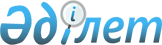 "Ауыл, орман, аңшылық және балық шаруашылығы статистикасы бойынша жалпымемлекеттік статистикалық байқаулардың статистикалық нысандары мен оларды толтыру жөніндегі нұсқаулықтарды бекіту туралы" Қазақстан Республикасы Ұлттық экономика министрлігі Статистика комитеті төрағасының 2020 жылғы 10 ақпандағы № 21 бұйрығына өзгерістер енгізу туралыҚазақстан Республикасының Стратегиялық жоспарлау және реформалар агенттігі Ұлттық статистика бюросы Басшысының 2024 жылғы 28 маусымдағы № 15 бұйрығы. Қазақстан Республикасының Әділет министрлігінде 2024 жылғы 28 маусымда № 34664 болып тіркелді
      ЗҚАИ-ның ескертпесі!
      Осы бұйрық 01.01.2025 бастап қолданысқа енгізіледі
      БҰЙЫРАМЫН:
      1. "Ауыл, орман, аңшылық және балық шаруашылығы статистикасы бойынша жалпымемлекеттік статистикалық байқаулардың статистикалық нысандары мен оларды толтыру жөніндегі нұсқаулықтарды бекіту туралы" Қазақстан Республикасы Ұлттық экономика министрлігі Статистика комитеті төрағасының 2020 жылғы 10 ақпандағы № 21 бұйрығына (Нормативтік құқықтық актілерді мемлекеттік тіркеу тізілімінде № 20030 болып тіркелген) мынадай өзгерістер енгізілсін:
      жоғарыда көрсетілген бұйрыққа 6, 7, 10, 11, 15, 16, 17, 18, 19, 26, 27, 36 және 37-қосымшалар осы бұйрыққа 1, 2, 3, 4, 5, 6, 7, 8, 9, 10, 11, 12 және 13-қосымшаларға сәйкес жаңа редакцияда жазылсын.
      2. Қазақстан Республикасы Стратегиялық жоспарлау және реформалар агенттігі Ұлттық статистика бюросының Стратегиялық жоспарлау және әдіснамалық үйлестірудепартаменті Заң департаментімен бірлесіп заңнамада белгіленген тәртіппен:
      1) осы бұйрықты Қазақстан Республикасының Әділет министрлігінде мемлекеттік тіркеуді; 
      2) осы бұйрықты Қазақстан Республикасы Стратегиялық жоспарлау және реформалар агенттігі Ұлттық статистика бюросының интернет-ресурсында орналастыруды қамтамасыз етсін.
      3. Қазақстан Республикасы Стратегиялық жоспарлау және реформалар агенттігі Ұлттық статистика бюросының Стратегиялық жоспарлау және әдіснамалық үйлестірудепартаменті осы бұйрықты Қазақстан Республикасы Стратегиялық жоспарлау және реформалар агенттігі Ұлттық статистика бюросының құрылымдық және аумақтық бөлімшелеріне жұмыс бабында басшылыққа алу және пайдалану үшін жеткізсін.
      4. Осы бұйрықтың орындалуын бақылауды өзіме қалдырамын.
      5. Осы бұйрық 2025 жылғы 1 қаңтардан бастап қолданысқа енгізіледі және ресми жариялануы тиіс.
       "Келісілді"
      Қазақстан Республикасы
      Ауыл шаруашылығы
      министрлігі
       "Келісілді"
      Қазақстан Республикасы
      Экология және
      табиғи ресурстар министрлігі
      кестеннің жалғасы
      кестеннің жалғасы
      3. Мал шаруашылығы өнімдерін өндіру туралы ақпаратты көрсетіңіз, центнер
      Укажите информацию о производстве продукции животноводства, центнер
      5. Мал азығының нақты бары туралы ақпаратты көрсетіңіз (1-қарашадан 1-сәуірге дейін ай сайын)
      Укажите информацию о наличии кормов (с 1 ноября по 1 апреля ежемесячно)
      5.1 Құнарлы мал азығы, шөп, сүрлем және пішендеменің қолда бары, центнер
      Наличие концентрированных кормов, сена, силоса и сенажа, в центнерах
      5.2 Мал азығының басқа түрлерінің қолда бары, центнер
      Наличие других видов кормов, в центнерах
      6. Статистикалық нысанды толтыруға жұмсалған уақытты, сағатпен (қажеттiсiн қоршаңыз)
      Укажите время, затраченное на заполнение статистической формы, в часах (нужное обвести)
      Атауы                                                             Мекенжайы
      Наименование ___________________________ Адрес ___________________________ 
      __________________________________________________________________________
      Телефоны (респонденттің) ___ ___ Электрондық пошта мекенжайы (респонденттің) ___ 
      Телефон (респондента) стационарлық ұялы Адрес электронной почты (респондента) 
      стационарный       мобильный 
      Орындаушы 
      Исполнитель ______________________________________________________________ 
      тегі, аты және әкесінің аты (ол болған жағдайда)       қолы, телефоны 
      фамилия, имя и отчество (при его наличии)             подпись, телефон
      Бас бухгалтер немесе оның міндетін атқарушы тұлға 
      Главный бухгалтер или лицо, исполняющее его обязанности _______________ _______ 
      тегі, аты және әкесінің аты (ол болған жағдайда)       қолы
      фамилия, имя и отчество (при его наличии)             подпись
      Басшы немесе оның міндетін атқарушы тұлға 
      Руководитель или лицо, исполняющее его обязанности ____________________ _______ 
      тегі, аты және әкесінің аты (ол болған жағдайда)       қолы
      фамилия, имя и отчество (при его наличии)             подпись
      Ескертпе:
      Примечание:
      Мемлекеттік статистиканың тиісті органдарына анық емес бастапқы статистикалық деректерді ұсыну және бастапқы статистикалық деректерді белгіленген мерзімде ұсынбау 2014 жылғы 5 шілдедегі "Әкімшілік құқық бұзушылық туралы" Қазақстан Республикасы Кодексінің 497-бабында көзделген әкімшілік құқық бұзушылықтар болып табылады
      Представление недостоверных и непредставление первичных статистических данных в соответствующие органы государственной статистики в установленный срок являются административными правонарушениями, предусмотренными статьей 497 Кодекса Республики Казахстан от 5 июля 2014 года "Об административных правонарушениях" Негізгі мал азықтарының құнарлығы (1 килограмм табиғи мал азығындағы азық өлшемі) Питательность основных кормов (в 1 килограмме натурального корма содержится кормовых единиц) "Мал шаруашылығының жағдайы туралы есеп" (индексі 24-сх, кезеңділігі айлық) жалпымемлекеттік статистикалық байқаудың статистикалық нысанын толтыру жөніндегі нұсқаулық
      1. Осы нұсқаулық "Мал шаруашылығының жағдайы туралы есеп" (индексі 24-сх, кезеңділігі айлық) жалпымемлекеттік статистикалық байқаудың статистикалық нысанын (бұдан әрі – статистикалық нысан) толтыруды нақтылайды.
      2. Осы Нұсқаулықта мынадай анықтамалар пайдаланылады:
      1) азық-түлік мақсатында қайта өңдеу – туынды тағам өнімдерін өндіру үшін пайдаланылатын өнімдер саны (дайын өнімдер, субөнімдер және жартылай фабрикаттар өндірісіне);
      2) көк мал азығы – табиғи және жақсартылған шалғындар мен жайылымдар, сондай-ақ көкпен қоректендіру үшін арнайы өсірілген дақылдар. Көк мал азықтарының ерекшелігі – құрамындағы ылғалдың жоғарылығы (70 – 85%);
      3) құнарлы мал азығы – құрамындағы қоректік заттары жоғары мал азығы. Құнарлы мал азығының негізгі бөлігін жемшөптік астық және бұршақ дақылдарының дәндері құрайды. Құнарлы мал азығына кебек, күнжаралар, өсімдік майы өндірісінің қалдықтары, жом және сірне, крахмал сірнелі, спирт, сыра қайнату өндірісі мен шарап дайындау ісінің қалдықтары, жануар тектес мал азықтары: балық, ет, ет-сүйек, қан және сүйек ұны, мал азығы ашытқылары, витаминдер және шөп ұны жатады;
      4) құрама жем – белгілі бір түрі, типі және өнімділігі бойынша жануарларды толық азықтандыруды қамтамасыз ететін түрлі азық және азық қоспаларының қажетті мөлшеріне дейін қоспалардан тазартылған және ұсақталған қоспа;
      5) өңір (осы статистикалық байқау үшін) – облыс, республикалық маңызы бар қала;
      6) өндірістік тұтыну – ішкі пайдалануға жұмсалған өнімдердің шығыстары (мал мен құсты азықтандыруға, инкубацияға жұмсалған жұмыртқа шығындары);
      7) пішен – шөпті сусыздандыру нәтижесінде алынған және құрамында ылғалдың үлес салмағы 17%-дан аспайтын азық;
      8) пішендеме – кемінде 40% ылғалдыққа дейін дегдітілген және анаэробты жағдайларда сақталған вегетацияның ерте фазаларында жиналған шөптерден дайындалған азық;
      9) сабан – бастырудан кейін қалған дәнді және дәнді бұршақ дақылдарының құрғақ сабағы, сондай-ақ жапырақтан, гүл шоғырынан және тұқымнан босатылған зығыр, сора, кенаф және басқа да өсімдіктердің сабақтары;
      10) сойыс салмағы (сойыс салмақ) – бұл килограммен көрсетілген жануардың толық өңделгеннен кейінгі (бассыз, терісіз, қол-аяқсыз және ішкі органдарсыз) жаңа сойылған мал етінің нақты салмағы;
      11) сүрлем – ауыл шаруашылығы жануарларына арналған шырынды мал азығы, жоғары қоректі қасиеттері бар, өзінің калориялығы, дәрумендігі және диеталық қасиеттері бойынша жаңа шабылған шөппен теңеседі.
      3. Бірнеше аудандар және (немесе) облыстар аумағында мал шаруашылығы саласында қызметті жүзеге асырған заңды тұлғалар және (немесе) олардың құрылымдық және оқшауланған бөлімшелері, статистикалық нысанды мал мен құсты өсіру және мал шаруашылығы өнімін өндіру бойынша қызметтің нақты жүзеге асырылатын орны бойынша сипаттайтын, әр аумақ бойынша ақпаратты көрсете отырып жеке бланкілерде ұсынады.
      4. 2-бөлімнің 1-жолында шаруашылықтың мал қорасында немесе жайлауда жайылымда болғанына қарамастан айдың 1-ші күніндегі жағдай бойынша шаруашылықтағы мал мен құс түрлерінің нақты қолда бары көрсетіледі. Сүтті, етті және сүтті-етті табынның сиырлар санына негізгі табынға қосқаннан кейін, бұзаулаған қашарларды, суалған және қысыр сиырларды және 27 айға жеткен қашарларды қоса негізгі табынның сиырлары жатады.
      2-бөлімнің 3-жолы бойынша өлі туылған төлді есептемегенде кейіннен сатылған, сойылған немесе өлген төлді қоса есепті айда шаруашылықтың иелігіндегі аналықтан тірідей туған төл көрсетіледі. Алынған төл санына шаруашылық басқа тараптан сатып алған есепті айда туған төл қосылмайды.
      2-бөлімнің 4-жолы бойынша шаруашылықпен өз өңірі шегінде ауыл шаруашылығы кәсіпорындарынан, дара кәсіпкерлерден және шаруа немесе фермер қожалықтарынан және жұртшылық шаруашылықтарынан мал мен құстың барлық сатып алынған жағдайлары (сатып алынғаны, айырбастау тәртібінде алынғаны, сыйға тарту, кездейсоқ қызметтерге, қарызға немесе қарызды өтеуге және басқа) жазылады.
      2-бөлімнің 8-жолы бойынша республиканың басқа өңірлерінен, сондай-ақ шет елдерден (импорт) сатып алынған мал мен құс бастарының саны көрсетіледі.
      2-бөлімнің 9-жолында шаруашылықпен сойылған (өздігінен немесе қасапханада) мал мен құс басының саны көрсетіледі, олардың еті жеке қажеттілікке пайдалануға, сатуға немесе ұйымдарға, кәсіпорындарға және шаруашылық қызметкерлерге, оның ішінде айырбас келісімі бойынша беруге арналған. Осы жолда дайындаушы ұйымдарға, қайта өңдеу кәсіпорындарына, қоғамдық тамақтандыру желісі (асханалар, мейрамханалар, дәмханалар), базарларды қоса сауда желісі арқылы және экспортқа союға сатылған мал мен құс басының саны көрсетіледі.
      2-бөлімнің 10 және 11-жолдарында мал мен құстың сойылған немесе тірідей және сойыс массасында союға өткізілген салмағы көрсетіледі. Қой бойынша қаракөл елтірісіне сойылған төл де есептеледі (етке сойылған қойдың бір басының тірідей салмағын анықтау барысында қаракөл елтірісіне сойылған төлдің тірідей салмағы есептелмейді).
      2-бөлімнің 12-жолында ағымдағы айда өлген жас төлді қоса алғанда есепті айдағы мал мен құстың (өрттен, табиғи апаттан, суға батып кеткен және басқа) барлық өлген саны қамтылады. Сонымен бірге еті тағамға пайдаланылмаған немесе тек ауыл шаруашылығы малы, құсының және басқа да үй жануарларының азығына пайдаланылған мәжбүрлі түрде сойылған мал жатады.
      2-бөлімнің 13-жолы бойынша өз өңірі шегінде мал және құс өсірумен айналысатын ауыл шаруашылығы кәсіпорындарына, дара кәсіпкерлеріне, шаруа немесе фермер қожалықтарына және жұртшылық шаруашылықтарына тірі малдың шығыстары (сатылғаны, айырбастау, сыйға тарту, кездейсоқ қызметтерге, қарызға немесе қарызды өтеуге, еңбек ақыға) жазылады.
      2-бөлімнің 17-жолы бойынша республиканың басқа өңірлеріне (сатылғаны, айырбастау, сыйға тарту, кездейсоқ қызметтерге, қарызға немесе қарызды өтеуге), шет елдерге (экспортқа) шығарылған және ұрланған мал мен құс бастарының саны көрсетіледі, оның ішінде егер мал өсіруге, бордақылауға немесе жалға алуға сатылған жағдайда Қазақстан Республикасының басқа өңіріне мал мен құстың кетуі көрсетіледі. Басқа елдерге тірі бастарымен кеткен мал мен құс осы жолда қандай мақсаттарға (етке немесе өсіруге) сатылатынына қарамастан көрсетіледі. 
      2-бөлімнің 18-жолы бойынша шаруашылықтың мал қорасында немесе жайлауда жайылымда болғанына қарамастан, шаруашылықтағы барлық мал мен құстың саны көрсетіледі.
      Сүтті бағыттағы сиырларға қара-ала, голштинфриз, қызыл дала, әулиеата, айршир, латвиялық қоңыр тұқымды сиырлар жатады. Етті бағыттағы сиырларға қазақтың ақ бас тұқымды сиырлары, әулиекөл, ангус, герефорд, обрак, шароле, лимузин, санта-гертруда, галловей және қалмақ сиырлары жатады. Сүтті-етті бағыттағы сиырларға алатаулық сиырлары, симменталдық және швицтік сиырлары жатады. Тұқымы жоқ малды пайдалану мақсатына қарай (етті немесе сүтті алуға) сүтті, етті немесе сүтті-етті табынға жатқызады. Егер сиырдан сүт адамның әрі қарай тұтынуы немесе өткізуі үшін алынатын болса, онда мұндай сиырларды сүтті табынға жатқызады.
      2-бөлімнің 20-жолы бойынша аналықтардың орташа басы аналық басының бір айдағы мал азығы күндерінің қосындысын осы айдағы күндердің санына бөлу арқылы есептеледі. Бір бас малдың бір тәулік ішінде шаруашылықта болуы мал азығы күні деп есептеледі..
      Аналықтардың орташа басы орташахронологиялық формула бойынша есептеледі: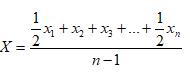 
      мұнда,
      X – есепті айдағы аналықтардың орташа басы;
      х1 – есепті айдың бірінші күніне аналық бастарының саны;
      х2 – есепті айдың екінші күніне аналық бастарының саны;
      х3 – есепті айдың үшінші күніне аналық бастарының саны;
      хn – есепті айдың соңғы күніне аналық бастарының саны;
      n – есепті айдағы күндер саны.
      Әрбір күнге деректер жоқ болған жағдайда аналықтардың орташа басы есепті айдың басына және соңына орташа арифметикалық ретінде есептеледі.
      Осы көрсеткішті есептеу үшін база ретінде есепті айда төл беруге қабілетті аналықтардың саны алынады.
      5. 3-бөлімде мал шаруашылығы өнімдерін өндіру бойынша деректер көрсетіледі.
      3-бөлімнің 1 және 2-жолдар бойынша есепті айға нақты сауылған сиыр сүті, оның өткізілгеніне немесе бір бөлігі шаруашылықта пайдаланылғаны, оның ішінде бұзауларды суаруға кеткеніне қарамастан көрсетіледі. Емізіп асырау кезінде бұзаулар сорған сүт өнімге кірмейді, жалпы өндіріске кірмейді.
      3-жол бойынша оның сатылғаны немесе ішкішаруашылық қажеттілігіне жұмсалғанына қарамастан қойдың барлық нақты қырқылған жүні көрсетіледі. Қой терісін былғарыға өнеркәсіптік өңдеу кезінде алынған жүн ("қышқыл жүн" деп аталатын) өнімге енгізілмейді. Жүннің салмағы қойды тура қырқудан кейінгі табиғи салмақта көрсетіледі.
      4-жол бойынша құстар санын ұдайы өсіруге (инкубацияға) пайдаланылатын жұмыртқа санын қоса, олардың бір айда тауық мекиендерінен жиналған барлық жұмыртқалар саны көрсетіледі.
      6, 7, 8-жолдар бойынша терілер сатуға, қайта өңдеуге арналған өнім ретінде әрекет еткенде немесе өз қажеттіліктеріне (оқшаулауға) пайдаланылғанда ғана көрсетіледі. Кәдеге жаратылған терілер өндіріске енгізілмейді.
      Елтірі қозылардың терілеріне қаракөлше, қаракөл және елтірі жатады.
      Ірі терілер өндірісіне салмағы 10 килограммнан астам жаңа сойылған ірі қара мал, жылқы, түйе және басқа да терілер жатады.
      Шағын терілер өндірісіне салмағы 10 килограммға дейін жаңа сойылған қой, ешкі, бұзау, құлын, бота және басқа да терілер жатады.
      6. 4-бөлімде есепті айда олардан өнім алынған мал мен құстың жеке түрлерінің орташа саны көрсетіледі. Сауын сиыр басының, тауық-мекиенінің орташа саны 2-бөлімнің 20-жолына ұқсас есептеледі. Қырқылған қой бойынша есепті айда олардан жүн алынған қойдың саны көрсетіледі.
      7. 5-бөлімде мал азығының түрлері бойынша қолда бары есепке алынады. 
      Дәнді және дәнді бұршақты жемшөптік дақылдарға малды азықтандыруға пайдаланылған барлық дәнді және дәндібұршақты дақылдардың көк салмағы кіреді. 
      5.2-ішкі бөлімін толтырғанда шошқа мен үй құсын азықтандыруға дәнділердің сабаны және қауызы, сондай-ақ шөп қолданылмайды.
      8. Осы статистикалық нысанды ұсыну қағаз жеткізгіште немесе электрондық түрде жүзеге асырылады. Статистикалық нысанды электрондық түрде толтыру Қазақстан Республикасы Стратегиялық жоспарлау және реформалар агенттігі Ұлттық статистика бюросының интернет-ресурсында (https://cabinet.stat.gov.kz) орналастырылған "Деректерді онлайн режимде жинау" ақпараттық жүйесі арқылы жүзеге асырылады. 
      9. Ескерту: х – осы позиция толтыруға жатпайды.
      10. Арифметика-логикалық бақылау:
      1) 2-бөлім:
      есепті айдағы 1-жол = өткен айдағы статистикалық нысанның 18-жолға, әр баған үшін;
      есепті айдағы 2-жол = өткен айдағы статистикалық нысанның 19-жолға, әр баған үшін;
      егер 1-жол толтырылған болса, оңда 2-жолы толтырылады, әр баған үшін;
      4-жол = 5-7-жолдар қосындысына, әр баған үшін;
      егер 9-жол толтырылған болса, оңда 10 және 11-жолдары толтырылады, әр баған үшін;
      10-жол > 11-жолдан, 2, 4 және 6-бағандарынан басқа, әр баған үшін;
      егер 18-жол толтырылған болса, оңда 19-жолы толтырылады, әр баған үшін;
      егер 3-жол > 0, 20-жол > 0, 12-бағанынан басқа, әр баған үшін;
      егер 10-жол > 0, 11-жол > 0, 2, 4 және 6-бағандарынан басқа, әр баған үшін;
      13-жол = 14-16-жолдар қосындысына, әр баған үшін;
      18-жол = 1-жол + 3-жол + 5-жол + 6-жол + 7-жол + 8-жол – 9-жол –– 12-жол – 14-жол – 15-жол – 16-жол – 17-жол;
      1 баған ≥ 2-бағанына, әр баған үшін;
      3 баған ≥ 4-бағанына, әр баған үшін;
      5 баған ≥ 6-бағанына, әр баған үшін;
      2) Бөлім аралық бақылау:
      егер 3-бөлімнің 1-жолы бойынша 1-бағанында деректер бар болса, онда 4-бөлімде 1.1-жолдың 1-бағаны толтырылады;
      егер 3-бөлімнің 2-жолы бойынша 1-бағанында деректер бар болса, онда 4-бөлімде 1.2-жолдың 1-бағаны толтырылады;
      егер 3-бөлімнің 3-жолы коды бойынша 1-бағанында деректер бар болса, онда 4-бөлімде 3-жолдың 1-бағаны толтырылады;
      егер 3-бөлімнің 4-жолы коды бойынша 1-бағанында деректер бар болса, онда 4-бөлімде 2-жолдың 1-бағаны толтырылады;
      егер 3-бөлімнің 6-жолы бойынша 1-бағанында деректер бар болса, онда 4-бөлімде 4-жолдың 1-бағаны толтырылады;
      3-бөлімнің 7-жолының 1-бағаны ≤ 2-бөлімнің 9-жолы + 12-жолдың 1 + + 3 + 5 + 7 + 8-жолдарының қосындылары бойынша;
      3-бөлімнің 1-бағанының 7 + 8-жолдары ≤ 2-бөлімнің 9-жолы + 12-жолдың 1 + 3 + 5 + 7 + 8 + 9 + 10-жолдарының қосындылары бойынша;
      3-бөлімнің 1.1 және 2.1-жолдары ≤ 3-бөлімнің 1 + 2-жолдарының қосындылары бойынша 1-бағаны;
      егер 4-бөлімде 1-жолдың 1-бағаны толтырылған болса, онда 2-бөлімде 1 және/немесе 3-жолдары бойынша 20-жолы толтырылады;
      4-бөлімнің 4-жолдың 1-бағаны ≤ 2-бөлімнің 9-жолынын 9-бағанынан.
      11. Қосымша бақылаулар рұқсат етілген болып табылады және респонденттердің жаңылысып жазуы және көңіл қоймағандығы себебінен туындайтын тіркеудің кездейсоқ қателерінің пайда болу ықтималдылығын төмендету мақсатында көзделген:
      2-бөлімнің 9 және 10-жолын толтыру кезінде мал мен құстың бір басының орташа тірі салмағы (10-жолының 9-жолына қатынасы) келесі шектерге шықпайтыны ескеріледі. Ірі қара малдың бір басының орташа тірі салмағының ең төмен рұқсат етілген мәні – 230 килограмм (бұдан әрі – кг), ең жоғарғы рұқсат ету – 550 кг. Сиырлар үшін осы мәндер тиісінше 380 кг және 550 кг; жылқылар – 270 кг және 600 кг; түйелер – 370 кг және 1000 кг; қойлар және ешкілер – 30 кг және 65 кг; шошқалар – 70 кг және 150 кг; маралдар – 250 кг және 300 кг; үй құсы – 0,5 кг және 8 кг; қояндар – 2,5 кг және 4 кг; фермада өсірілген құстар – 1 кг және 8 кг, өзге де жануарлар – 250 кг және 350 кг құрайды;
      2-бөлімнің 11-жолын толтыру кезінде тірі салмақта союға өткізілген мал мен құстың сойыс салмағының шығыс коэффициенті (пайызда көрсетілген 11-жолының 10-жолға қатысы) келесі мәнде болатыны ескеріледі. Ірі қара мал үшін сойыс шығысының коэффициенті 50-59%-ды (жұртшылық шаруашылықтары үшін – 50-54%-ды), жылқылар – 48-53%-ды, түйелер – 48-54%-ды, қойлар және ешкілер – 43-58%-ды, шошқалар – 66-75%-ды, үй құсы – 61-80%-ды, маралдар – 45-48%-ды құрайды;
      3-бөлімді толтыру кезінде бір сиырға есептегендегі сиыр сауымы күніне 23 кг-нан (өндірілген сиыр сүтінің сауылатын сиырдың орташа басына қатысы), тауық мекиендерінің орташа жұмыртқалағыштығы – айына 30 данадан (тауық жұмыртқасы өндірісінің тауық мекиендерінің орташа данадан (тауық жұмыртқасы өндірісінің тауық мекиендерінің орташа басына қатысы), ал бір қойдан орташа жүн қырқуы – 4,5 кг-нан (жүн өндірісінің саны қырқылған қой санына қатысы) аспайтыны ескеріледі.
      Егер жоғарыда келтірілген шектеулердің сақталмау құбылысы орын алған жағдайда, статистикалық нысанмен бірге тиісті түсініктеме ұсынылады.
      Майлы дақылдар тұқымдарының қолда бары және оның қозғалысы туралы
      О наличии и движении семян масличных культур
      Майлы дақылдар тұқымын өсірумен, өңдеумен, сатумен және сақтаумен айналысатын заңды тұлғалар және (немесе) олардың құрылымдық және оқшауланған бөлімшелері, шаруа немесе фермер қожалықтары, жеке кәсіпкерлер ұсынады
      Представляют юридическиелицаи (или) их структурные и обособленные подразделения, крестьянские или фермерские хозяйства, индивидуальные предприниматели, занимающиеся выращиванием, переработкой, торговлей и хранением семян масличных культур
      Ұсыну мерзімі – есепті кезеңнен кейінгі 3-күнге (қоса алғанда) дейін
      Срок представления – до 3 числа (включительно) после отчетного периода
      2. Майлы дақылдар тұқымдарының қолда бары және қозғалысы туралы ақпаратты центнермен (өңдеуден кейінгі салмақта) көрсетіңіз
      Укажите информацию по наличию и движению семян масличной культурыв центнерах (в весе после доработки)
      4. Статистикалық нысанды толтыруға жұмсалған уақытты, сағатпен (қажеттiсiн қоршаңыз)
      Укажите время, затраченное на заполнение статистической формы, в часах (нужное обвести)
      Атауы                                                       Мекенжайы
      Наименование__________________________ Адрес __________________________ 
      ___________________________________ ______________________________________
      Телефоны (респонденттің) ________________________________ __________________ 
      Телефон (респондента)             стационарлық                   ұялы 
                                          стационарный                   мобильный
      Электрондық пошта мекенжайы (респонденттің)
      Адрес электронной почты (респондента) _______________________________________
      Орындаушы 
      Исполнитель _______________________________________________ ______________ 
      тегі, аты және әкесінің аты (ол болған жағдайда)       телефоны
      фамилия, имя и отчество (при наличии)                   телефон
      Бас бухгалтер немесе 
      оның міндетін атқарушы тұлға 
      Главный бухгалтерили лицо, 
      исполняющее его обязанности ______________________________________ _________ 
      тегі, аты және әкесінің аты (ол болған жағдайда)       қолы
      фамилия, имя и отчество (при наличии)                   подпись
      Басшы немесе оның 
      міндетін атқарушы тұлға 
      Руководитель или лицо, 
      исполняющее его обязанности ____________________________________ ___________ 
      тегі, аты және әкесінің аты (ол болған жағдайда)       қолы
      фамилия, имя и отчество (при наличии)                   подпись
      Ескертпе: 
      Примечание:
      Мемлекеттік статистиканың тиісті органдарына анық емес бастапқы статистикалық деректерді ұсыну және бастапқы статистикалық деректерді белгіленген мерзімде ұсынбау "Әкімшілік құқық бұзушылық туралы" Қазақстан Республикасы Кодексінің 497-бабында көзделген әкімшілік құқық бұзушылықтар болып табылады
      Представление недостоверных и непредставление первичных статистических данных в соответствующие органы государственной статистики в установленный срок являются административными правонарушениями, предусмотренными статьей 497 Кодекса Республики Казахстан "Об административных правонарушениях" "Майлы дақылдар тұқымдарының қолда бары және қозғалысы туралы" (индексі 3-сх, кезеңділігі тоқсандық) жалпымемлекеттік статистикалық байқаудың статистикалық нысанын толтыру жөніндегі нұсқаулық 
      1. Осы нұсқаулық "Майлы дақылдар тұқымдарының қолда бары және қозғалысы туралы" (индексі 3-сх, кезеңділігі тоқсандық) жалпымемлекеттік статистикалық байқаудың статистикалық нысанын (бұдан әрі – статистикалық нысан) толтыруды нақтылайды.
      Осы Нұсқаулықта мынадай анықтамалар пайдаланылады:
      1) азық-түліктік майлы дақылдар тұқымдары – тағамдық мақсаттарға пайдаланылатын тұқымдар;
      2) жемшөптік майлы дақылдар тұқымдары – жануарлар мен құс азығына арналған тұқымдар;
      3) майлы дақылдар – тоң май алу үшін өсірілетiн өсiмдiктер;
      4) тұқымдық – себу мақсаттарына пайдаланылатын майлы дақылдар тұқымдары.
      5) ұқсатудан кейінгі салмақ (есепке алынатын салмағы) – өнімді тазартқаннан және кептіргеннен кейін алынған, яғни ылғалдылық және ластану дәрежесін шегергендегі нақты салмағы.
      3. Егер құрылымдық бөлімшеге статистикалық нысанды тапсыру бойынша өкілеттіктер заңды тұлғамен берілген болса, онда ол осы статистикалық нысанды өзінің орналасқан жері бойынша аумақтық статистика бөлімшелеріне тапсырады.
      Әрбір майлы дақылға жеке бланк толтырылады. Майлы дақыл түрінің кодын аумақтық статистика бөлімшелерінің қызметкері көрсетеді. 
      Егер сол бір дақыл түрлі аумақтарда сақталса, әр аумаққа жеке бланк толтырылады. Майлы дақыл сақталатын аумақтың кодын аумақтық статистика бөлімшелерінің қызметкері Әкімшілік-аумақтық объектілер жіктеуішіне сәйкес көрсетеді.
      4. Майлы дақылдарға күнбағыс, рапс, мақсары, соя, шитті мақта, жер жаңғақ, шашақты зығыр, қыша, күнжіт, қышабас, арыш, майкене жатады. Есепте респонденттің тікелей сақтауында болған майлы дақылдар туралы ақпарат көрсетіледі және респондент есепті кезең iшiнде сатып алған және жұмсаған майлы дақылдар бойынша ақпарат көрсетіледі.
      5. 2-бөлімнің 1-жолында есепті кезең басындағы қолда бар майлы дақыл тұқымдарының саны көрсетіледі. Мұның өзінде ағымдағы есептің 1-жолындағы деректер бұдан бұрынғы есептің 4-жолындағы деректерімен сәйкес болады.
      2-жолда есепті тоқсанда түскен барлық майлы дақылдардың саны көрсетіледі және 2.1, 2.2 және 2.3-жолдар бойынша төмендегі түсім көздері жазылады:
      1) 2.1-жолда майлы дақылдардың ұқсатудан кейінгі салмақтағы жаңа түсімнен алынған майлы дақылдар тұқымдарының саны көрсетіледі. Осы жолды толтырған кезде егер ауылшаруашылық өндірушісі майлы дақылдар тұқымдарын өз қоймаларында сақтауға қалдырса, онда жолда шаруашылық тоғында өңдеуден кейін белгіленген салмағы көрсетіледі. Егер ауылшаруашылық өндірушісі түсімді элеваторға шығарса (егіс алқабынан тікелей немесе токтағы бастапқы өңдеуден кейін), осы жолда майлы дақылдар тұқымдарының элеваторда белгіленген салмағы көрсетіледі;
      2) 2.2-жолда ресми сауда, нақты шарттармен азық-түліктік көмек, өтеусіз көмек (импорт) шеңберінде шетелден елге әкелінген майлы дақылдар тұқымдарының саны көрсетіледі.
      3) 2.3-жолда 2.1 және 2.2-жолдарда есептелмеген майлы дақылдар тұқымдарының саны көрсетіледі. Бұған ел ішінде сатып алу, тұқымдарды иесінен сақтауға алу, тұқымдарды сақтаудан қайтып алу, тұқымдарды басқа санатқа ауыстыру жатады;
      3-жолда есепті тоқсанға майлы дақылдар тұқымдарын пайдалану туралы деректер көрсетіліп, төменгі 3.1, 3.2, 3.3 және 3.4-жолдар бойынша пайдалану бағыттары жазылады:
      1) 3.1-жолда өз тұтынуына жұмсалған майлы дақылдар тұқымдарының саны көрсетіледі (қайта өңдеуге, егін егу мақсатында, мал мен құс азығына арналған);
      2) 3.1.1-жолда қайта өңдеу үшін пайдаланылған майлы дақылдар тұқымдарының саны көрсетіледі;
      3) 3.2-жолда заттай төлеу және жер пайлары есебінен заңды және жеке тұлғаларға берілген майлы дақылдар тұқымдарының саны көрсетіледі;
      4) 3.3-жолда шекарадан тыс сатып алушыларға тиелген майлы дақылдар тұқымдарының саны көрсетіледі (экспортқа) (сыйға тартылған, айырбасталған, сатылған);
      5) 3.4-жолда 3.1, 3.1.1, 3.2 және 3.3-жолдарда есептелмеген майлы дақылдар тұқымдарының саны көрсетіледі. Бұған ел ішінде сату, ысырап, сақтауға беру, иесіне қайтарып беру, тұқымдарды басқа санатқа ауыстыру жатады.
      6. Осы статистикалық нысанды тапсыру қағаз жеткізгіште немесе электрондық түрде жүзеге асырылады. Статистикалық нысанды электрондық түрде толтыру Қазақстан Республикасы Стратегиялық жоспарлау және реформалар агенттігі Ұлттық статистика бюросының интернет-ресурсында (https://cabinet.stat.gov.kz) орналастырылған "Деректерді онлайн режимде жинау" ақпараттық жүйесі арқылы жүзеге асырылады.
      7. Арифметикалық-логикалық бақылау:
      1) 1-баған = 2-баған + 3-баған + 4-баған.
      2) 2-жол = 2.1-жол + 2.2-жол + 2.3-жол әр баған үшін.
      3) 3-жол = 3.1-жол + 3.2-жол + 3.3-жол + 3.4-жол әр баған үшін.
      4) 3.1-жолдың 2-бағаны = 3.1.1-жолдың 2-бағанына.
      5) 4-жол = 1-жол + 2-жол – 3-жол әр баған үшін. "Егін себу қорытындылары туралы есеп" (индексі 4-сх, кезеңділігі жылына бір рет) жалпымемлекеттік статистикалық байқаудың статистикалық нысанын толтыру жөніндегі нұсқаулық
      1. Осы нұсқаулық "Егін себу қорытындылары туралы есеп" (индекс 4-сх, кезеңділігі жылына бір рет) жалпымемлекеттік статистикалық байқаудың статистикалық нысанын (бұдан әрі – статистикалық нысан) толтыруды нақтылайды.
      2. Осы Нұсқаулықта мынадай анықтамалар пайдаланылады:
      1) ағымдағы жылдың егініне күздік дақылдар – ағымдағы жылдың егініне күзде себілген ауыл шаруашылығы дақылдарының алқаптары;
      2) ағымдағы жылдың егініне себілген жаздық дақылдар – ағымдағы жылдың егініне көктемде себілген ауыл шаруашылығы дақылдарының (дәндік, бұршақты, майлы, қант қызылшасы, темекі, шитті мақта, картоп, көкөніс, азық-түліктік бақша, азықтық дақылдар) алқаптары;
      3) жабынды шөптер – сол бір алаңда қандай да бір ауыл шаруашылығы дақылдарымен егілген шөптер.
      3. Егер ауыл шаруашылығы қызметі бірнеше ауданның және (немесе) облыстың/қаланың аумақтарында жүзеге асырылса, заңды тұлғалар және (немесе) олардың құрылымдық және оқшауланған бөлімшелері статистикалық нысанды жеке статистикалық нысандарда әр аумақ бойынша ұсынады, яғни деректер егістік алқаптарының орналасқан жері бойынша көрсетіледі.
      Заңды тұлға құрылымдық бөлімшеге статистикалық нысанды тапсыру жөніндегі өкілеттіктерді берген жағдайда, онда статистикалық нысан өзінің орналасқан жері бойынша статистика бөлімшесіне тапсырады.
      Бірлескен қызмет шарты (бұдан әрі – шарт) – бұл ортақ мақсатқа жету жолында күш-жігерді біріктіру мақсатында жасалған келісім. 
      Егер құқық иеленуші осы шарт негізінде жер учаскесін пайдалану құқығын басқа адамға берсе, статистикалық нысанды есепті кезенде осы жер учаскесінде ауыл шаруашылығы дақылдарын егуді жүзеге асырған жер пайдаланушы ұсынады. Бұл жағдайда жер учаскесінің құқық иеленушісі 10-тармаққа сәйкес сәйкес Қызметтің жоқтығы екені хабарлама ұсынады.
      4. Статистикалық нысанда ағымдағы жылғы егінге ауыл шаруашылығы дақылдары, есепті және өткен жылдардағы себілген шөптер алқабының нақты жалпы көлемдері көрсетіледі. Бұл ретте шаруашылық ішіндегі жер орналасу жоспарында қарастырылмаған уақытша егіс жолдары егіс алқабынан шығарылмайды.
      5. 1-бөлімде тіркелген жеріне қарамастан, егістік алқаптарының орналасқан жері (облыс, қала, аудан) көрсетіледі.
      6. 2-бөлімнің 1-бағанында ағымдағы жылдың егініне өткен жылы күзде себілген қатты күздік бидай, күздік күшті жұмсақ бидай, күздік жұмсақ бидай, күздік қара бидай, күздік арпа және күздік рапс егістерінің көлемдері көрсетіледі.
      2-бөлімнің 2-бағанында жаздық дақылдарды егудің соңына қарай сақталған қатты күздік бидай, күздік күшті жұмсақ бидай, күздік жұмсақ бидай, күздік қара бидай, күздік арпа және күздік рапс егістерінің көлемдері көрсетіледі.
      2-бөлімнің 3-бағанында ағымдағы жылы көктемгі себу науқаны аяқталғанға дейін пайдаланылған балауса азық пен жайылымға пайдаланылған күздік дақылдардың алқабы көрсетіледі. Егер осы алқапқа жаздық дақылдар себілген болса, онда осы жазғы дақылдардыңегістігі статистикалық нысанда сәйкес жаздық дақыл көрсетіледі бойынша негізгі егістік болып және жалпы егістік алқабына қосылады. Осы жағдайда балауса азық пен жайылымға пайдаланылған күзгі дақыл егістігі 3-бағанда аралық егістік болып есепке алынады және жалпы егістік алқабына қосылмайды. 
      Сонымен қатар, жазғы кезіңде ішінара солып қалған және қайта себілмеген дәнді дақылдар егістігі дәнді дақылдар қатарынан алып тасталмайды, демек, азықтық дақылдар санына аударылмайды.
      7. 3-бөлімнің 1-бағанында ағымдағы жылдың егініне көктемде себілген жаздық ауыл шаруашылығы дақылдарының (дәндік, бұршақты, майлы, қант қызылшасы, темекі, шитті мақта, картоп, көкөніс, азық-түліктік бақша, азықтық дақылдар) егістік алқабы көрсетіледі.
      Қорытынды есеп жасалғанға дейін балауса азыққа, сүрлемге және жайылымға пайдаланылған күздік дақылдардың алқаптарына егілген жаздық дақылдар да енгізіледі. Солып қалған күздік дақылдардың алқаптарына егілген жаздық дақылдар егісі, қайта себілген дақылдардың алқабына енгізіледі.
      Көктемгі кезеңде жаздық және күздік дақылдардың солып қалуы орын алса және орнына жаздық дақылдар қайта себілсе, онда солып қалған бастапқы дақылдардың егіс алқабы (қосымша себілген шөп сақталған, көктемде солып қалған күздіктің алқабын қоса) нақты қайта себілген мөлшерінде статистикалық нысаннан шығарылады, ал статистикалық нысанға солып қалған дақылдың орнына қайта себілген жаздық дақылдардың егіс алқабы енгізіледі. Көктемгі кезеңде солып қалған жаздық және күздік дақылдардың қайта себілмеген алқабы (күздік дақылдар солып қалған, ал қосымша себілген шөп сақталған жағдайлардан басқа) есептен шығарылмайды.
      3-бөлімнің 2-бағанында осындай егістер іс жүзінде алып жатқан алқап мөлшерінде шаруашылықтың егіс алқабының қорытындысына енгізілген, бақтардың қатараралықтарына себілген егістер көрсетіледі. Жас ағаштар оларға арналған алқапты бірнеше жылдар бойы пайдаланбайды, сондықтан қатар аралықтарында өзге де дақылдарды өсіруге болады.
      Жерді шалғынға айналдыру үшін көпжылдық шөптер себуге топырақты әзірлеу мақсатында жыртылған шабындықтар мен жайылымдарға алдын ала себілген дақылдар тиісті дақыл егісінің жалпы алқабына енгізіледі және жеке бағанмен көрсетіледі. Бұл ретте, алдын ала себілетін дақылдарды себу шабындықтар мен жайылымдарды түбегейлі жақсарту жобасына сәйкес жүргізіледі және белгілі бір алқапта 2-3 жыл қатарынан жүргізілмейді. 3-бөлімнің 3-бағанына осы дақылдардың егісі аталған мерзімнен көп жүргізілсе енгізілмейді, онда олар жалпы егіс алқабында ескеріледі (тиісті дақыл бойынша).
      8. 4-бөлімде өткен жылдары себілген көпжылдық шөптермен жабынды шөптер алқабы туралы ақпарат көрсетіледі.
      4-бөлімнің 4.1-жолы бойынша есепті жүргізу сәтінде сақталған өткен жылдардағы жабынсыз және жабынды көпжылдық егістер алқабы көрсетіледі. Оған пішенге, тұқымға, балауса азыққа, жайылымға және сүрлемге пайдаланылатын көпжылдық шөптер алқабы енгізіледі.
      Көпжылдық шөптердің барлық түрінің шабылатын алқабы өткен жылдардың егісі бойынша тұтас көрсетіледі, тек жоңышқа (астық тұқымдас шөп қосылғаны), сондай-ақ таза егілген астық және бұршақ тұқымдас шөп егісі 4.1-бөлімшенің 4.1.1, 4.1.2, 4.1.3-жолдарында бөлек көрсетіледі. 4.1.3.1-жол бойынша таза бұршақ тұқымдас шөп егісінен жоңышқа көрсетіледі.
      4-бөлімнің 4.2-жолы бойынша жабынды астындағы көпжылдық шөптердің алқабы (қосымша себілгені, күзден бері қосымша себілгені) көрсетіледі. Көпжылдық шөптерден жабынды астындағы шөп ретінде бұршақты және астық тұқымдастардың шөптері (мысалы, қызыл жоңышқа, жоңышқа, эспарцет, тимофеевка, бозот, мысыққұйрық, көпжылдық люпин); біржылдық және екі жылдықтардан ерте-сераделла, донник, судан шөбi, бiр жылдық райграс, түктi вика, күздік рапс, сәбiз, турнепс қолданылады. Жабынды астындағы шөп жабынды жиналғаннан кейін ғана дербес алаңды иеленді.
      9. Деректер статистикалық нысанда екі ондық белгімен көрсетіледі, өлшем бірлігі – гектар.
      10. Есепті кезеңде қызметі болмаған кезде респондент тиісті жылға арналып бекітілген Респонденттердің жалпымемлекеттік статистикалық байқаулар бойынша алғашқы статистикалық деректерді ұсыну графигінде көрсетілген осы есепті кезең үшін статистикалық нысандарды ұсынудың ең ерте мерзімдерінің аяқталу күнінен кешіктірмей Қызметінің болмағандығы туралы хабарламаны Қазақстан Республикасы Статистика агенттігі төрағасының 2010 жылғы 9 шілдедегі № 173 бұйрығымен бекітілген (Нормативтік құқықтық актілерді мемлекеттік тіркеу тізілімінде № 6459 болып тіркелген) Респонденттердің алғашқы статистикалық деректерді ұсыну қағидаларында белгіленген тәртіппен ұсынады.
      11. Осы статистикалық нысанды тапсыру қағаз жеткізгіште немесе электрондық түрде жүзеге асырылады. Статистикалық нысанды электрондық түрде толтыру Қазақстан Республикасы Стратегиялық жоспарлау және реформалар агенттігі Ұлттық статистика бюросының интернет-ресурсында (https://cabinet.stat.gov.kz/) орналастырылған "Деректерді он-лайн режимде жинау" ақпараттық жүйе арқылы жүзеге асырылады.
      12. Арифметика-логикалық бақылау:
      1) 2-бөлім:
      2-баған + 3-баған ≤ 1-бағаннан, әр жол үшін;
      2) 3 бөлім:
      2-баған ≤ 1-бағаннан, әр жол үшін;
      3-баған ≤ 1-бағаннан, әр жол үшін;
      3) 4-бөлім:
      4.1-жол ≥ 4.1.1-жолдан + 4.1.2-жол + 4.1.3-жол;
      4.1.3-жол ≥ 4.1.3.1-жолдан.
      1. Дәнді немесе бұршақты дақыл туралы жалпы мəліметтерді көрсетіңіз
      Укажите общие сведения о зерновой или бобовой культуре
      2. Дәнді немесе бұршақты дақылдың қолда бары және қозғалысы туралы ақпаратты центнермен (өңдеуден кейінгі салмақта) көрсетіңіз
      Укажите информацию о наличии и движении зерновой или бобовой культуры в центнерах (в весе после доработки)
      4. Статистикалық нысанды толтыруға жұмсалған уақытты, сағатпен (қажеттiсiн қоршаңыз)
      Укажите время, затраченное на заполнение статистической формы, в часах (нужное обвести)
      Атауы                                                 Мекенжайы (респонденттің)
      Наименование __________________ Адрес (респондента) ________________________
      Телефоны (респонденттің)             Электрондық пошта мекенжайы (респонденттің)
      Телефон (респондента) ____________ Адрес электронной почты (респондента) ______ 
      Орындаушы 
      Исполнитель _________________________________________________ ____________ 
      тегі, аты және әкесінің аты (ол болған жағдайда)             қолы, телефоны 
      фамилия, имя и отчество (при его наличии)             подпись, телефон 
      Бас бухгалтер немесе 
      оның міндетін атқарушы 
      Главный бухгалтер или лицо, 
      исполняющее его обязанности ______________________________________ _________ 
      тегі, аты және әкесінің аты (ол болған жағдайда)       қолы 
      фамилия, имя и отчество (при его наличии)             подпись
      Басшы немесе оның міндетін атқарушы 
      Руководитель или лицо, 
      исполняющее его обязанности _______________________________________ ________ 
      тегі, аты және әкесінің аты (ол болған жағдайда)       қолы
      фамилия, имя и отчество (при его наличии)             подпись
      Ескертпе:
      Примечание:
      Мемлекеттік статистиканың тиісті органдарына анық емес бастапқы статистикалық деректерді ұсыну және бастапқы статистикалық деректерді белгіленген мерзімде ұсынбау "Әкімшілік құқық бұзушылық туралы" Қазақстан Республикасы Кодексінің 497-бабында көзделген әкімшілік құқық бұзушылықтар болып табылады
      Представление недостоверных и непредставление первичных статистических данных в соответствующие органы государственной статистики в установленный срок являются административными правонарушениями, предусмотренными статьей 497 Кодекса Республики Казахстан "Об административных правонарушениях" "Астықтың қолда бары және оның қозғалысы туралы" (индексі 2-сх (астық), кезеңділігі жылдық) жалпымемлекеттік статистикалық байқаудың статистикалық нысанын толтыру жөніндегі нұсқаулық
      1. Осы нұсқаулық "Астықтың қолда бары және оның қозғалысы туралы" (индексі 2-сх (астық), кезеңділігі жылдық) жалпымемлекеттік статистикалық байқаудың статистикалық нысанын (бұдан әрі – статистикалық нысан) толтыруды нақтылайды.
      2. Осы Нұсқаулықта мынадай анықтамалар пайдаланылады:
      1) азық-түліктік астық – тағамдық мақсаттарға пайдаланылатын астық;
      2) астық – тағамдық, тұқымдық, мал азығы және техникалық мақсаттар үшін пайдаланылатын дәнді, дәнді-бұршақты және майлы дақылдардың өнімдері;
      3) астық қоймасы (элеватор, астық қабылдау пункті) – астық сақтауға арналған мамандандырылған техникалық имарат;
      4) астық қолхаты – астықтың белгілі бір мөлшеріне меншік құқығын растайтын, құжатсыз эмиссиялы емес бағалы қағаз түріндегі қоймалық куәлік;
      5) астық нарығына қатысушылар – астықты өндіруге, сақтауға, тасымалдауға, қайта өңдеуге және өткізуге қатысатын жеке және заңды тұлғалар;
      6) жемшөптік астық – жануарлар мен құс азығына арналған астық;
      7) өңдеуден кейінгі салмақ (есепке алынатын салмағы) – тазартқаннан және кептіргеннен кейінгі алынған өнім, яғни ылғалдылық және ластану дәрежесін шегергендегі нақты салмағы;
      8) өңір (осы статистикалық байқау үшін) – бұл республикалық маңызы бар облыс, қала;
      9) тұқымдық астық (тұқым) – себу мақсаттарына пайдаланылатын әрі сұрыптылық және себу сапаларына қарай бөлінетін астық.
      3. Егер заңды тұлға құрылымдық бөлімшеге статистикалық нысанды толтыру бойынша өкілеттіктерді берген болса, онда ол осы статистикалық нысанды өзінің орналасқан жері бойынша аумақтық статистика бөлімшелеріне тапсырады.
      Элеваторда астықты сақтайтын және астық қолхаты бойынша астықпен операцияларды жүзеге асыратын астық иелері өз статистикалық нысанда осы астықтың қолда барын көрсетпейді, астықты өз сақтауында жатқан элеватор көрсетеді. 
      Астықтың қозғалысын астық иелері өздері көрсетеді, элеватор тек жөнелтуді көрсетеді.
      Әр дәнді немесе бұршақты дақылдарға жеке статистикалық нысанды толтырылады. Дәнді немесе бұршақты дақыл түрінің кодын аумақтық статистика бөлімшелерінің қызметкері көрсетеді.
      Егер бір дақыл түрлі аумақтарда сақталса, әр аумаққа да жеке статистикалық нысанды толтырылады. Дәнді немесе бұршақты дақыл сақталатын аумақтың кодын аумақтық статистика бөлімшелерінің қызметкері Әкімшілік-аумақтық объектілер жіктеуішіне (бұдан әрі – ӘАОЖ) сәйкес көрсетеді.
      Есепті жылдың басы мен соңында респондентте сақтауда жатқан және респондент есепті жылы сатып алған және жұмсаған барлық дәнді және бұршақты дақылдардың азық-түліктік, тұқымдық және жемшөптік астығы (өңдеуден кейінгі салмақ бойынша) есепке алынуға жатады.
      Дәнді және бұршақты дақылдарды азық-түліктік немесе жемшөптік топтарға жатқызғанда келесілерді есепке алу қажет.
      Жұмсақ және қатты бидай 5 сыныпқа бөлінеді. 5-сыныпты бидай және "сыныптық емес" бидай азық-түліктік топқа жатқызылмайды.
      Сапа сипаттамаларына қарай арпа 1 және 2-сыныпқа бөлінеді. Азық-түліктік мақсаттарда пайдалану үшін 1-сыныптың бүкіл арпасы, сондай-ақ спирт өндірісіндегі уыт шығару үшін пайдаланылатын 2-сыныптағы арпа арналған. 2-сыныптағы арпа жемшөпке пайдаланылады.
      Қара бидай және сұлы 4 сыныпқа бөлінеді. 1-3-сыныптағы қара бидай және сұлы азық-түліктік мақсаттарға, 4-сыныпты – жемшөптік мақсаттарға пайдалануға арналған.
      Жүгері, тары және бұршақ 3 сыныпқа бөлінеді. Көрсетілген 1, 2-сыныпты дақылдар азық-түліктік, 3-сыныпты – жемшөптік мақсаттарға пайдалануға арналған.
      Күріш және қарақұмық тек қана азық-түлiктік немесе егiс науқаны мақсаттарына қолданылады және жемшөпке қолданылмайды.
      Тұқымдық топтамаға кез келген сыныптың дәнді және бұршақты дақылдары жатады.
      4. 2-бөлімде есепті жылы астықтың қолда бары және қозғалысы көрсетіледі.
      1-бағанға барлық дәнді немесе бұршақты дақылдар мөлшері туралы деректер кіргізіледі, соның ішінде пайдалану түрі бойынша: 2-бағанға – азық-түліктік, 3-бағанға – тұқымдық, 4-бағанға – жемшөптік.
      1-жолда тікелей респондентте есепті жылдың басына тікелей респондентте сақтауда болған (өзінің және жалға алған қоймаларда) көлемі көрсетіледі. Көрсетілген бағанда элеваторға немесе астық қабылдау пункттеріне берілген астық ескерілмейді. 
      2-жолда есепті жылғы дәнді немесе бұршақты дақылдардың барлық кірісі көрсетіледі және төменде 2.1-2.7-жолдар бойынша түсу көздері жазылады:
      2.1-жолда – егер ауыл шаруашылық өндірушісі астықты өз қоймаларында сақтауға қалдырса, онда жолда шаруашылық тогында өңдеуден кейін белгіленген салмағы көрсетілетіні ескеріледі. Егер ауыл шаруашылық өндірушісі егінді элеваторға шығарса (егіс алқабынан тікелей немесе токтағы бастапқы өңдеуден кейін), көрсетілген жолда астықтың элеваторда белгіленген салмағы көрсетіледі;
      2.2-жолда – ресми сауда шеңберінде шетелден елге әкелінген астық мөлшері, нақты жағдайларда азық-түліктік көмек, ақысыз көмек (импорт);
      2.3-жолда – астықты сақтау аумағының өзгеруіне байланысты заңды тұлға мен оның құрылымдық бөлімшелері арасындағы астық табыстау щеңберінде сатып алынған, өзара есеп айырысу кезінде алынған, қарызды қайтару ретінде алынған, түгендеу, астықты өңдеуден кейін, өзара есеп айырысу кезінде өтеусіз берілген астық көрсетіледі; 
      2.4-жолда – астық иесінен сақтауға алынған (элеваторлардың, астық қабылдау пункттерінің) астық мөлшері; 
      2.5-жолда – астық иесінің сақтаудан (элеваторлардан, астық қабылдау пункттерінен) қайтарып алған астықтың мөлшері;
      2.6-жолда – басқа санаттан (азықтық, тұқымдық, жемшөптік) ауыстырылған астықтың мөлшері.
      3-жолда – есепті жылға дәнді немесе бұршақты дақылдардың пайдалану туралы деректер көрсетіледі; 3.1-3.9-жолдар бойынша пайдалану бағыттары жазылады:
      3.1-жолда – өндірістік азық-түлік өндірісі үшін (ұн, жарма өндірісіне) пайдаланатын астықтың мөлшері;
      3.2-жолда – ауыл шаруашылығы жануарларын қоректендіруге немесе асқа тұтынуға арналмаған, соның ішінде спирт пен сыра өндірісіне арналған өнімдерді өндіруде пайдаланылған астық мөлшері (медициналық дәрі-дәрмектер өндіру, ғылыми-зерттеу мақсатында, зоопарктер үшін);
      3.3-жолда – өндірістік тұтынуға жұмсалған астық мөлшері: егін егу мақсатында жұмсалған шығыс 3-бағанда, мал мен құс азығына жұмсалған шығыс 4-бағанда көрсетіледі, 2-баған бойынша бұл жол толтырылмайды;
      3.4-жолда – шекарадан тыс сатып алушыларға (экспортқа) (сыйға тартылған, айырбасталған, сатылған) тиелген астық мөлшері;
      3.5-жолда – қайта өңдеу, сақтау немесе буып түю барысында бүліну, сондай-ақ талан-таражға түсу нәтижесінде өткізуден алынған және тұтынуға жарамсыз деп танылған астық мөлшері;
      3.6-жолда – астықты сақтау аумағының өзгеруіне байланысты заңды тұлғалар мен оның құрылымдық бөлімшелері арасындағы астық табыстау кезіндегі сатып алынған, өзара есеп айырысу, қарызды қайтару кезінде алынған, өтеусіз берілген астық көрсетіледі; халыққа өткізілгенді, өзара есеп айырысу, қарызды қайтару кезінде тиелгенді, өтеусіз берілгенді сондай-ақ астықты сақтау аумағының өзгеруіне немесе респонденттің қайта құрылуына байланысты заңды тұлғаға және оның құрылымдық бөлімшелеріне берілгенді, заңды және жеке тұлғаларға заттай ақы түрінде және жер пайы үшін берілгенді, түгендеуден, астықты өңдеуден кейін есептен шығарылғанды қоса алғанда, сатылған астық көрсетіледі.
      3.7-жолда – астық иесінің сақтауға (элеваторға, астық қабылдау пунктіне) берген астық мөлшері; 
      3.8-жолда – астық иесіне элеватор, астық қабылдау пункті қайтарған астық мөлшері;
      3.9-жолда – бір санаттан басқа санатқа ауыстырылған астық мөлшері (азық-түлiктік, тұқымдық, жемшөптік).
      4-жолда – есепті жылдың соңына дәнді және бұршақты дақылдардың қалдығы.
      4-жолдан жеке жолдар арқылы (тек астық қабылдау пункттері, элеваторлар және диірмен комбинаттары толтырады): ауыл шаруашылығы өндірушілерден (4.1-жол), Азық-түлік келісімшарт корпорацияларынан (4.2-жол) және басқа жеке және заңды тұлғалардан (4.3-жол) сақтауға алынған астық туралы ақпарат көрсетіледі.
      5. Есепті кезеңде (ай, тоқсан, жыл) қызметі болмаған кезде респондент Заңмен белгіленген тәртіпте бекітілетін, Респонденттердің жалпымемлекеттік статистикалық байқаулар бойынша алғашқы статистикалық деректерді ұсыну графигінде көрсетілген берілген есепті кезең үшін статситикалық нысандарды ұсынудың ең ерте мерзімдерінің аяқталу күнінен кешіктірмей тиісті мемлекеттік статистика органына тиісті статистикалық нысандардың орнына қызметінің болмағандығы туралы хабарламаны Қазақстан Республикасы Статистика агенттігі төрағасының 2010 жылғы 9 шілдедегі № 173 бұйрығымен бекітілген, Нормативтік құқықтық актілерді мемлекеттік тіркеу тізілімінде № 6459 болып тіркелген Респонденттердің алғашқы статистикалық деректерді ұсыну қағидаларына 1-қосымшада келтірілген нысанға сәйкес, қағаз жеткізгіште немесе электрондық түрде ұсынады.
      6. Осы статистикалық нысанды тапсыру қағаз жеткізгіште немесе электрондық түрде жүзеге асырылады. Статистикалық нысанды электрондық түрде толтыру Қазақстан Республикасы Стратегиялық жоспарлау және реформалар агенттігі Ұлттық статистика бюросының интернет-ресурсында (https://cabinet.stat.gov.kz) орналастырылған "Деректерді онлайн режимде жинау" ақпараттық жүйесі арқылы жүзеге асырылады.
      Ескерту: х – берілген айқындама толтыруға жатпайды.
      7. Арифметикалық-логикалық бақылау:
      1) 2-бөлім:
      1-баған = 2, 3, 4-бағандардың ∑, әрбір жол үшін, 3.3-жолынан басқа;
      1-баған = 3,4-бағандардың ∑, 3.3-жол үшін;
      2-жол = 2.1-2.6-жолдардың ∑, әрбір баған үшін;
      3-жол = 3.1-3.9-жолдардың ∑, әрбір баған үшін;
      4-жол = 1-жол + 2-жол – 3-жолға, әрбір баған үшін;
      4-жол ≥ 0, әрбір баған үшін;
      4-жол ≥ 4.1, 4.2, 4.3-жолдардың ∑, әрбір баған үшін.
      кестеннің жалғасы
      Ескертпе:
      Примечание:
      1 Мұнда және бұдан әрі АШӨСЖ –Қазақстан Республикасы Стратегиялық жоспарлау және реформалар агенттігі Ұлттық статистика бюросы интернет-ресурсында "Жіктеуіштер" бөлімінде орналасқан "Ауыл, орман және балық шаруашылығы өнімдерінің (көрсетілетін қызметтерінің) анықтамалығына" сәйкес толтырылады
      1 Здесь и далее СКПСХ – заполняется согласно "Справочнику продукции (услуг) сельского, лесного и рыбного хозяйства", размещенному на интернет-ресурсе Бюро национальной статистики Агентства по стратегическому планированию и реформам Республики Казахстан в разделе "Классификаторы"
      3. Есепті кезеңде өсімдік шаруашылығы өнімдерін өндіруге жұмсалған шығындар туралы мәліметтерді көрсетіңіз, мың теңге
      Укажите сведения о затратах на производство продукции растениеводства за отчетный период, тысяч тенге
      Ескертпе:
      Примечание:
      2 ЭҚЖЖ 01.1, 01.2, 01.3, 01.4, 01.5 – кодтары бойынша негізгі және қосалқы экономикалық қызмет түрлерімен шаруа немесе фермер қожалықтарын қоса алғанда дара кәсіпкерлер, тек 01.1, 01.2 және 01.3 қорытынды жолдарын 11-бағанды қоспағанда, барлық бағандар бойынша толтырады
      2 Индивидуальные предприниматели, включая крестьянские или фермерские хозяйства, с основным и вторичным видами экономической деятельности по кодам ОКЭД 01.1, 01.2, 01.3, 01.4, 01.5 заполняют только итоговые строки 01.1, 01.2 и 01.3 по всем графам, за исключением графы 11
      4. Өсімдік шаруашылығындағы аяқталмаған өндіріс туралы ақпаратты көрсетіңіз
      Укажите информацию о незавершенном производстве в растениеводстве 
      5. Есепті кезеңде мал шаруашылығы өнімдерінің жекелеген түрлерін өндіруге, өсіруге және ұстауға жұмсалған шығындар туралы мәліметтерді көрсетіңіз, мың теңге
      Укажите сведения о затратах на производство, выращиваниеи содержание отдельных видов продукции животноводства за отчетный период, тысяч тенге
      Ескертпе:
      Примечание:
      3ЭҚЖЖ 01.1, 01.2, 01.3, 01.4, 01.5 – кодтары бойынша негізгі және қосалқы экономикалық қызмет түрлерімен шаруа немесе фермер қожалықтарын қоса алғанда дара кәсіпкерлер, тек 01.4 қорытынды жолды толтырады
      3 Индивидуальные предприниматели, включая крестьянские или фермерские хозяйства, с основным и вторичным видами экономической деятельности по кодам ОКЭД 01.1, 01.2, 01.3, 01.4, 01.5 заполняют только итоговую строку 01.4
      6. Экономикалық қызметтің басқа да түрлері (Экономикалық қызмет түрлері жалпы жіктеуішінің 01.1, 01.2, 01.3, 01.4, 01.5-кодтары бойынша негізгі және қосалқы экономикалық қызмет түрлерімен заңды тұлғалар және (немесе) олардың құрылымдық және оқшауланған бөлімшелері толтырады)
      Другие виды экономической деятельности (заполняется юридическими лицами и (или) их структурными и обособленными подразделениями с основным видом экономической деятельности по кодам Общего классификатора видов экономической деятельности 01.1, 01.2, 01.3, 01.4, 01.5)
      Ескертпе:
      Примечание:
      4ЭҚЖЖ –Қазақстан Республикасы Стратегиялық жоспарлау және реформалар агенттігі Ұлттық статистика бюросы интернет-ресурсында "Жіктеуіштер" бөліміндеорналасқан "Экономикалық қызмет түрлерінің жалпы жіктеуішіне" сәйкес толтырылады
      4ОКЭД – заполняется согласно "Общему классификатору видов экономической деятельности", размещенному на интернет-ресурсе Бюро национальной статистики Агентства по стратегическому планированию и реформам Республики Казахстан в разделе "Классификаторы"
      7. Статистикалық нысанды толтыруға жұмсалған уақытты көрсетіңіз, сағатпен (қажеттiсiн қоршаңыз)
      Укажите время, затраченное на заполнение статистической формы, в часах (нужное обвести)
      Атауы                                                 Мекенжайы (респонденттің)
      Наименование _______________ Адрес (респондента) ____________________________
      Телефоны (респонденттің) 
      Телефон (респондента) ______________________________________ ______________ 
      стационарлық                         ұялы
      стационарный                         мобильный
      Электрондық пошта мекенжайы (респонденттің)
      Адрес электронной почты (респондента) _______________________________________
      Орындаушы 
      Исполнитель ______________________________ _______________________________ 
      тегі, аты және әкесінің аты (ол болған жағдайда) қолы, телефоны (орындаушының) 
      фамилия, имя и отчество (при его наличии) подпись,телефон (исполнителя)
      Бас бухгалтер немесе оның міндетін атқарушы тұлға 
      Главный бухгалтер или лицо, исполняющее его обязанности ____________ __________ 
      тегі, аты және әкесінің аты (ол болған жағдайда) қолы
      фамилия, имя и отчество (при его наличии)       подпись
      Басшы немесе оның міндетін атқарушы тұлға 
      Руководитель или лицо, исполняющее его обязанности ________________ ___________ 
      тегі, аты және әкесінің аты (ол болған жағдайда)       қолы
      фамилия, имя и отчество (при его наличии)             подпись
      Ескертпе:
      Примечание:
      Мемлекеттік статистиканың тиісті органдарына анық емес бастапқы статистикалық деректерді ұсыну және бастапқы статистикалық деректерді белгіленген мерзімде ұсынбау "Әкімшілік құқық бұзушылық туралы" Қазақстан Республикасы Кодексінің 497-бабында көзделген әкімшілік құқық бұзушылықтар болып табылады
      Представление недостоверных и непредставление первичных статистических данных в соответствующие органы государственной статистики в установленный срок являются административными правонарушениями, предусмотренными статьей 497 Кодекса Республики Казахстан "Об административных правонарушениях" "Ауыл шаруашылығы құралымының қызметі туралы есеп" (индексі 1-сх, кезеңділігі жылдық) жалпымемлекеттік статистикалық байқаудың статистикалық нысанын толтыру жөніндегі нұсқаулық
      1. Осы нұсқаулық "Ауыл шаруашылығы құралымының қызметі туралы есеп" (индексі 1-сх, кезеңділігі жылдық) жалпымемлекеттік статистикалық байқаудың статистикалық нысанын (бұдан әрі – статистикалық нысан) толтыруды нақтылайды.
      2. Осы Нұсқаулықта мынадай анықтамалар пайдаланылады:
      1) бастапқы кіріске алынған салмақ – өнімді жинау кезінде шөп-шаламымен және минералдық қоспаларымен (топырақ, шаң-тозаң, собық масағы және басқа қоспалармен), сонымен бірге артық ылғалдығымен өңдеусіз алынған нақты салмағы;
      2) мал шаруашылығының өнімі – ауыл шаруашылығы малдарын өсіру және шаруашылықта пайдалану нәтижесінде алынған дайын өнімдер (сүт, жұмыртқа, жүн, терілер және тағы басқасы), тірі салмақта мал және құстың барлық түрлерін шаруашылықта сою немесе союға өткізу, ара шаруашылығының өнімі және қымбат терілі жануарларды өсіру;
      3) өнімнің өзіндік құны – өнімді өндіруге және өткізуге кеткен шығындардың ақшалай тұлғалануы;
      4) өңдеуден кейінгі салмақ (есепке алынатын салмақ) – өнімді тазартқаннан жəне кептіргеннен кейінгі алынған, яғни ылғалдылық жəне ластану дəрежесін шегергендегі нақты салмағы;
      5) өсімдік шаруашылығындағы аяқталмаған өндіріс – сүдігер жерлерді жырту, таза сүрі жерлерді көтеру, алдағы кезеңдердегі түсімге күздік дақылдарды егу үшін жерді дайындау, бауларды егу, өңдеу және ұстауға жұмсалған шығындар;
      6) өсiмдiк шаруашылығы өнiмдерi – ауыл шаруашылығы дақылдарын (дәндi, майлы дақылдар, көкөністер, қант қызылшасы, мақта және басқалар) өңдеу процесінде алынған өнiм;
      7) өткізілген өнім құны – қосымша құн салығын, акциздерді, сондай-ақ қайтарылған тауарлар құнын, сатып алушыға берілген сату және баға жеңілдіктерін алып тастағандағы, жіберілген (жөнелтілген) дайын ауыл шаруашылығы өнімдерін өткізуден алынған және алынуға тиісті табыс сомасы;
      8) өткізілген өнімнің өзіндік құны – жіберілген (жөнелтілген) дайын өнімнің нақты өзіндік құны;
      9) экономикалық қызметтің басқа түрлері – өсімдік шаруашылығы, мал шаруашылығы, ауыл шаруашылығы қызметтерін көрсету, аңшылық, орман, балық шаруашылығы қызметтерінен басқа, Экономикалық қызмет түрлері жалпы жіктеуішінің (бұдан әрі – ЭҚЖЖ) 01.1, 01.2, 01.3, 01.4, 01.5-кодтары бойынша негізгі экономикалық қызмет түрімен заңды тұлғалар және (немесе) олардың құрылымдық және оқшауланған бөлімшелері жүзеге асыратын экономикалық қызмет түрлері;
      10) экономикалық қызметтің негізгі түрі – қосылған құны субъекті жүзеге асыратын кез келген басқа экономикалық қызмет түрлерінің қосылған құнынан асатын экономикалық қызмет түрі.
      3. Егер заңды тұлға құрылымдық және оқшауланған бөлімшелерге статистикалық нысанды тапсыру бойынша өкілеттік берген жағдайда, онда ол аумақтық статистика бөлімшелеріне өзінің тұрғылықты орны бойынша осы статистиалық нысанды ұсынады.
      Егер ауыл шаруашылығы қызметі бірнеше аудандар және/немесе облыстар/қалалар аумағында жүзеге асырылса, заңды тұлғалар және (немесе) олардың құрылымдық және оқшауланған бөлімшелері мен шаруа немесе фермер қожалықтары қоса алғанда дара кәсіпкерлер, статистикалық нысанды әрбір аумақ бойынша жеке статистикалық нысандарда ұсынады, яғни деректер ауыл шаруашылығы қызметін жүзеге асыратын орны бойынша көрсетіледі, тиісті аумақ 1-бөлімде келтіріледі.
      Ауыл шаруашылығы қызметі жүзеге асырылатын аумақтың кодын Әкімшілік-аумақтық объектілер жіктеуішіне сәйкес аумақтық статистика бөлімшелерінің қызметкері 1.1-ішкі бөлімде көрсетеді.
      4. Статистикалық нысанда деректер есепті жылға толтырылады. Статистикалық нысан ауыл шаруашылығы өнімдері түрлерінің бөлінісінде Ауыл, орман және балық шаруашылығы өнімдерінің (тауарларының және көрсетілетін қызметтердің) анықтамалығына (бұдан әрі – АШӨСЖ) сәйкес толтырылады.
      2-бөлімнің 2-бағанында ауыл шаруашылығы өнімін өндіру көлемі туралы мәліметтер заттай көріністе, үтірден кейін екі белгісімен центнерде, ал данада бүтін сандармен көрсетіледі.
      Әртүрлі дақылдар үшін өсімдік шаруашылығы өнімдерін өндіру бастапқы кіріске алынған немесе өңделгеннен кейінгі салмақта (есепке алу салмағында) көрсетіледі. 
      Дәнді және бұршақ дақылдары, қант қызылшасы, шитті мақта, темекі, майлы дақылдар тұқымдарының өндірісі өңделгеннен кейінгі салмақта, картоп, ашық және қорғалған топырақта өсірілетін көкөністер, азықтық дақылдар (тамыржемісті мал азықтық, мал азықтық бақша дақылдары, азықтық жүгері, біржылдық және көпжылдық шөптер, балауса мал азығы, пішен, шөп ұны және түйіршіктер мен брикеттер алуға, өріске, тұқымға), жеміс-жидек дақылдары және жүзім өндірісі бастапқы кіріске алынған салмақпен көрсетіледі.
      Қант қызылшасы бойынша қант зауыттарына өңдеу үшін өткізуге арналған егістіктерден жиналған қант қызылшасы көрсетіледі. Темекі бойынша барлық негізгі және қосымша терім көрсетілуі тиіс. Картоп бойынша картоптың бүкіл өнімі есепке алынады, соның ішінде негізгі жиын-теріннен кейін картоп егілген алқапты қайта жырту және тырмалау нәтижесінде алынған картоп та енеді. Көкөністер бойынша сондай-ақ жаппай жинауға дейінгі және одан кейінгі ішінара жиналған көкөністер де көрсетіледі.
      Мал шаруашылығы өнімдері бойынша ауыл шаруашылығындағы мал мен құсты өсіру жəне шаруашылықта пайдалану нəтижесінде алынған шикі өнімдерді (ет, сүт, жүн, жұмыртқа жəне тағы басқасы) өндіру көрсетіледі. Ет өндіру сойылған немесе союға өткізілген мал мен құс тірідей салмақта түрлері бойынша көрсетіледі.
      2-бөлімнің 3-бағанында алдыңғы жылдан қалған өнім қалдықтарын қоса есепті жылы өткізу арналары бойынша өткізілген ауыл шаруашылығы өнімдерінің саны (шаруашылықта өсірілген немесе өндірілген, сатып алынған өнімді ескере отырып) заттай көріністе үтірден кейін екі ондық таңбамен центнерде көрсетіледі, ал данада бүтін сандармен көрсетіледі. 2-бөлімнің 6-бағанында ауыл шаруашылығы өнімдерін өткізуден түскен табыс көрсетіледі, 7-бағанда жөнелтілген ауыл шаруашылығы өнімін өндіруге және өткізуге кеткен нақты шығын көрсетіледі.
      7-баған бойынша өткізілген өнімнің нақты түрі бойынша өзіндік құнын анықтау қиын болған жағдайда келесі тәсілді пайдалану ұсынылады. Өнімнің нақты түрін өндіруге кеткен жалпы шығындарды заттай көріністегі осы өнімнің өндірілген көлеміне бөлгенде осы өнім түрінің бір бірлігін өндірудің өзіндік құны анықталады. Одан соң осы өнім түрінің бір бірлігін өндірудің өзіндік құнын заттай көріністегі өткізілген өнімнің санына көбейтіп және осы өнімді өткізу бойынша шығындарды (буып түю, сақтау, тасымалдау, тиеу және түсіруге, жарнамаға кеткен коммерциялық шығындар) қосқанда, сұратылып отырған өткізілген өнімнің өзіндік құны анықталады. Өткізілген өнімнің бірнеше түрлері бойынша жалпы шығындар кеткен жағдайда өнімнің түрлері бойынша осы шығындарды бөлу шығындар сомасын жалпы өткізілген көлемінің өткізілген өнімдерінің әрбіреуінің бағасына пропорционалды түрде бөлу жолымен жүзеге асырылады.
      8-бағанда жыл соңына қоймалардағы өнімдердің қорлары (шаруашылықта өсірілген немесе өндірілген, сатып алынған өнімді ескере отырып) көрсетіледі.
      5.3-бөлімде АШӨСЖ-ға сәйкес ауыл шаруашылық дақылдарының жекелеген түрлерін күтіп-баптауға және өсіруге кеткен, өнім өндірумен байланысты бөгде ұйымдардың көрсеткен қызметтерін қоса алғанда есепті кезеңдегі барлық қаражат пен еңбек шығындары көрсетіледі.
      ЭҚЖЖ 01.1, 01.2, 01.3, 01.4, 01.5-кодтары бойынша негізгі және қосалқы экономикалық қызмет түрлерімен шаруа немесе фермер қожалықтарын қоса алғанда дара кәсіпкерлер, тек қана 01.1, 01.2 және 01.3 қорытынды жолдарын толтырады.
      Өткізілген өнімнің бірнеше түрлері бойынша жалпы шығындар кеткен жағдайда өнімнің жекелеген түрлерін өндіруге кеткен шығындарды құндық көріністегі жалпы өткізілген көлемінің үлес салмағы бойынша пропорционалды түрде бөлу жолымен жүзеге асырылады.
      2-бағанда күрделі салымдар есебінен егу жүргізілетін көпжылдық екпе ағаштарынан басқа, есепті жылы тиісті ауыл шаруашылық дақылдар мен екпелерді егуге (отырғызуға) пайдаланылатын сатып алынған және өз өндірісінің тұқымы мен отырғызылатын материалының құны көрсетіледі. Бұл ретте өз өндірісінің тұқымы мен отырғызылатын материалы – өзіндік құнымен, сатып алынғаны сатып алу бағасымен бағаланады.
      3-бағанда есепті жылдың жекелеген ауыл шаруашылық дақылдарына себілген өнеркәсіппен өндірілген минералдық тыңайтқыштардың құны, сондай-ақ органикалық тыңайтқыштар: тезек, шымтезек, қорда көрсетіледі.
      4-бағанда есепті жылы өсімдік шаруашылығының нақты түрін өндіру үшін жұмсалған мұнай өнімдерінің құны көрсетіледі.
      5-бағанда есепті жылы өсімдік шаруашылығының нақты түрін өндіру үшін жұмсалған энергияның құны көрсетіледі. Бұл ретте, сатып алынған энергия – сатып алу бағалары бойынша, өзі өндірген энергия өзіндік құны бойынша бағаланады.
      6-бағанда су шаруашылығы жүйелерінен алынған және нақты өнім түрін өндіру үшін өсімдік шаруашылығының мұқтаждықтарына жұмсалған суға төленген төлем көрсетіледі.
      7-бағанда негізгі құралдарға жатпайтын, негізгі құралдар, мүліктер, аспаптар, саймандар және басқа да еңбек құралдары үшін қосалқы бөлшектер және материалдар құны көрсетіледі.
      8-бағанда бөгде субъектілер орындаған өндірістік сипаттағы жұмыстар мен көрсетілген қызметтер құнына төлем көрсетіледі: өнім әзірлеу, шикізат пен материалдарды өңдеу, белгіленген технологиялық процестердің сақталуын бақылау жөнінде жекелеген операцияларды орындау, егіншіліктегі, ашық топырақта, қорғалған топырақта көкөністер өсіру, өсімдіктерді аурулар мен зиянкестерден қорғау, тыңайтқыштарды әзірлеу және енгізу, өсімдік шаруашылығының өнімдерін тиеу, түсіру және тасымалдау бойынша жұмыстар, бақ шаруашылығы, жүзім шаруашылығы мен басқа да көпжылдық өсімдіктер плантациясындағы жұмыстар, агромелиоративтік жұмыстар және тағы басқа.
      9-бағанда еңбекақы шығыстары көрсетіледі, бұл қызметкерлерге есептелген ақшалай және (немесе) заттай түрдегі кез-келген төлемдерді, ынталандыратын төлемдер мен үстемеақыларды, жұмыс режиміне немесе еңбек жағдайына байланысты өтемақы төлемдерін, сыйақылар мен біржолғы ынталандыратын төлемдер, еңбек шартымен (келісімшартымен) және (немесе) ұжымдық шартпен, заңнамалық нормаларда көзделген, осы қызметкерлерді ұстауға байланысты шығыстарды қамтитын шығыстар.
      10-бағанда кәсіпорынның өнім өндіру кезінде жұмсалған, шығындардың алдыңғы баптарына кірмеген қалған шығындардың барлығы көрсетіледі. Оларға: негізгі құрал-жабдықтарды ұстауға арналған шығындар, атап айтқанда олардың бастапқы құны мен нормативтік қызмет ету мерзіміне сүйене отырып есептелген, қызмет көрсету, пайдалану, жөндеу жұмыстарына шығындар және негізгі құралдар өтелімінің жалпы сомасы жатады. Өсімдіктерді қорғауға арналған құралдарға (пестицидтер, гербицидтер, дәрілеуіштер және басқалар) жұмсалған шығындар, егістікке тұқымдарды дайындау бойынша (дәрілеу және басқалар), тұқымды тиеу және егістікке жеткізу бойынша шығындар, егістіктерді сақтандыру бойынша шығындар, салықтар, жер салығын қоса алғандағы салықтар, арнайы бюджеттен тыс қорларға алымдар мен аударымдар, жаңалық ашу және өнертапқыштық ұсыныстарға сыйлықақы беру және тағы басқалар жатады.
      11-бағанда есепті жылы солған дақылдарды егуге жұмсалған нақты шығындар көрсетіледі. 
      6.4-бөлімде өсімдік шаруашылығындағы аяқталмаған өндіріске жұмсалған шығындар бойынша ақпараттар көрсетіледі.
      1-жол бойынша таза сүрі жер алқаптарына:
      қара сүрі жерлер, яғни ағымдағы жылдың күздік егісіне өткен жылы күзде жыртылған таза сүрі жерлер;
      қыста алқапта қар тоқтату және топырақ эрозиясымен күресу мақсатында ұзын сабақты дақыл егілген ықтырмалы таза сүрі жерлер; көк тыңайтқыш үшін бұршақты дақыл егілген жасыл сүрі жерлер;
      өңделуі сүрі жерлерді дайындау жылы көктемде басталатын ерте сүрі жерлер, яғни таза сүрі жерлер енгізіледі.
      Таза сүрі жерлер алқабына мыналар: егілген сүрі жерлер (жасыл сүрі жерлерден басқа), сүрі жерді қайта жырту, өткен жылы күзде жыртылған, бірақ іс жүзінде ағымдағы жылы жаздық дақылдар егісіне пайдаланылған қара сүрі жерлер енгізілмейді.
      Таза сүрі жерлер алқабына ағымдағы жылы жаңадан игерілген тыңайған жерлердің жыртылған алқабы енгізілмеуі тиіс.
      2-жолда күзде өнімді жинағаннан кейін топырақты негізгі өңдеудің (жырту, ауыр дискілі тырмалармен тырмалау, топырақты сыдыра және қопсыта жырту, терең қопсыту) әртүрлі технологиялары бойынша өңделген және алдағы жылы көктемде ауыл шаруашылығы дақылдарын егуге арналған алқап көрсетіледі.
      Сүдігерге әзірленіп, қысқа қарсы жаздық дақыл егілген алқап, сүдігердің жалпы өңделген алқабынан алынып тасталмайды.
      Қалған түйнектерді жинау мақсатында картоп егісін қайта жырту сүдігер алқабына енгізіледі.
      Сүдігер алқабына мыналар:
      ағымдағы жылы қайта жыртылған тыңайған жер алқабы;
      ағымдағы жылы көктемде және жазда игеріліп, келесі жылдың жаздық дақылдары егісіне қалдырылған сүрі жерлер;
      алдағы жылдың өнімі үшін күзде игерілген қара сүрі жерлер;
      егер де осы алқапта топырақтың келесі негізгі өңдеуі жүргізілмесе, сыдыра жыртылған аңыз;
      қызылша қазғышпен және қызылша комбайнымен жинағаннан кейін қант қызылшасы егістігінің алқабы енгізілмейді.
      7.5-бөлімде АШӨСЖ-ға сәйкес бөгде ұйымдардың көрсетілетін қызметтерін қоса алғанда мал шаруашылығы өнімдерінің жекелеген түрлерін өндіруге, өсіруге және асырауға кеткен есепті кезеңдегі барлық қаражат пен еңбек шығындары көрсетіледі.
      ЭҚЖЖ 01.1, 01.2, 01.3, 01.4, 01.5-кодтары бойынша негізгі және қосалқы экономикалық қызмет түрлерімен шаруа немесе фермер қожалықтарын қоса алғанда дара кәсіпкерлер, тек қана 01.4 қорытынды жолын толтырады.
      Өнімнің бірнеше түрлерін өндіру бойынша жалпы шығындар, жекелеген өнім түрлерін өндіруге кеткен шығындар жағдайында құндық көріністегі жалпы өткізілген көлемінің үлес салмағы бойынша пропорционалды түрде бөлу жолымен анықталады.
      2-бағанда есепті жылы мал мен құсты азықтандыруға кеткен барлық мал азығы түрлерінің құны көрсетіледі. Бұл ретте өз өндірісінің өнімдері – өзіндік құнымен, сатып алынғаны сатып алу бағасымен бағаланады.
      Қалған бағандар бойынша 3-бөлімге ұқсас мал шаруашылығы өнімдерінің жекелеген түрлеріне кеткен шығындар көрсетіледі.
      8-бағанда кәсіпорынның өнім өндіру кезінде жұмсалған, шығындардың алдыңғы баптарына кірмеген қалған шығындардың барлығы көрсетіледі. Оларға: негізгі құралдарды ұстауға, атап айтқанда қызмет көрсетуге, пайдалануға, жөндеуге арналған шығындар және олардың бастапқы құны мен нормативтік қызмет ету мерзімін негізге ала отырып есептелген негізгі құралдардың есептелген амортизациясының жалпы сомасы бөгде субъектілер орындаған өндірістік сипаттағы жұмыстар мен көрсетілген қызметтер құнына ақы төлемі көрсетіледі: өнім әзірлеу, шикізат пен материалдарды өңдеу, белгіленген технологиялық процестердің сақталуын бақылау жөніндегі жекелеген операцияларды орындау, малға күтім жасау, азықтандыруға мал азығын дайындау, жануарларды суару, мал шаруашылығы өнімдерін тасымалдау, жануарларды жасанды ұрықтандыру, малды етке союға дайындау, қораны тазарту бойынша жұмыстар және тағы басқалары. Жануарларға арналған заттарға жұмсалған шығындар (пайдаланылатын биопрепараттар, дәрі-дәрмектер мен залалсыздандырғыш құралдар және оларды мал шаруашылығында пайдалануға байланысты шығыстар), мал шаруашылығына техникалық қызмет көрсету, жануарларды өз күштерімен жасанды ұрықтандыру бойынша жұмыстарға жұмсалған шығындар, сақтандыру бойынша шығындар, салықтар, жер салығын қоса алғандағы салықтар, арнайы бюджеттен тыс қорларға алымдар мен аударымдар, жаңалық ашу және өнертапқыштық ұсыныстарға сыйлықақы беру және тағы басқалар жатады.
      Осы статистикалық нысанға жұмыс және өсімтал малды сатып алуға жұмсалған шығындар қосылмайды, себебі бұл шығындар ауыл шаруашылығы мақсатында негізгі құралдарды салып алуға жұмсалған күрделі салымдар болып табылады.
      8.6-бөлімді ЭҚЖЖ 01.1, 01.2, 01.3, 01.4, 01.5-кодтары бойынша негізгі экономикалық қызмет түрлерімен тек қана заңды тұлғалар және (немесе) олардың құрылымдық және оқшауланған бөлімшелері толтырады. Осы бөлімде өсімдік шаруашылығы, мал шаруашылығы, ауыл шаруашылығы қызметтерін көрсету, аңшылық, орман және балық шаруашылығы қызметтерінен басқа өзге қызмет түрлеріндегі өндіріс көлемі туралы ақпарат көрсетіледі. 
      9. Есепті кезеңде қызметі болмаған кезде респондент тиісті жылға арналған бекітілген Респонденттердің жалпымемлекеттік статистикалық байқаулар бойынша алғашқы статистикалық деректерді ұсыну графигінде көрсетілген осы есепті кезең үшін статистикалық нысандарды ұсынудың ең ерте мерзімдерінің аяқталу күнінен кешіктірмей Қызметінің болмағандығы туралы хабарламаны Қазақстан Республикасы Статистика агенттігі төрағасының 2010 жылғы 9 шілдедегі № 173 бұйрығымен бекітілген (Нормативтік құқықтық актілерді мемлекеттік тіркеу тізілімінде № 6459 болып тіркелген) Респонденттердің алғашқы статистикалық деректерді ұсыну қағидаларымен белгіленген тәртіпте ұсынады.
      10. Осы статистикалық нысанды тапсыру қағаз жеткізгіште немесе электрондық түрде жүзеге асырылады. Статистикалық нысанды электрондық түрде толтыру Қазақстан Республикасы Стратегиялық жоспарлау және реформалар агенттігі Ұлттық статистика бюросының интернет-ресурсында (https://cabinet.stat.gov.kz) орналастырылған "Деректерді онлайн режимде жинау" ақпараттық жүйесі арқылы жүзеге асырылады.
      11. Арифметикалық-логикалық бақылау:
      1) 2-бөлім:
      егер 3-баған > 0, онда 6-баған > 0 және 7-баған > 0, әрбір жол үшін;
      егер 6-баған > 0, онда 3-баған > 0 және 7-баған > 0, әрбір жол үшін;
      егер 3-баған > 0, онда 2-баған > 0, әрбір жол үшін;
      2) 3-бөлім:
      1-баған = 2-10 бағандар сомасы; 
      11-баған = 2-10 бағандар сомасы;
      егер 2-бөлімнің 3-бағаны > 0, онда 3-бөлімнің бағандары > 0, әрбір жол үшін;
      3) 4-бөлім:
      егер 1-баған > 0, онда 2-баған > 0, сондай-ақ 2-баған > 0, онда 1-баған > 0, әрбір жол үшін;
      4) 5-бөлім:
      егер 2-бөлімнің 3-бағаны > 0, онда 5-бөлімнің бағандары > 0, әрбір жол үшін.
      2. Мал мен құс бастарының қозғалысы туралы ақпаратты көрсетіңіз, бас
      Укажите информацию о движении поголовья скота и птицы, голов
      кестеннің жалғасы
      3. Кезең соңындағы жыныс-жас топтары бойынша мал мен құс түрлерінің қолда бары туралы ақпаратты көрсетіңіз (2-бөлімнің 18-жолынан)
      Укажите информацию о наличии видов скота и птицы по половозрастным группам на конец периода (из строки 18 раздела 2)
      4. Фермада өсірілетін құс басы және малдардың жеке түрлері және олардың союға өткізілген көлемі туралы ақпаратты көрсетіңіз
      Укажите информацию о поголовье птицы и отдельных видах животных выращиваемых на ферме и объемах их реализации на убой
      4.1 Торда өсірілетін терісі бағалы аңдардың бары туралы ақпаратты көрсетіңіз, бас
      Укажите информацию о поголовье пушных зверей клеточного разведения, голов
      5. Есепті кезеңде өнім алынған мал мен құстың жеке түрлерінің орташа саны туралы ақпаратты көрсетіңіз, бас
      Укажите информацию о среднем поголовье отдельных видов скота и птицы, от которого получена продукция за отчетный период, голов
      6. Мал шаруашылығы өнімдерін өндіру туралы ақпаратты көрсетіңіз
      Укажите информацию о производстве продукции животноводства
      6.1 Мал шаруашылығы өнімдерінің жеке түрлерін өндіру, центнер
      Производство отдельных видов продукции животноводства, центнер
      6.2 Жұмыртқа өндіру, мың дана
      Производство яиц, тысяч штук
      6.3 Иленбеген теріні және шаруашылықта өсірілген бағалы аң терісін өндіру, дана
      Производство невыделанных шкур и пушно-мехового сырья животных, разведенных в хозяйствах, штук
      7. Мал түрлері бойынша мал азығы шығыстары туралы мәліметтерді көрсетіңіз, азық өлшемі есебіндегі центнер3
      Укажите сведения о расходе кормов по видам скота, центнеров кормовых единиц3
      7.1 Құнарлы мал азығы, шөп, сүрлем және пішендеме шығыстары, азық өлшемі есебіндегі центнер3
      Расход концентрированных кормов, сена, силоса и сенажа,центнеров кормовых единиц3
      Ескертпе:
      Примечание:
      3 Осы бөлімді толтырған кезде осы статистикалық нысанға сәйкес "Негізгі мал азықтарының құнарлығы" 1-қосымшасында келтірілген мал азығы бірліктері қолданылады
      3 При заполнении данного раздела учитываются кормовые единицы согласно "Питательности основных кормов" приведенные в приложении 1 к данной статистической форме
      7.2 Мал түрлері бойынша басқа мал азығы түрлерінің шығыстары, азық өлшемі есебіндегі центнер
      Расход других видов кормов по видам скота, центнеров кормовых единиц
      8. Статистикалық нысанды толтыруға жұмсалған уақытты, сағатпен (қажеттiсiн қоршаңыз)
      Укажите время,затраченное на заполнение статистической формы, в часах (нужное обвести)
      Атауы                                           Мекенжайы (респонденттің)
      Наименование ____________________ Адрес (респондента) _______________________
      Телефоны (респонденттің) ___ ____ Электрондық пошта мекенжайы (респонденттің) ___ 
      Телефон (респондента) стационарлық ұялы Адрес электронной почты (респондента) 
      стационарный мобильный 
      Орындаушы 
      Исполнитель ______________________________________________ ____________ 
      тегі, аты және әкесінің аты (ол болған жағдайда)       қолы, телефоны
      фамилия, имя и отчество (при его наличии)             подпись, телефон
      Бас бухгалтер немесе оның міндетін атқарушы тұлға 
      Главный бухгалтерили лицо, исполняющее его обязанности _________________ _____ 
      тегі, аты және әкесінің аты (ол болған жағдайда             қолы
      фамилия, имя и отчество(при его наличии)             подпись
      Басшы немесе оның міндетін атқарушы тұлға 
      Руководитель или лицо, исполняющее его обязанности ___________________ ________ 
      тегі, аты және әкесінің аты (ол болған жағдайда) қолы
      фамилия, имя и отчество (при его наличии) подпись
      Ескертпе:
      Примечание:
      Мемлекеттік статистиканың тиісті органдарына анық емес бастапқы статистикалық деректерді ұсыну және бастапқы статистикалық деректерді белгіленген мерзімде ұсынбау 2014 жылғы 5 шілдедегі "Әкімшілік құқық бұзушылық туралы" Қазақстан Республикасы Кодексінің 497-бабында көзделген әкімшілік құқық бұзушылықтар болып табылады
      Представление недостоверных и непредставление первичных статистических данных в соответствующие органы государственной статистики в установленный срок являются административными правонарушениями, предусмотренными статьей 497 Кодекса Республики Казахстан от 5 июля 2014 года "Об административных правонарушениях" "Мал шаруашылығының жағдайы туралы есеп" (индексі 24-сх, кезеңділігі жылдық) жалпымемлекеттік статистикалық байқаудың статистикалық нысанын толтыру жөніндегі нұсқаулық 
      1. Осы нұсқаулық "Мал шаруашылығының жағдайы туралы есеп" (индексі 24-сх, кезеңділігі жылдық) жалпымемлекеттік статистикалық байқаудың статистикалық нысанын (бұдан әрі – статистикалық нысан) толтыруды нақтылайды.
      2. Осы Нұсқаулықта мынадай анықтамалар пайдаланылады:
      1) көк мал азықтары – табиғи және жақсартылған шалғындар мен жайылымдар, сондай-ақ көкпен қоректендіру үшін арнайы өсірілген дақылдар жатады. Көк мал азықтарының ерекшілігі – ылғалдың жоғары құрамы (70–85%);
      2) құнарлы мал азығы – құрамындағы қоректік заттары жоғары мал азығы. Құнарлы мал азығының негізгі бөлігін жемшөптік астық және бұршақ дақылдарының дәндері құрайды. Құнарлы мал азығына кебек, күнжаралар және шроттар, өсімдік майы өндірісінің қалдықтары, жом және сірне, крахмалсірнелі, спирт, сыра қайнату өндірісі мен шарап дайындау ісінің қалдықтары, жануар тектес мал азықтары: балық, ет, ет-сүйек, қан және сүйек ұны, мал азығы ашытқылары, витаминдер және шөп ұны жатады;
      3) құрама жем – белгілі бір түрі, типі және өнімділігі бойынша жануарларды толық азықтандыруды қамтамасыз ететін түрлі азық және азық қоспаларының қажетті мөлшеріне дейін қоспалардан тазартылған және ұсақталған қоспа;
      4) органикалық мал шаруашылығы – өсірудің экстенсивті және табиғи әдістерін пайдалана отырып, жемшөптердің табиғи көздеріне толық қолжетімділікті қамтамасыз ететін жағдайда ауыл шаруашылығы жануарларын өсіру;
      5) өңір (осы статистикалық байқау үшін) – облыс, республикалық маңызы бар қала;
      6) пішен – шөпті сусыздандыру нәтижесінде алынған және құрамында ылғалдың үлес салмағы 17%-дан аспайтын азық;
      7) пішендеме – кемінде 40% ылғалдыққа дейін дегдітілген және анаэробты жағдайларда сақталған вегетацияның ерте фазаларында жиналған шөптерден дайындалған азық;
      8) сабан – бастырудан кейін қалған дәнді және дәнді бұршақ дақылдарының құрғақ сабағы, сонымен қатар жапырақтан, гүл шоғырынан және тұқымнан босатылған зығыр, сора, кенаф және басқа да өсімдіктердің сабақтары;
      9) сойыс салмақ – килограммен өлшенген жаңа сойылған мал етінің толық өңдеуден кейін (бассыз, терісіз, қол-аяқсыз және ішкі құрылысынсыз) нақты массасы;
      10) сүрлем – ауыл шаруашылығы жануарларына арналған шырынды мал азығы, жоғары қоректі қасиеттері бар, өзінің калориялығы, дәрумендігі және диеталық қасиеттері бойынша жаңа шөппен салыстырмалы.
      3. Бірнеше аудандар және (немесе) облыстар аумағында мал шаруашылығы саласында қызметті жүзеге асыратын заңды тұлғалар және (немесе) олардың құрылымдық және оқшауланған бөлімшелерістатистикалық нысанды мал мен құсты өсіру және мал шаруашылығы өнімін өндіру бойынша қызметтің нақты жүзеге асырылатын орны бойынша сипаттайтын, әр аумақ бойынша ақпаратты көрсете отырып жеке бланкілерде ұсынады.
      Заңды тұлға құрылымдық бөлімшеге статистикалық нысанды тапсыру бойынша заңды тұлғаның өкілеттіктерін берген кезінде, осы статистикалық нысанды өзінің орналасқан жері бойынша аумақтық статистика бөлімшелеріне тапсырады.
      4. 1-бөлімде мал мен құсты өсіру және мал шаруашылығы өнімін өндіру бойынша қызметті нақты жүзеге асырған аумақ (облыс, қала, аудан) көрсетіледі.
      5. 2-бөлімнің 1-жолында шаруашылықтың мал қорасында немесе жайлауда жайылымда болғанына қарамастан есепті жылдың 1 қаңтардағы жағдайы бойынша шаруашылықтағы мал мен құстың түрлері бойынша нақты қолда бары көрсетіледі. Негізгі табынға қосқаннан кейін бұзаулаған қашарларды, суалған және қысыр сиырларды және 27 айға жеткен қашарларды қоса алғанда сүтті, етті және сүтті-етті табынның сиырлар санына негізгі табынның сиырлары жатады.
      3-жол бойынша өлі туылған төлді есептемегенде кейіннен сатылған, сойылған немесе өлген төлді қоса есепті жылы шаруашылықтың иелігіндегі аналықтан тірідей туған төл көрсетіледі. Алынған төл санына шаруашылық басқа тараптан сатып алынған есепті жылы туған төл жатпайды. 
      2-бөлімнің 4-жолы бойынша шаруашылық өз өңірі шегінде мал және құс өсірумен айналысатын ауыл шаруашылығы кәсіпорындарынан, дара кәсіпкерлерден және шаруа немесе фермер қожалықтарынан және жұртшылық шаруашылықтарынан мал мен құстың барлық сатып алынған жағдайлары (сатып алынғаны, айырбастау тәртібінде алынғаны, сыйға тарту, кездейсоқ көрсетілген қызметтерге, қарызға немесе қарызды өтеуге және басқа да) жазылады.
      2-бөлімнің 8-жолы бойынша республиканың басқа өңірлерінен және шет елдерден (импорт) сатып алынған мал мен құс бастарының саны көрсетіледі. 
      2-бөлімнің 9-жолында шаруашылық сойған (өздігінен немесе қасапханада) мал мен құс басының саны көрсетіледі, олардың еті жеке қажеттілікке пайдалануға, сатуға немесе ұйымдарға, кәсіпорындарға және шаруашылық қызметкерлеріне, оның ішінде айырбас келісімі бойынша беруге арналған. Осы жолда дайындаушы ұйымдарға, қайта өңдеу кәсіпорындарына, қоғамдық тамақтандыру желісі (асханалар, мейрамханалар, дәмханалар), базарларды қоса сауда желісі арқылы және экспортқа союға сатылған мал мен құс басының саны көрсетіледі.
      2-бөлімнің 10 және 11-жолдарында мал мен құстың сойылған немесе тірідей және сойыс салмақта союға өткізілген салмағы көрсетіледі. Қой бойынша қаракөл елтірісіне сойылған төл басы да есептеледі (етке сойылған қойдың бір басының тірідей салмағын анықтау кезінде қаракөл елтірісіне сойылған төлдің тірі салмағы есептелмейді).
      2-бөлімнің 12-жолында ағымдағы жылы өлген жас төлді қоса алғанда есепті жылдағы барлық өлген мал мен құстың саны (өрттен, табиғи апаттан, суға батып кеткен және басқа) қамтылады. Сонымен бірге еті тағамға пайдаланылмаған немесе тек ауыл шаруашылығы малы, құсының және басқа да үй жануарларының азығына пайдаланылған мәжбүрлі түрде сойылған мал жатады.
      2-бөлімнің 13-жолы бойынша өз өңірі шегінде мал және құс өсірумен айналысатын ауыл шаруашылығы кәсіпорындарына, дара кәсіпкерлерге және шаруа немесе фермер қожалықтарына және жұртшылық шаруашылықтарына барлық тірі малдың шығыс жағдайлары (сатылғаны, айырбастау, сыйға тарту, кездейсоқ көрсетілген қызметтерге, қарызға немесе қарызды өтеуге, еңбек ақыға) жазылады.
      2-бөлімнің 17-жолы бойынша республиканың басқа өңірлеріне, шет елдерге (экспортқа) шығарылған мал мен құс бастарының саны және мал шығыстарының басқа жағдайлары (ұрланғаны) көрсетіледі, оның ішінде егер мал өсіруге, бордақылауға немесе жалға алуға сатылған жағдайда Қазақстан Республикасының басқа өңіріне мал мен құстың кетуі көрсетіледі. Басқа елдерге тірі кеткен мал мен құс осы жолда қандай мақсаттарға (етке немесе өсіруге) сатылатынына қарамастан көрсетіледі.
      2-бөлімнің 18-жолы бойынша шаруашылықтың мал қорасында немесе жайлауда жайылымда болғанына қарамастан, шаруашылыққа тиесілі мал мен құстың жыл соңындағы саны көрсетіледі.
      Сүтті бағыттағы сиырларға қара-ала, голштинфриз, қызыл дала, әулиеата, айршир, латвиялық қоңыр тұқымды сиырлар жатады. Етті бағыттағы сиырларға қазақтың ақ бас тұқымды сиырлары, әулиекөл, ангус, герефорд, обрак, шароле, лимузин, санта-гертруда, галловей және қалмақ сиырлары жатады. Сүтті-етті бағыттағы сиырларға алатаулық сиырлары, симменталдық және швицтік сиырлары жатады. Тұқымы жоқ малды пайдалану мақсатына қарай (етті немесе сүтті алуға) сүтті, етті немесе сүтті-етті табынға жатқызады. Егер сиырдан сүт адамның әрі қарай тұтынуы немесе өткізуі үшін алынатын болса, онда мұндай сиырларды сүтті табынға жатқызады.
      2-бөлімнің 20-жолында орташа басы бір жылдағы мал азығы күндерінің қосындысын осы жылдағы күндердің санына бөлу арқылы есептеледі. Мал азығы күні деп бір бас малдың бір тәулік бойы шаруашылықта болуы саналады.
      Орташа басы орташа хронологиялық формула бойынша есептеледі: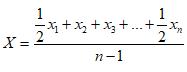 
      мұнда,
      Х– есепті кезеңге орташа басы;
      х1– есепті кезеңнің бірінші күніне, есепті жылдың 1 қаңтарына мал басының саны;
      х2– есепті кезеңнің екінші күніне, есепті жылдың 1 ақпанына мал басының саны;
      х3– есепті кезеңнің үшінші күніне, есепті жылдың 1 наурызына мал басының саны;
      хn– есепті кезеңнің соңғы күніне, келесі жылғы 1 қаңтарға мал басының саны;
      n– есепті кезеңдегі айлар саны.
      Ай сайынғы деректер болмаған жағдайда орташа мал басы есепті жылдың басына және соңына орташа арифметикалық сияқты есептелуі мүмкін.
      2-бөлімнің 21-жолы осыған ұқсас есептеледі. Осы көрсеткішті есептеу үшін база ретінде есепті жылы төл беруге қабілетті аналықтардың саны алынады.
      2-бөлімнің 22-жолы бойынша органикалық өндіріс бойынша өндірістік бөлімшеде тұрған ауыл шаруашылығы жануарларының жыл соңына саны 18-жолдан бөлінеді.
      2-бөлімнің 23-жолы бойынша органикалық өндіріс бойынша өндірістік бөлімшеде тұрған шаруашылықта сойылған немесе сойысқа өткізілген ауыл шаруашылығы жануарларының сойыс салмағы 11-жолдан бөлінеді.
      6. 3-бөлімде Қазақстан Республикасы Стратегиялық жоспарлау және реформалар агенттігінің Ұлттық статистика бюросының интернет-ресурсында (www.stat.gov.kz) орналастырылған Ауыл, орман және балық шаруашылығы өнімдерінің (көрсетілетін қызметтердің) анықтамалығына сәйкес жыныс-жас топтары бойынша 2-бөлімнің 18-жолы бойынша көрсетілген мал мен құстың барлық түрлері көрсетіледі
      4-бөлімде 2-бөлімде есепке алынбаған фермада өсірілген жеке мал түрлерінің және құстардың түрлері бойынша басы және оларды союға өткізілуі көрсетіледі. 1-баған бойынша есепті жылдың соңына фермада түрлері бойынша өсірілген шаруашылықтағы мал мен құстың нақты қолда бары көрсетіледі. 2-баған бойынша шаруашылық сойған (өздігінен немесе қасапханада) мал мен құс басының саны көрсетіледі, олардың еті жеке қажеттілікке пайдалануға, сатуға немесе ұйымдарға, кәсіпорындарға, шаруашылық қызметкерлеріне және айырбас мәмілелері бойынша беруге арналған. Осы жолда сонымен қатар дайындаушы ұйымдарға, қайта өңдеу кәсіпорындарына, қоғамдық тамақтандыру желісі (асханалар, мейрамханалар, дәмханалар), базарларды қоса сауда желісі арқылы, сондай-ақ экспортқа союға сатылған мал мен құс басының саны көрсетіледі. 3 және 4-бағанда мал мен құстың сойылған немесе тірідей және сойыс салмақта союға өткізілген салмағы көрсетіледі.
      4.1-ішкі бөлімде есепті жылдың соңындағы торда өсірілетін терісі бағалы аңдар басы көрсетіледі. 4.2-бөлімшеде есепті күнге ара ұяларының саны көрсетіледі.
      8. 5-бөлімде есепті жылы өнім алынған мал мен құстың жеке түрлерінің орташа саны көрсетіледі. Сауын сиырлардың, тауық мекиндерінің орташа саны 2-бөлімнің "орташа басы" көрсеткішіне ұқсас есептеледі. Қырқылған қой бойынша есепті жылы жүн алынған қойдың саны көрсетіледі.
      9. 6-бөлімде мал шаруашылығы өнімінің жеке түрлерінің өндірісі туралы деректер әр жол бойынша органикалық мал шаруашылығы өнімінің өндірісі туралы деректерді бөлумен көрсетіледі.
      6.1-ішкі бөлімде шикі сиыр, қой, ешкі, түйе, бие сүтінің өндірісі бойынша кезеңде нақты сауылған, ол өткізілгеніне немесе оның бір бөлігі шаруашылықта пайдалынғаны, оның ішінде бұзаулар мен торайларды сүтпен суаруға кеткеніне қарамастан көрсетіледі. Бұзаулар, қозылар, лақтар, құлындар және боталар еміп қойған сүт оларды емізуде ұстау кезіндегі өнімге енгізілмейді, жалпы өндіріске кірмейді.
      "Жүн өндірісі" көрсеткіші бойынша қой, ешкі, түйенің нақты қырқылған жүні, оның сатылғаны немесе ішкішаруашылық қажеттілігіне жұмсалғанына қарамастан көрсетіледі. Қой терісін былғарыға өнеркәсіптік өңдеу кезінде алынған жүн ("қышқыл жүн" деп аталатын) өнімге енгізілмейді. Жүннің салмағы қойды тура қырқудан кейінгі табиғи салмақта көрсетіледі.
      Басқа топтамаларға енгізілмеген, малдан алынатын өзге де тағамдық өнімдерге тірі малдардан алынатын, адамға тамаққа пайдалану үшін жарамды, басқа позицияға кірмеген тағамдар жатады.
      6.2-ішкі бөлімде тауық, күркетауық, үйрек, қаз, мысыр тауық, бөдене, түйеқұс және өзге жұмыртқалардың өндірісі бойынша құстарды ұдайы өсіруге (оның ішінде инкубация) жұмсалған жұмыртқа санын қоса, олардың есепті кезеңде жиналғаны көрсетіледі. Оның ішінде құс басын қалпына келтіру үшін пайдаланылған тауық жұмыртқаларының саны көрсетіледі.
      6.3-ішкі бөлімде елтірі қозылардың терілеріне қаракөлше, қаракөл және елтірі жатады.
      Ірі терілерге салмағы 10 килограммнан астам жаңа сойылған ірі қара мал, жылқы, түйе және басқа да терілер жатады.
      Ұсақ терілерге салмағы 10 килограммға дейін жаңа сойылған қой, ешкі, бұзау, құлын, бота және басқа да терілер жатады.
      6.4-ішкі бөлімде қырқылған қой жүнінің жалпы мөлшерінен бастапқы өңдеуге өткізілген жүннің мөлшері көрсетіледі. Бастапқы өңдеуге жүнді іріктеу, түту, шаю және кептіру жатады.
      10. 7-бөлімде жыл бойы мал азығы түрлері бойынша және топтары бойынша мал азығының барлық шығыстар салмағы есепке алынады. Малдың тиісті тобын азықтандырған азықтың əр түрінің нақты салмағы мал азығының қоректілік нормативтері арқылы мал азығы бірлігіне ауыстырылады.
      Дəнді жəне дəндібұршақты мал азықтық дақылдарға малды азықтандыруға пайдаланылған барлық дəнді жəне дəндібұршақты дақылдардың көк салмағы кіреді. Жемшөптік астық құнарлы мал азықтарында есепке алынады.
      7-бөлімді толтыру кезінде шошқаны және үй құсын азықтандыру үшін дәнділердің пішен, сабан және қауыз қолданылмайтынын ескеру керек.
      11. Осы статистикалық нысанды ұсыну қағаз жеткізгіште немесе электрондық түрде жүзеге асырылады. Статистикалық нысанды электрондық түрде толтыру Қазақстан Республикасы Стратегиялық жоспарлау және реформалар агенттігінің Ұлттық статистика бюросының интернет-ресурсында (https://cabinet.stat.gov.kz/) орналастырылған "Деректерді он-лайн режимде жинау" ақпараттық жүйесі арқылы жүзеге асырылады.
      12. Ескерту: х – осы позиция толтыруға жатпайды.
      13. Арифметикалық логикалық бақылау:
      1) 2-бөлім:
      есепті жылдағы 1-жол = өткен жылғы статистикалық нысанның 18-жолына, əр баған үшін;
      есепті жылдағы 2-жол = өткен жылғы статистикалық нысанның 19-жолына, əр баған үшін;
      егер 1-жол > 0 болса, онда 2-жол > 0, əр баған үшін;
      4-жол = 5-7-жолдар қосындыларына, 2, 4 және 6-бағандарынан басқа, əр баған үшін;
      егер 9-жол > 0, онда 10 және 11-жолдар > 0, 2, 4 және 6-бағандарынан басқа, əр баған үшін;
      10-жол > 11-жолдан, 2, 4 және 6-бағандарынан басқа, əр баған үшін;
      егер 18-жол толтырылған болса, 19-жол толтырылуы тиіс, əр баған үшін;
      егер 3-жол > 0, онда 21-жол > 0, 12-бағанынан басқа, əр баған үшін;
      егер 10-жол > 0, онда 11-жол > 0, 2, 4 және 6-бағандарынан басқа, əр баған үшін;
      13-жол = 14-16-жолдар қосындыларына, 2, 4 және 6-бағандарынан басқа, əр баған үшін;
      18-жол = 1-жол + 3-жол + 4-жол + 8-жол – 9-жол – 12-жол – 13-жол – – 17-жол;
      1-баған ≥ 2-бағаннан, әр жол үшін;
      3-баған ≥ 4-бағаннан, əр жол үшін;
      5-баған ≥ 6-бағаннан, əр жол үшін;
      18-жол ≥ 22-жолдан, әр жол үшін;
      22-жол ≤ 18-жолдан, әр жол үшін;
      11-жол ≥ 23-жолдан, 2, 4 және 6-бағандарынан басқа, әр жол үшін;
      23-жол ≤ 11-жолдан, 2, 4 және 6-бағандарынан басқа, әр жол үшін;
      2) 4-бөлім:
      егер 2-жол > 0 болса, онда 3-жол > 0 және 4-жол > 0, əр жол үшін;
      3-жол > 4-жолдан, әр жол үшін;
      3) 6.1-ішкі:
      1-баған ≥ 2-бағаннан, әр жол үшін;
      2-баған ≤ 1-бағаннан, әр жол үшін;
      4) 6.2-кіші бөлім:
      1-баған ≥ 2-бағаннан, әр жол үшін;
      2-баған ≤ 1-бағаннан, әр жол үшін;
      5) 7-бөлім:
      1-баған ≥ 2-бағаннан, әр жол үшін;
      3-баған ≥ 4-бағаннан, әр жол үшін;
      5-баған ≥ 6-бағаннан, әр жол үшін;
      6) Бөлім аралық бақылау:
      егер 2-бөлімнің 18-жолы толтырылған болса, онда 3-бөлім тиісті кодтар бойынша толтырылуы тиіс;
      4-бөлімнің 1-бағанындағы 1, 2, 3, 4, 5-бағандардың қосындысы = = 2-бөлімдегі 12-бағаны бойынша 18-жолға;
      4-бөлімнің 2-бағанындағы 1, 2, 3, 4, 5-бағандардың қосындысы = = 2-бөлімдегі 12-бағаны бойынша 9-жолға;
      4-бөлімнің 3-бағанындағы 1, 2, 3, 4, 5-бағандардың қосындысы = = 2-бөлімдегі 12-бағаны бойынша 10-жолға;
      4-бөлімнің 4-бағанындағы 1, 2, 3, 4, 5-бағандардың қосындысы = =2-бөлімдегі 12-бағаны бойынша 11-жолға;
      егер 5-бөлімнің 1-бағаны 1-жолы > 0, онда 2-бөлімнің 21-жолы 1 және 5-бағандары бойынша > 0;
      5-бөлімнің 1-бағаны 4-жолы ≤ 2-бөлімнің 9-жолынан 9-бағаны бойынша; егер 6.1-бөлімнің 1-бағанында 1 және 2-жолдары бойынша қосындысы > 0 болса, онда 5-бөлімнің 1-бағанының 1-жолы толтырылуы тиіс;
      егер 6.1-бөлімнің 1-бағанында 7, 8, 9, 10, 11-жолдары қосындысы бойынша > 0 болса, онда 5-бөлімнің 1-бағанының 2-жолы > 0;
      егер 6.2-бөлімнің 1-бағанында 1, 2, 3, 4, 9, 10, 11-жолдары қосындысы бойынша > 0 болса, онда 5-бөлімнің 1-бағанының 3-жолы > 0;
      егер 6.3-бөлімнің 1-бағанында 12, 13, 14-жолдары қосындысы бойынша > 0 болса, онда 5-бөлімнің 1-бағанының 4-жолы > 0;
      6.3-бөлімнің 1-бағанының 16-жолы ≤ 2-бөлімнің 9-жолы + 12-жолдың 1 + 3 + 5 + 7 + 8-бағандар қосындылары бойынша;
      6.3-бөлімнің 1-бағаны 16 + 17-жолдары ≤ 2-бөлімнің 9-жолы + 12-жол бойынша 1 + 3 + 5 + 7 + 8 + 9 + 10-бағандар қосындысы;
      6.4-ішкі бөлім ≤ 6.1-бөлімнің 1-бағанының 7, 8, 9, 10, 11-жолдардың қосындысы;
      6.5-ішкі бөлім ≤ 6.1-бөлімнің 1-бағанындағы 1, 2-жолдардың қосындысы;
      14. Қосымша бақылауларға жол беріледі және тіркеу мен респонденттердің ұқыпсыздығынан пайда болатын, тіркеу кезіндегі кездейсоқ қателердің пайда болу ықтималдығын азайту мақсатында көзделген:
      2-бөлімнің 9 және 10-жолдарын толтыру кезінде мал мен құстың бір басының орташа тірі салмағы (10-жолдың 9-жолға қатысы) келесі шектерге шықпауы тиіс. Ірі қара малдың бір басының орташа тірі салмағының ең төмен рұқсат етілген мәні – 230 килограмм (бұдан әрі – кг), ең жоғарғы рұқсат ету – 550 кг. Сиырлар үшін осы мәндер тиісінше 380 кг және 550 кг; жылқылар – 270 кг және 600 кг; түйелер – 370 кг және 1000 кг; қойлар және ешкілер – 30 кг және 65 кг; шошқалар – 70 кг және 150 кг; маралдар – 250 кг және 300 кг; үй құсы – 0,5 кг және 8 кг; қояндар – 2,5 кг және 4 кг; фермада өсірілген құстар – 1 кг және 8 кг, өзге де жануарлар – 250 кг және 350 кг құрайды.
      2-бөлімнің 11-жолын толтыру кезінде тірі салмақта сойылған мал мен құстың сойыс салмағының шығыс коэффициенті (пайызда көрсетілген 11-жолдың 10-жолға қатысы) негізінде келесі шекте болатынын ескеру керек. Ірі қара мал үшін сойыс шығысының коэффициенті 50-59%-ды (жұртшылық шаруашылығы үшін – 50-54%-ды), жылқылар – 48-53%-ды, түйелер – 48-54%-ды, қойлар және ешкілер – 4-58%-ды, шошқалар – 66-75%-ды, үй құсы – 61-80%-ды, қояндар – 50%-ды, маралдар – 45-48%-ды құрайды;
      6.1-бөлімді толтыру кезінде бір сиырға есептегендегі сиыр сауымы күніне 23 кг-дан (өндірілген сиыр сүтінің сауылатын сиырдың орташа басына қатысы), ал бір қойдан орташа жүн қырқуы – 4,5 кг-дан (жүн өндірісінің саны қырқылған қой санына қатысы) аспау керектігі ескеріледі;
      6.2-бөлімді толтыру кезінде тауық мекиендерінің орташа жұмыртқалағыштығы – айына 30 данадан (тауық жұмыртқасы өндірісінің тауық мекиендерінің орташа басына қатысы) аспау керектігі ескеріледі.
      Егер жоғарыда келтірілген шектеулердің сақталмау құбылысы орын алған жағдайда, статистикалық нысанмен бірге статистика бөлімшесіне тиісті түсініктеме ұсынылады.
      1. Есепті кезеңнің соңына дәнді немесе бұршақты дақылдың жаңа түсімнен алынғаны және қолда бары туралы ақпаратты центнермен (өңдеуден кейінгі салмақта) көрсетіңіз
      Укажите информацию о получении с нового урожая и наличии зерновой или бобовой культуры на конец отчетного периода в центнерах (в весе после доработки)
      1 Астықты элеваторда сақтайтын және астықпен операцияларды астық қолхаты бойынша жүзеге асыратын респонденттер өз статистикалық нысандарында осы астықтың қолда барын көрсетпейді, астықты өз сақтауында ұстаған элеватор көрсетеді.
      Егер астық сақтау қоймасында, басқа кәсіпорынның (шаруашылықта) сақталса, оны астықтың иесі көрсететіне назар аудару қажет.
      Обращаем внимание, что респонденты, хранящие зерно на элеваторах и осуществляющие операции с зерном по зерновой расписке, не показывают наличие данного зерна в своих статистических формах, зерно отразит элеватор, на хранении у которого оно находится. 
      В случае, если зерно находиться на хранении в зернохранилищах другого предприятия (хозяйства) зерно отразит владелец зерна.
      2 Респондент статистикалық нысанды қағаз жеткізгіште ұсынған кезде аумақтық статистика бөлімшесінің тиісті қызметкері толтырады
      Заполняется соответствующим работником территориального подразделения статистики при представлении респондентом статистической формы на бумажном носителе
      3-4 АШӨСЖ сәйкес ауыл шаруашылығы дақылдарының атауы және коды осы статистикалық нысанның қосымшасында келтірілген тізімге сәйкес толтырылады
      Наименование и код сельскохозяйственных культур в соответствии с СКПСХ заполнятся согласно списку приведенных в приложении 1 к данной статистической форме
      2. Статистикалық нысанды толтыруға жұмсалған уақытты көрсетіңіз, сағатпен (қажеттiсiн қоршаңыз)
      Укажите время, затраченное на заполнение статистической формы, в часах (нужное обвести)
      Атауы Мекенжайы (респонденттің)
      Наименование _____________________ Адрес (респондента)_____________________
      Телефоны (респонденттің) 
      Телефон (респондента) _________ ____________________________________________ 
      стационарлық                   ұялы
      стационарный                   мобильный
      Электрондық пошта мекенжайы (респонденттің)
      Адрес электронной почты (респондента) ______________________________________ 
      Орындаушы 
      Исполнитель ______________________________________ _______________________ 
      тегі, аты және әкесінің аты (ол болған жағдайда) қолы, телефоны (орындаушының) 
      фамилия, имя и отчество (при его наличии) подпись, телефон (исполнителя)
      Бас бухгалтер немесе оның міндетін атқарушы тұлға 
      Главный бухгалтер или лицо, исполняющее его обязанности _______________ _______ 
      тегі, аты және әкесінің аты (ол болған жағдайда)       қолы
      фамилия, имя и отчество (при его наличии)             подпись
      Басшы немесе оныңміндетін атқарушы тұлға 
      Руководитель или лицо,исполняющее его обязанности ________________ __________ 
      тегі, аты және әкесінің аты (ол болған жағдайда)       қолы
      фамилия, имя и отчество (при его наличии)             подпись
      Ескертпе:
      Примечание:
      Мемлекеттік статистиканың тиісті органдарына анық емес бастапқы статистикалық деректерді ұсыну және бастапқы статистикалық деректерді белгіленген мерзімде ұсынбау "Әкімшілік құқық бұзушылық туралы" Қазақстан Республикасы Кодексінің 497-бабында көзделген әкімшілік құқық бұзушылықтар болып табылады
      Представление недостоверных и непредставление первичных статистических данных в соответствующие органы государственной статистики в установленный срок являются административными правонарушениями, предусмотренными статьей 497 Кодекса Республики Казахстан "Об административных правонарушениях" АШӨСЖ сәйкес ауыл шаруашылығы дақылдарының атауы Наименование зерновых и бобовых культур в соответствии с СКПСХ "Астықтың қолда бары туралы" (индексі 2-сх (астық), кезеңділігі айлық) жалпымемлекеттік статистикалық байқаудың статистикалық нысанын толтыру жөніндегі нұсқаулық
      1. Осы "Астықтың қолда бары туралы" (индексі 2-сх (астық), кезеңділігі айлық) жалпымемлекеттік статистикалық байқаудың статистикалық нысанын (бұдан әрі – статистикалық нысан) толтыруды нақтылайды.
      2. Осы Нұсқаулықта мынадай анықтамалар пайдаланылады:
      1) азық-түліктік астық – тағамдық мақсаттарға пайдаланылатын астық;
      2) астық – тағамдық, тұқымдық, мал азығы және техникалық мақсаттар үшін пайдаланылатын дәнді, дәнді-бұршақты және майлы дақылдардың өнімдері;
      3) астық қоймасы (элеватор, астық қабылдау пункті) – астық сақтауға арналған мамандандырылған техникалық имарат;
      4) астық қолхаты – астықтың белгілі бір мөлшеріне меншік құқығын растайтын, құжатсыз эмиссиялы емес бағалы қағаз түріндегі қоймалық куәлік;
      5) жемшөптік астық – жануарлар мен құс азығына арналған астық;
      6) өңдеуден кейінгі салмақ (есепке алынатын салмақ) – тазартқаннан және кептіргеннен кейінгі алынған өнім, яғни ылғалдылық және ластану дәрежесін шегергендегі нақты салмағы;
      7) тұқымдық астық (тұқым) – себу мақсаттарына пайдаланылатын, әрі сұрыптылық және себу сапаларына қарай бөлінетін астық.
      3. Статистикалық нысанды өзінің тұрған жері бойынша аумақтық статистика бөлімшелеріне заңды тұлға құрылымдық және оқшауланған бөлімшесі, егер ол заңды тұлға статистикалық нысанды ұсыну бойынша уәкілеттіктері берілген жағдайда ұсынады.
      Элеваторда астықты сақтайтын және астық қолхаты бойынша астықпен операцияларды жүзеге асыратын респонденттері өз есептерінде осы астықтың қолда барын көрсетпейді, астықты өз сақтауында жатқан элеватор көрсетеді.
      Егер дақылдар түрлі аумақтарда сақталса, әр аумаққа да жеке статистикалық нысанды толтырылады. Дәнді немесе бұршақты дақылдар сақталатын аумақтың кодын аумақтық статистика бөлімшесінің қызметкері Әкімшілік-аумақтық объектілер жіктеуішіне (ӘАОЖ) сәйкес көрсетеді.
      Есепті айдың соңында респондентте сақтауда жатқан және респондент есепті айда жаңа түсімнен алған азық-түліктік, тұқымдық және жемшөптік астық (өңдеуден кейінгі салмақ бойынша) есепке алуға жатады.
      Статистикалық нысаны жылдың әр айына қаңтардан қарашаға дейін қоса құрастырылады. Желтоқсанға статистикалық нысан құрастырылмайды.
      4. 2-бөлімнің 1-бағаны тек қана нақты астықты жинау бойынша толтырылады. Осы бағанды толтыру кезінде егер ауыл шаруашылық өндірушісі (бұдан әрі – ауылшарөндірушісі) астықты өз қоймаларында сақтауға қалдырса, онда бағанда шаруашылық тогында өңдеуден кейін белгіленген салмақ көрсетілетіні ескеріледі. Егер ауылшарөндірушісі егінді элеваторға шығарса (егіс алқабынан тікелей немесе токтағы бастапқы өңдеуден кейін), онда көрсетілген бағанда астықтың элеваторда белгіленген салмағы көрсетіледі.
      5. 2-бөлімнің 2-бағанында тікелей респондентте есепті айдың соңына сақтауда болған (өзінің және жалға алған қоймаларда), 3-бағаннан 5-бағандарға дейін оны пайдалану түріне сәйкес астықтың қолда бары туралы деректерді көрсетумен астық мөлшері көрсетіледі. Көрсетілген бағандарда элеваторға немесе астық қабылдау пункттеріне берілген астық ескерілмейді.
      Дәнді және бұршақты дақылдарды азық-түліктік немесе жемшөптік топтарға жатқызғанда келесілерді есепке алынады:
      бидай 5-сыныпқа бөлінеді, 5-сыныпты бидай және "сыныптық емес" бидай азық-түліктік топқа жатқызылмайды;
      сапа сипаттамаларына қарай арпа 1 және 2-сыныпқа бөлінеді, азық-түліктік мақсаттарда пайдалану үшін 1-сыныптың бүкіл арпасы, сондай-ақ спирт өндірісінде уыт шығару үшін пайдаланылатын 2-сыныптағы арпа, сонымен қатар 2-сыныптағы арпа жемшөпке пайдаланылады;
      қара бидай және сұлы 4-сыныпқа бөлінеді, 1–3-сыныптағы қара бидай және сұлы азық-түліктік мақсаттарға, 4-сыныпты – жемшөптік мақсаттарға пайдалануға арналған; 
      жүгері, тары және бұршақ 3-сыныпқа бөлінеді, көрсетілген 1, 2-сыныпты дақылдар азық-түліктік, 3-сыныпты – жемшөптік мақсаттарға пайдалануға арналған; 
      күріш және қарақұмық тек қана азық-түлiктік немесе егiс науқаны мақсаттарына қолданылады және жемшөпке қолданылмайды.
      Тұқымдық топқа кез келген сыныптың дәнді және бұршақты дақылдары жатады.
      Деректер бүтін санда, өлшем бірлігі – центнермен (өңдеуден кейінгі салмақта) көрсетіледі. 
      6. Есепті кезеңде қызметі болмаған кезде респондент тиісті жылға арналған бекітілген Респонденттердің жалпымемлекеттік статистикалық байқаулар бойынша алғашқы статистикалық деректерді ұсыну графигінде көрсетілген осы есепті кезең үшін статистикалық нысандарды ұсынудың ең ерте мерзімдерінің аяқталу күнінен кешіктірмей Қызметінің болмағандығы туралы хабарламаны Қазақстан Республикасы Статистика агенттігі төрағасының 2010 жылғы 9 шілдедегі № 173 бұйрығымен бекітілген (Нормативтік құқықтық актілерді мемлекеттік тіркеу тізілімінде № 6459 болып тіркелген) Респонденттердің алғашқы статистикалық деректерді ұсыну қағидаларымен белгіленген тәртіпте ұсынады.
      7. Осы статистикалық нысанды ұсыну электрондық түрде немесе қағаз жеткізгіште жүзеге асырылады. Статистикалық нысанды электрондық түрде толтыру Қазақстан Республикасы Стратегиялық жоспарлау және реформалар агенттігі Ұлттық статистика бюросының интернет-ресурсында орналастырылған "Респонденттің кабинеті" (https://cabinet.stat.gov.kz/) арқылы он-лайн режимде жүзеге асырылады.
      8. Арифметикалық-логикалық бақылау:
      2-бөлім: 2-баған = 3, 4, 5-бағандардың ∑, әрбір жолы үшін.
					© 2012. Қазақстан Республикасы Әділет министрлігінің «Қазақстан Республикасының Заңнама және құқықтық ақпарат институты» ШЖҚ РМК
				
      Қазақстан Республикасы Стратегиялық жоспарлау және реформалар агенттігінің Ұлттық статистика бюросының басшысы 

М. Турлубаев
Қазақстан Республикасы
Стратегиялық жоспарлау
және реформалар агенттігінің
Ұлттық статистика
бюросының басшысы
2024 жылғы 28 маусымдағы
№ 15 бұйрығына
1-қосымша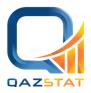 
Мемлекеттік статистика органдары құпиялылығына кепілдік береді
Конфиденциальность гарантируется органами государственной статистики
Жалпымемлекеттік статистикалық байқаудың статистикалық нысаны
Статистическая форма общегосударственного статистического наблюдения
Мемлекеттік статистика органдары құпиялылығына кепілдік береді
Конфиденциальность гарантируется органами государственной статистики
Жалпымемлекеттік статистикалық байқаудың статистикалық нысаны
Статистическая форма общегосударственного статистического наблюдения
Қазақстан Республикасы Ұлттық экономика министрлігінің Статистика комитеті төрағасының 2020 жылғы 10 ақпандағы № 21 бұйрығына 6-қосымша
Приложение 6 к приказу Председателя Комитета по статистике
Министерства национальной экономики Республики Казахстан
от 10 февраля 2020 года № 21
Қазақстан Республикасы Ұлттық экономика министрлігінің Статистика комитеті төрағасының 2020 жылғы 10 ақпандағы № 21 бұйрығына 6-қосымша
Приложение 6 к приказу Председателя Комитета по статистике
Министерства национальной экономики Республики Казахстан
от 10 февраля 2020 года № 21
Мал шаруашылығының жай-күйі туралы есеп
Отчет о состоянии животноводства
Мал шаруашылығының жай-күйі туралы есеп
Отчет о состоянии животноводства
Мал шаруашылығының жай-күйі туралы есеп
Отчет о состоянии животноводства
Мал шаруашылығының жай-күйі туралы есеп
Отчет о состоянии животноводства
Мал шаруашылығының жай-күйі туралы есеп
Отчет о состоянии животноводства
Мал шаруашылығының жай-күйі туралы есеп
Отчет о состоянии животноводства
Индексі
Индекс
24-сх
ай
месяц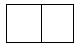 
есепті кезең
отчетный период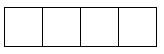 
жыл
год
Ұсынады:
- Экономикалық қызмет түрлерінің жалпы жіктеуішінің 01.4 – "Мал шаруашылығы" және 01.5 – "Аралас ауыл шаруашылығы" кодтары бойынша негізгі немесе қосалқы қызмет түрлері мен барлық заңды тұлғалар және (немесе) олардың құрылымдық және оқшауланған бөлімшелері;
Представляют:
- все юридические лица и (или) их структурные и обособленные подразделения с основным или вторичным видами деятельности по кодам Общего классификатора видов экономической деятельности 01.4 – "Животноводство" и 01.5 –"Смешанное сельское хозяйство";
Ұсынады:
- Экономикалық қызмет түрлерінің жалпы жіктеуішінің 01.4 – "Мал шаруашылығы" және 01.5 – "Аралас ауыл шаруашылығы" кодтары бойынша негізгі немесе қосалқы қызмет түрлері мен барлық заңды тұлғалар және (немесе) олардың құрылымдық және оқшауланған бөлімшелері;
Представляют:
- все юридические лица и (или) их структурные и обособленные подразделения с основным или вторичным видами деятельности по кодам Общего классификатора видов экономической деятельности 01.4 – "Животноводство" и 01.5 –"Смешанное сельское хозяйство";
Ұсынады:
- Экономикалық қызмет түрлерінің жалпы жіктеуішінің 01.4 – "Мал шаруашылығы" және 01.5 – "Аралас ауыл шаруашылығы" кодтары бойынша негізгі немесе қосалқы қызмет түрлері мен барлық заңды тұлғалар және (немесе) олардың құрылымдық және оқшауланған бөлімшелері;
Представляют:
- все юридические лица и (или) их структурные и обособленные подразделения с основным или вторичным видами деятельности по кодам Общего классификатора видов экономической деятельности 01.4 – "Животноводство" и 01.5 –"Смешанное сельское хозяйство";
Ұсынады:
- Экономикалық қызмет түрлерінің жалпы жіктеуішінің 01.4 – "Мал шаруашылығы" және 01.5 – "Аралас ауыл шаруашылығы" кодтары бойынша негізгі немесе қосалқы қызмет түрлері мен барлық заңды тұлғалар және (немесе) олардың құрылымдық және оқшауланған бөлімшелері;
Представляют:
- все юридические лица и (или) их структурные и обособленные подразделения с основным или вторичным видами деятельности по кодам Общего классификатора видов экономической деятельности 01.4 – "Животноводство" и 01.5 –"Смешанное сельское хозяйство";
Ұсынады:
- Экономикалық қызмет түрлерінің жалпы жіктеуішінің 01.4 – "Мал шаруашылығы" және 01.5 – "Аралас ауыл шаруашылығы" кодтары бойынша негізгі немесе қосалқы қызмет түрлері мен барлық заңды тұлғалар және (немесе) олардың құрылымдық және оқшауланған бөлімшелері;
Представляют:
- все юридические лица и (или) их структурные и обособленные подразделения с основным или вторичным видами деятельности по кодам Общего классификатора видов экономической деятельности 01.4 – "Животноводство" и 01.5 –"Смешанное сельское хозяйство";
Ұсынады:
- Экономикалық қызмет түрлерінің жалпы жіктеуішінің 01.4 – "Мал шаруашылығы" және 01.5 – "Аралас ауыл шаруашылығы" кодтары бойынша негізгі немесе қосалқы қызмет түрлері мен барлық заңды тұлғалар және (немесе) олардың құрылымдық және оқшауланған бөлімшелері;
Представляют:
- все юридические лица и (или) их структурные и обособленные подразделения с основным или вторичным видами деятельности по кодам Общего классификатора видов экономической деятельности 01.4 – "Животноводство" и 01.5 –"Смешанное сельское хозяйство";
Ұсыну мерзімі – есепті кезеңнен кейінгі 2-күніне (қоса алғанда) дейін
Срок представления – до 2 числа (включительно) после отчетного периода
Ұсыну мерзімі – есепті кезеңнен кейінгі 2-күніне (қоса алғанда) дейін
Срок представления – до 2 числа (включительно) после отчетного периода
Ұсыну мерзімі – есепті кезеңнен кейінгі 2-күніне (қоса алғанда) дейін
Срок представления – до 2 числа (включительно) после отчетного периода
Ұсыну мерзімі – есепті кезеңнен кейінгі 2-күніне (қоса алғанда) дейін
Срок представления – до 2 числа (включительно) после отчетного периода
Ұсыну мерзімі – есепті кезеңнен кейінгі 2-күніне (қоса алғанда) дейін
Срок представления – до 2 числа (включительно) после отчетного периода
Ұсыну мерзімі – есепті кезеңнен кейінгі 2-күніне (қоса алғанда) дейін
Срок представления – до 2 числа (включительно) после отчетного периода
БСН коды
код БИН
БСН коды
код БИН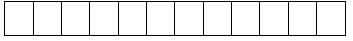 
1. Мал мен құсты өсіру және мал шаруашылығы өнімін өндіру бойынша қызметті нақты жүзеге асыратын аумақты (облыс, қала, аудан) көрсетіңіз
Укажите территорию (область, город, район) фактического осуществления деятельности повыращиванию скота и птицы и производству продукции животноводства
1. Мал мен құсты өсіру және мал шаруашылығы өнімін өндіру бойынша қызметті нақты жүзеге асыратын аумақты (облыс, қала, аудан) көрсетіңіз
Укажите территорию (область, город, район) фактического осуществления деятельности повыращиванию скота и птицы и производству продукции животноводства
1. Мал мен құсты өсіру және мал шаруашылығы өнімін өндіру бойынша қызметті нақты жүзеге асыратын аумақты (облыс, қала, аудан) көрсетіңіз
Укажите территорию (область, город, район) фактического осуществления деятельности повыращиванию скота и птицы и производству продукции животноводства
1. Мал мен құсты өсіру және мал шаруашылығы өнімін өндіру бойынша қызметті нақты жүзеге асыратын аумақты (облыс, қала, аудан) көрсетіңіз
Укажите территорию (область, город, район) фактического осуществления деятельности повыращиванию скота и птицы и производству продукции животноводства
1. Мал мен құсты өсіру және мал шаруашылығы өнімін өндіру бойынша қызметті нақты жүзеге асыратын аумақты (облыс, қала, аудан) көрсетіңіз
Укажите территорию (область, город, район) фактического осуществления деятельности повыращиванию скота и птицы и производству продукции животноводства
1. Мал мен құсты өсіру және мал шаруашылығы өнімін өндіру бойынша қызметті нақты жүзеге асыратын аумақты (облыс, қала, аудан) көрсетіңіз
Укажите территорию (область, город, район) фактического осуществления деятельности повыращиванию скота и птицы и производству продукции животноводства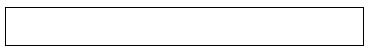 
1.1 Әкімшілік-аумақтық объектілер жіктеуішіне (ӘАОЖ) сәйкес аумақ коды (статистикалық нысанды қағаз жеткізгіште ұсынған кезде аумақтық статистика бөлімшесінің тиісті қызметкері толтырады) Код территории согласно Классификатору административно-территориальных объектов (КАТО) (заполняется соответствующим работником территориального подразделения статистики при представлении статистической формы на бумажном носителе)
1.1 Әкімшілік-аумақтық объектілер жіктеуішіне (ӘАОЖ) сәйкес аумақ коды (статистикалық нысанды қағаз жеткізгіште ұсынған кезде аумақтық статистика бөлімшесінің тиісті қызметкері толтырады) Код территории согласно Классификатору административно-территориальных объектов (КАТО) (заполняется соответствующим работником территориального подразделения статистики при представлении статистической формы на бумажном носителе)
1.1 Әкімшілік-аумақтық объектілер жіктеуішіне (ӘАОЖ) сәйкес аумақ коды (статистикалық нысанды қағаз жеткізгіште ұсынған кезде аумақтық статистика бөлімшесінің тиісті қызметкері толтырады) Код территории согласно Классификатору административно-территориальных объектов (КАТО) (заполняется соответствующим работником территориального подразделения статистики при представлении статистической формы на бумажном носителе)
1.1 Әкімшілік-аумақтық объектілер жіктеуішіне (ӘАОЖ) сәйкес аумақ коды (статистикалық нысанды қағаз жеткізгіште ұсынған кезде аумақтық статистика бөлімшесінің тиісті қызметкері толтырады) Код территории согласно Классификатору административно-территориальных объектов (КАТО) (заполняется соответствующим работником территориального подразделения статистики при представлении статистической формы на бумажном носителе)
1.1 Әкімшілік-аумақтық объектілер жіктеуішіне (ӘАОЖ) сәйкес аумақ коды (статистикалық нысанды қағаз жеткізгіште ұсынған кезде аумақтық статистика бөлімшесінің тиісті қызметкері толтырады) Код территории согласно Классификатору административно-территориальных объектов (КАТО) (заполняется соответствующим работником территориального подразделения статистики при представлении статистической формы на бумажном носителе)
1.1 Әкімшілік-аумақтық объектілер жіктеуішіне (ӘАОЖ) сәйкес аумақ коды (статистикалық нысанды қағаз жеткізгіште ұсынған кезде аумақтық статистика бөлімшесінің тиісті қызметкері толтырады) Код территории согласно Классификатору административно-территориальных объектов (КАТО) (заполняется соответствующим работником территориального подразделения статистики при представлении статистической формы на бумажном носителе)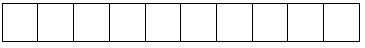 
2. Мал мен құс бастарының қозғалысы туралы ақпаратты көрсетіңіз, бас
Укажите информацию о движении поголовья скота и птицы, голов
2. Мал мен құс бастарының қозғалысы туралы ақпаратты көрсетіңіз, бас
Укажите информацию о движении поголовья скота и птицы, голов
2. Мал мен құс бастарының қозғалысы туралы ақпаратты көрсетіңіз, бас
Укажите информацию о движении поголовья скота и птицы, голов
2. Мал мен құс бастарының қозғалысы туралы ақпаратты көрсетіңіз, бас
Укажите информацию о движении поголовья скота и птицы, голов
2. Мал мен құс бастарының қозғалысы туралы ақпаратты көрсетіңіз, бас
Укажите информацию о движении поголовья скота и птицы, голов
2. Мал мен құс бастарының қозғалысы туралы ақпаратты көрсетіңіз, бас
Укажите информацию о движении поголовья скота и птицы, голов
Реттік нөмірі
Порядко-вый номер
Көрсеткіштердің атауы
Наименование
показателей
Сүтті табынның ірі қара малы, тірі
Скот крупный рогатый молочного
стада, живой
Одан сүтті табынның сиырлары
Из него коровы молочного стада
Өзге де ірі қара мал мен енекелер, тірі
Скот крупный рогатый прочий и
буйволы, живые
Одан етті табынның сиырлары
Из него коровы мясного стада
Сүтті-етті табынның ірі қара малы, тірі
Скот крупный рогатый молочно-мясного
стада, живой
Одан сүтті-етті табынның сиырлары
Из него коровы молочно-мясного стада
А
Б
1
2
3
4
5
6
1
Ай басына саны
Численность на начало месяца
х
х
2
тірідей массасындағы салмағы, центнер
вес в живой массе,
центнеров
х
х
х
3
Алынған төл
Получено приплода
х
х
х
Жылқылар және өзге де жылқытектес жануарлар, тірі
Лошади и животные семейства
лошадиных прочие, живые
Түйелер және түйетәрізділер, тірі
Верблюды и верблюдовые, живые
Қойлар,тірі
Овцы, живые
Ешкілер,тірі
Козы, живые
Шошқалар,тірі
Свиньи, живые
Үй құсы, тірі
Домашняя птица, живая
Шаруашылықтарда өсірілген маралдар
Маралы, разведенные в хозяйствах
7
8
9
10
11
12
13
Реттік нөмірі
Порядко-вый номер
Көрсеткіштердің атауы
Наименование
показателей
Сүтті табынның ірі қара малы, тірі
Скот крупный рогатый молочного
стада, живой
Одан сүтті табынның сиырлары
Из него коровы молочного стада
Өзге де ірі қара мал мен енекелер, тірі
Скот крупный рогатый прочий и
буйволы, живые
Одан етті табынның сиырлары
Из него коровы мясного стада
Сүтті-етті табынның ірі қара малы, тірі
Скот крупный рогатый молочно-мясного
стада, живой
Одан сүтті-етті табынның сиырлары
Из него коровы молочно-мясного стада
А
Б
1
2
3
4
5
6
4
Өз өңірі шегінде сатып алынғаны
Приобретено в пределах своего региона
х
х
х
5
ауыл шаруашылығы кәсіпорнынан
у сельскохозяйственных предприятий
х
х
х
6
дара кәсіпкерлерден және шаруа немесе фермер қожалығынан
у индивидуальных предпринимателей и
крестьянских или фермерских хозяйств
х
х
х
7
жұртшылық шаруашылықтарынан
у хозяйств населения
х
х
х
8
Өзге де түсім
Прочее поступление
х
х
х
9
Шаруашылықта сойылғаны немесе сойысқа өткізілгені
Забито в хозяйстве или реализовано на убой
х
х
х
10
тірідей салмақта, центнер
в живом весе, центнеров
х
х
х
11
сойыс салмақта, центнер
в убойном весе, центнеров
х
х
х
12
Өлім-жітім және қырылғаны
Пало и погибло
х
х
х
13
Өз өңірі шегінде сатылғаны
Продано в пределах своего региона
х
х
х
14
ауыл шаруашылығы кәсіпорындарына
сельскохозяйственным предприятиям
х
х
х
15
дара кәсіпкерлерге және шаруа немесе фермер қожалықтарына
индивидуальным предпринимателям и крестьянским или фермерским хозяйствам
х
х
х
16
жұртшылық шаруашылықтарына
хозяйствам населения
х
х
х
17
Өзге де шығыс
Прочее выбытие
х
х
х
18
Ай соңына саны
Численность на конец месяца
19
тірідей массасындағы салмағы, центнер
вес в живой массе, центнеров
х
х
х
20
Аналықтардың орташабасы
Среднее маточное поголовье
х
х
х
Жылқыларжәнеөзге де жылқытектесжануарлар, тірі
Лошади и животные семейства
лошадиных прочие, живые
Түйелержәнетүйетәрізділер, тірі
Верблюды и верблюдовые, живые
Қойлар,тірі
Овцы, живые
Ешкілер,тірі
Козы, живые
Шошқалар,тірі
Свиньи, живые
Үй құсы, тірі
Домашняя птица, живая
Шаруашылықтардаөсірілген маралдар
Маралы, разведенные в хозяйствах
7
8
9
10
11
12
13
х
Реттік нөмірі
Порядко-вый номер
Өнімдердің түрлері
Виды продукции
Өнімдердің түрлері
Виды продукции
Өнімдердің түрлері
Виды продукции
Өнімдерді өндіру
Производство продукции
Өнімдерді өндіру
Производство продукции
А
Б
Б
Б
1
1
1
Сүтті табын сиырларының шикі сүті, центнер
Молоко сырое коров молочного стада, центнер
Сүтті табын сиырларының шикі сүті, центнер
Молоко сырое коров молочного стада, центнер
Сүтті табын сиырларының шикі сүті, центнер
Молоко сырое коров молочного стада, центнер
1.1
одан бұзаулар мен торайларға сүт беруге пайдаланылғаны, центнер
из него использованного на выпойку телят и поросят, центнер
одан бұзаулар мен торайларға сүт беруге пайдаланылғаны, центнер
из него использованного на выпойку телят и поросят, центнер
одан бұзаулар мен торайларға сүт беруге пайдаланылғаны, центнер
из него использованного на выпойку телят и поросят, центнер
2
Сүтті-етті табын сиырларының шикі сүті, центнер
Молоко сырое коров молочно-мясного стада, центнер
Сүтті-етті табын сиырларының шикі сүті, центнер
Молоко сырое коров молочно-мясного стада, центнер
Сүтті-етті табын сиырларының шикі сүті, центнер
Молоко сырое коров молочно-мясного стада, центнер
2.1
одан бұзаулар мен торайларға сүт беруге пайдаланылғаны, центнер
из него использованного на выпойку телят и поросят, центнер
одан бұзаулар мен торайларға сүт беруге пайдаланылғаны, центнер
из него использованного на выпойку телят и поросят, центнер
одан бұзаулар мен торайларға сүт беруге пайдаланылғаны, центнер
из него использованного на выпойку телят и поросят, центнер
3
Тірі қойдан қырқылған жүн, жуылмаған (тобымен жуылғанды қоса алғанда), центнер
Шерсть стриженная с овцы живой, немытая (включая промытую руном), центнер
Тірі қойдан қырқылған жүн, жуылмаған (тобымен жуылғанды қоса алғанда), центнер
Шерсть стриженная с овцы живой, немытая (включая промытую руном), центнер
Тірі қойдан қырқылған жүн, жуылмаған (тобымен жуылғанды қоса алғанда), центнер
Шерсть стриженная с овцы живой, немытая (включая промытую руном), центнер
4
Тауықтың қабығындағы жұмыртқасы, жаңа жиналып алынған, мың дана
Яйца куриные в скорлупе, свежие, тысяч штук
Тауықтың қабығындағы жұмыртқасы, жаңа жиналып алынған, мың дана
Яйца куриные в скорлупе, свежие, тысяч штук
Тауықтың қабығындағы жұмыртқасы, жаңа жиналып алынған, мың дана
Яйца куриные в скорлупе, свежие, тысяч штук
4.1
одан: инкубациялық жұмыртқалар, мың дана
из них: инкубационные яица, тысяч штук
одан: инкубациялық жұмыртқалар, мың дана
из них: инкубационные яица, тысяч штук
одан: инкубациялық жұмыртқалар, мың дана
из них: инкубационные яица, тысяч штук
5
Шаруашылықтарда өсірілген марал мүйіздері, центнер
Панты маралов, разведенных в хозяйствах,центнер
Шаруашылықтарда өсірілген марал мүйіздері, центнер
Панты маралов, разведенных в хозяйствах,центнер
Шаруашылықтарда өсірілген марал мүйіздері, центнер
Панты маралов, разведенных в хозяйствах,центнер
6
Елтірі қозылардың терілері, дана Шкурки ягнят смушковых, штук
Елтірі қозылардың терілері, дана Шкурки ягнят смушковых, штук
Елтірі қозылардың терілері, дана Шкурки ягнят смушковых, штук
7
Ірі терілер, дана Шкуры крупные, штук
Ірі терілер, дана Шкуры крупные, штук
Ірі терілер, дана Шкуры крупные, штук
8
Ұсақ терілер, дана
Шкуры мелкие, штук
Ұсақ терілер, дана
Шкуры мелкие, штук
Ұсақ терілер, дана
Шкуры мелкие, штук
4. Есепті айда өнім алынған мал мен құстың жеке түрлерінің орташа саны туралы ақпаратты көрсетіңіз, бас
Укажите информацию о среднем поголовье отдельных видов скота и птицы, от которых получена продукция в отчетном месяце, голов
4. Есепті айда өнім алынған мал мен құстың жеке түрлерінің орташа саны туралы ақпаратты көрсетіңіз, бас
Укажите информацию о среднем поголовье отдельных видов скота и птицы, от которых получена продукция в отчетном месяце, голов
4. Есепті айда өнім алынған мал мен құстың жеке түрлерінің орташа саны туралы ақпаратты көрсетіңіз, бас
Укажите информацию о среднем поголовье отдельных видов скота и птицы, от которых получена продукция в отчетном месяце, голов
4. Есепті айда өнім алынған мал мен құстың жеке түрлерінің орташа саны туралы ақпаратты көрсетіңіз, бас
Укажите информацию о среднем поголовье отдельных видов скота и птицы, от которых получена продукция в отчетном месяце, голов
4. Есепті айда өнім алынған мал мен құстың жеке түрлерінің орташа саны туралы ақпаратты көрсетіңіз, бас
Укажите информацию о среднем поголовье отдельных видов скота и птицы, от которых получена продукция в отчетном месяце, голов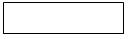 
Жолдың коды
Код строки
Жолдың коды
Код строки
Көрсеткіштердің атауы
Наименование показателей
Саны, бас
Количество, голов
Саны, бас
Количество, голов
Саны, бас
Количество, голов
А
А
Б
1
1
1
1
1
Сауын сиырлар басының орташа саны
Среднее поголовье дойных коров
1.1
1.1
сүт бағытындағы табынның сауын сиырлар басының орташа саны
среднее поголовье дойных коров молочного стада
1.2
1.2
сүтті-етті бағытындағы табынның сауын сиырлар басының орташа саны
среднее поголовье дойных коров молочно-мясного стада
2
2
Тауық мекиендерінің орташа саны
Среднее поголовье кур-несушек
3
3
Қырқылған қой саны
Количество овец, подверженных стрижке
4
4
Елтіріге сойылған қозылар саны
Количество ягнят, забитых на смушки
Жолдың коды
Код строки
Көрсеткіштердің атауы
Наименование показателей
Қолда бары
Наличие
А
Б
1
1
Құнарлы мал азығы
Концентрированные корма
2
Шөп
Сено
3
Сүрлем
Силос
4
Пішендеме
Сенаж
Реттік нөмірі
Порядко-вый номер
Мал азықтарының түрлері
Виды кормов
Қолда бары
Наличие
А
Б
1
1
Дәнді дақылдардың сабаны және қауызы
Солома и шелуха зерновых культур
2
Азықтық тамыр жемісті дақылдар
Культуры кормовые корнеплодные
3
Азықтық бақша дақылдары
Культуры кормовые бахчевые
4
Азықтық дәнді дақылдар
Культуры кормовые зерновые
5
Азықтық дәнді бұршақ дақылдары
Культуры кормовые зернобобовые
6
Шабындықтар мен дақылды жайылымдардың (егілген) бір жылдық шөптерінен көк азық
Корм зеленый из однолетних трав сенокосов и пастбищ культурных (сеяных)
7
Шабындықтар мен дақылды жайылымдардың (егілген) көп жылдық шөптерінен көк азық
Корм зеленый из многолетних трав сенокосов и пастбищ культурных (сеяных)
8
Жабайы өсетін шөптерді қоса алғанда, шабындықтар мен табиғи жайылымдар шөптерінен көк азық
Корм зеленый из трав сенокосов и пастбищ естественных (природных), включая травы дикорастущие
9
Өзге де азықтық дақылдар
Культуры кормовые прочие
1 сағатқа дейiн
1-2
2-4
4-8
8-40
40 сағаттан артық
до 1 часа
1-2
2-4
4-8
8-40
более 40 часов"Мал шаруашылығының 
жағдайы туралы" 
(индексі 24-сх, кезеңділігі 
айлық) жалпымемлекеттік 
статистикалық байқаудың
 статистикалық нысанына
 қосымшаПриложение 
к статистической форме
общегосударственного 
статистического наблюдения 
"Отчет о состоянии 
животноводства"
(индекс 24-сх, периодичность 
месячная)
Мал азықтары
Корма
Азық өлшемі
Кормовые единицы
Дән
Зерно
Сұлы
Овес
1,00
Арпа
Ячмень
1,13
Жүгері
Кукуруза
1,34
Бидай
Пшеница
1,19
Асбұршақ 
Горох
1,17
Сиыржоңышқа
Вика
1,16
Бұршақ
Бобы
1,20
Бөрібұршақ
Люпин
1,10
Соя
Соя
1,31
Өнеркәсіп өндірісінің қалдықтары
Отходы промышленного производства
Күнбағысты күнжара
Жмых подсолнечниковый
1,15
Зығырды күнжара
Жмых льяной
1,17
Соялы күнжара
Жмых соевый
1,27
Күнбағысты шрот
Шрот подсолнечниковый
0,93
Зығырды шрот
Шрот льяной
1,02
Мақталы шрот
Шрот хлопчатниковый
0,97
Соялы шрот 
Шрот соевый
1,18
Бидай кебегі
Отруби пшеничные
0,71
Малдан алынған азық
Корма животного происхождения
Ет-сүйекті ұн
Мука мясо-костная
0,90
Балықты ұн
Мука рыбная
0,83
Гидролизді ашытқы 
Дрожжи гидролизные
1,06
Жаңа айрылған сүт 
Обрат свежий
0,20
Құрғақ айрылған сүт
Обрат сухой
1,94
Қанды ұн 
Мука кровяная
0,92
Шөп
Сено
Табиғи алуан шөпті
Естественного разнотравья
0,44
Шабындығы жақсы
Луговое хорошее
0,60
Шабындығы орташа
Луговое среднее
0,42
Шабындығы жаман
Луговое плохое
0,32
Атқонақтық
Тимофеечное
0,46
Беделігі жақсы
Клеверное хорошее
0,59
Аралас астық тұқымдас 
Злаковое смешанное
0,51
Беделігі орташа
Клеверное среднее
0,52
Беделігі жаман
Клеверное плохое
0,36
1-ші орымдық жоңышқа 
Люцерновое 1-го укоса
0,49
2-ші орымдық жоңышқа
Люцерновое 2-го укоса
0,54
Беделі-атқонақтық
Клеверно-тимофеечное
0,46
Бұршақты-сұлылық
Горохо-овсяное
0,55
Ормандық 
Лесное
0,46
Қияқөлеңдік
Осоковое
0,38
Шөпті ұн
Травяная мука
Жоңышқалы
Люцерновая
0,76
Беделі
Клеверная
0,67
Дәнді-алуан шөпті 
Злаково-разнотравная
0,67
Сұлымен сиыржоңышқа 
Вика с овсом
0,58
Сұлымен асбұршақ
Горох с овсом
0,69
Эспарцет
Эспарцет
0,61
Сабан
Солома
Қара бидайлы
Ржаная
0,22
Бидайлы
Пшеничная
0,20
Арпалы
Ячменная
0,33
Сұлылы
Овсяная
0,31
Сүрлем
Силос
Орташа әр түрлі шөпті 
Разнотравный средний
0,18
Дәнді-әртүрлі шөпті
Злаково-разнотравный
0,13
Беделі атқонақты
Клеверно-тимофеечный
0,20
Күнбағысты 
Подсолнечниковый
0,16
Жүгерілік 
Кукурузный
0,16
Сұлылық 
Овсяный
0,18
Тамыр-түйнек жемістілер
Корнеклубнеплоды
Азықтық қызылша
Свекла кормовая
0,12
Кант қызылшасы 
Свекла сахарная
0,24
Жартылай қантты кызылша 
Свекла полусахарная
0,17
Сәбіз 
Морковь
0,14
Картоп 
Картофель
0,31
Шалқан
Турнепс
0,09
Тарна 
Брюква
0,13
Табиғи жайылымдарының шөбі
Трава естественных пастбищ
Шабындық
Луговая
0,21
Құрғақ алаңдық шабындық
Суходольного луга
0,23
Ойпат шабындық
Низинного луга
0,19
Орманды жайылымдар
Лесного пастбища
0,19
Батпақтық
Болотная
0,19
Жайылым мен шабындыққа егілген шөптер
Трава сеяных пастбищ и сенокосов
Дәнді-алуан шөпті жайылымдар 
Злаково-разнотравного пастбища
0,26
Дәнді-бұршақты жайылымдар (1-ші өшіктіру) 
Злаково-бобового пастбища
(1-е стравливание)
0,23
Жиматарғақ 
Ежа сборная 
0,23
Қылтықсыз арпабас
Костер безостый
0,29
Мысыққұйрық 
Лисохвост 
0,19
Шабындықты қонақот
Мятлик луговой
0,24
Шабындық бетеге
Овсяница луговая
0,22
Атқонақ 
Тимофеевка
0,25
Қызыл беде
Клевер красный
0,20
Беделі көрпекөк
Клеверная отава
0,23
Жоңышқа 
Люцерна
0,21
Беде атқонақпен 
Клевер с тимофеевкой
0,19
Біржылдық егіс дақылдарының шөптері
Трава однолетних посевных культур
Қара бидай
Рожь
0,17
Жүгері 
Кукуруза
0,16
Сұлы 
Овес
0,24
Асбұршақ
Горох
0,16
Сиыржоңышқа
Вика
0,17
Асбұршақ + сұлы
Горох+овес
0,18
Сиыржоңышқа + сұлы
Вика+овес
0,17
Мал азықтық қырыққабат 
Кормовая капуста
0,13Қазақстан Республикасы
Стратегиялық жоспарлау және
реформалар агенттігінің 
Ұлттық статистика бюросының 
басшысы
2024 жылғы 28 маусымдағы
№ 15 бұйрығына
2-қосымшаҚазақстан Республикасы 
Ұлттық экономика 
министрлігінің
Статистика комитеті 
төрағасының
2020 жылғы 10 ақпандағы
№ 21 бұйрығына
7-қосымшаҚазақстан Республикасы
Стратегиялық жоспарлау және
реформалар агенттігінің 
Ұлттық статистика бюросының 
басшысы
2024 жылғы 28 маусымдағы
№ 15 бұйрығына
3-қосымша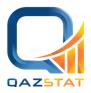 
Мемлекеттік статистика органдары құпиялылығына кепілдік береді
Конфиденциальность гарантируется органами государственной статистики
Қазақстан Республикасы Ұлттық экономика министрлігінің Статистика комитеті төрағасының 2020 жылғы 10 ақпандағы № 21 бұйрығына 10-қосымша
Жалпымемлекеттік статистикалық байқаудың статистикалық нысаны
Статистическая форма общегосударственного статистического наблюдения
Қазақстан Республикасы Ұлттық экономика министрлігінің Статистика комитеті төрағасының 2020 жылғы 10 ақпандағы № 21 бұйрығына 10-қосымша
Жалпымемлекеттік статистикалық байқаудың статистикалық нысаны
Статистическая форма общегосударственного статистического наблюдения
Приложение 10 к приказу
Председателя Комитета по статистике
Министерства национальной
экономики Республики Казахстан
от 10 февраля 2020 года
№ 21
Аумақтық статистика бөлімшесіне ұсынылады
Представляется территориальному подразделению статистики
Индексі
Индекс
3-сх (майлы)
3-сх (масличные)
тоқсандық
квартальная
есепті кезең
отчетный период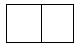 
тоқсан
квартал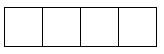 
жыл
год
БСН/ЖСН коды 
код БИН/ИИН
БСН/ЖСН коды 
код БИН/ИИН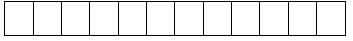 
1.
Майлы дақыл туралы жалпы мəліметтерді көрсетіңіз
Укажите общие сведения о масличной культуре
Майлы дақыл туралы жалпы мəліметтерді көрсетіңіз
Укажите общие сведения о масличной культуре
1.1. Майлы дақылдың атауы
Наименование масличной культуры
1.1. Майлы дақылдың атауы
Наименование масличной культуры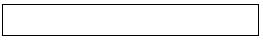 
1.2. Майлы дақылдың тұқымдары сақталған аумақ (облыс, қала, аудан) Территория, на которой хранятся семена масличной культуры (область, город, район)
1.2. Майлы дақылдың тұқымдары сақталған аумақ (облыс, қала, аудан) Территория, на которой хранятся семена масличной культуры (область, город, район)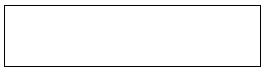 
1.3. "Ауыл, орман және балық шаруашылығы өнімдерінің (тауарлардың және көрсетілетін қызметтердің) анықтамалығына" сәйкес майлы дақыл түрінің коды (респондент статистикалық нысанды қағаз жеткізгіште ұсынған кезде аумақтық статистика бөлімшесінің тиісті қызметкері толтырады)
Код вида масличной культуры согласно "Справочнику продукции (товаров и услуг) сельского, лесного и рыбного хозяйства" (заполняется соответствующим работником территориального подразделения статистики при представлении респондентом статистической формы на бумажном носителе)
1.3. "Ауыл, орман және балық шаруашылығы өнімдерінің (тауарлардың және көрсетілетін қызметтердің) анықтамалығына" сәйкес майлы дақыл түрінің коды (респондент статистикалық нысанды қағаз жеткізгіште ұсынған кезде аумақтық статистика бөлімшесінің тиісті қызметкері толтырады)
Код вида масличной культуры согласно "Справочнику продукции (товаров и услуг) сельского, лесного и рыбного хозяйства" (заполняется соответствующим работником территориального подразделения статистики при представлении респондентом статистической формы на бумажном носителе)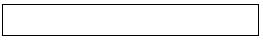 
1.4. Әкімшілік-аумақтық объектілер жіктеуішіне (ӘАОЖ) сәйкес аумақ коды (респондент статистикалық нысанды қағаз жеткізгіште ұсынған кезде аумақтық статистика бөлімшесінің тиісті қызметкері толтырады)
Код территории согласно Классификатору административно-территориальных объектов (КАТО) (заполняется соответствующим работником территориального подразделения статистики при представлении респондентом статистической формы на бумажном носителе)
1.4. Әкімшілік-аумақтық объектілер жіктеуішіне (ӘАОЖ) сәйкес аумақ коды (респондент статистикалық нысанды қағаз жеткізгіште ұсынған кезде аумақтық статистика бөлімшесінің тиісті қызметкері толтырады)
Код территории согласно Классификатору административно-территориальных объектов (КАТО) (заполняется соответствующим работником территориального подразделения статистики при представлении респондентом статистической формы на бумажном носителе)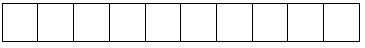 
Жол коды
Код строки
Көрсеткіштің атауы
Наименование показателя
Барлығы
Всего
Соның ішінде пайдалану түрі бойынша:
В том числе по типу использования:
Соның ішінде пайдалану түрі бойынша:
В том числе по типу использования:
Соның ішінде пайдалану түрі бойынша:
В том числе по типу использования:
Жол коды
Код строки
Көрсеткіштің атауы
Наименование показателя
Барлығы
Всего
азық-түліктік продоволь-ственные
тұқымдық семенные
жемшөптік фуражные
А
Б
1
2
3
4
1
Кезең басындағы қолда бары
Наличие на начало периода
2
Есепті тоқсанда алынған майлы дақылдар тұқымдары
Получено семян масличных культур за отчетный квартал
соның ішінде:
в том числе:
х
х
х
х
2.1
жаңа түсімнен
с нового урожая
2.2
импорт бойынша
по импорту
2.3
өзге де түсімдер
прочее поступление
3
Есепті тоқсандағы шығыс
Израсходовано за отчетный квартал
соның ішінде:
в том числе:
х
х
х
х
3.1
өз тұтынуына
на собственное потребление
одан:
из него:
3.1.1
қайта өңдеуге
на переработку
х
х
3.2
заттай көріністе төлеуге
на оплату в натуральном выражении
3.3
экспортқа
на экспорт
3.4
өзге де шығыстар
прочий расход
4
Кезең соңындағы қолда бары
Наличие на конец периода
1 сағатқа дейiн
1-2
2-4
4-8
8-40
40 сағаттан артық
до 1 часа
1-2
2-4
4-8
8-40
более 40 часовҚазақстан Республикасы
Стратегиялық жоспарлау
және реформалар агенттігінің
Ұлттық статистика
бюросының басшысы
2024 жылғы 28 маусымдағы
№ 15 бұйрығына
4-қосымшаҚазақстан Республикасы
Ұлттық экономика 
министрлігінің
Статистика комитеті 
төрағасының
2020 жылғы 10 ақпандағы
№ 21 бұйрығына
11-қосымшаҚазақстан Республикасы
Стратегиялық жоспарлау
және реформалар агенттігінің
Ұлттық статистика
бюросының басшысы
2024 жылғы 28 маусымдағы
№ 15 бұйрығына
5-қосымшаҚазақстан Республикасы
Ұлттық экономика 
министрлігінің
Статистика комитеті 
төрағасының
2020 жылғы 10 ақпандағы
№ 21 бұйрығына
15-қосымшаҚазақстан Республикасы
Стратегиялық жоспарлау және
реформалар агенттігінің Ұлттық
статистика бюросының 
басшысы
2024 жылғы 28 маусымдағы
№ 15 бұйрығына
6-қосымша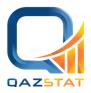 
Мемлекеттік статистика органдары құпиялылығына кепілдік береді
Конфиденциальность гарантируется органами государственной статистики
Жалпымемлекеттік статистикалық байқаудың статистикалық нысаны
Статистическая форма общегосударственного статистического наблюдения
Аумақтық статистика бөлімшесіне ұсынылады
Представляется территориальному подразделению статистики
Мемлекеттік статистика органдары құпиялылығына кепілдік береді
Конфиденциальность гарантируется органами государственной статистики
Жалпымемлекеттік статистикалық байқаудың статистикалық нысаны
Статистическая форма общегосударственного статистического наблюдения
Аумақтық статистика бөлімшесіне ұсынылады
Представляется территориальному подразделению статистики
Мемлекеттік статистика органдары құпиялылығына кепілдік береді
Конфиденциальность гарантируется органами государственной статистики
Жалпымемлекеттік статистикалық байқаудың статистикалық нысаны
Статистическая форма общегосударственного статистического наблюдения
Аумақтық статистика бөлімшесіне ұсынылады
Представляется территориальному подразделению статистики
Қазақстан Республикасы Ұлттық экономика министрлігінің Статистика комитеті төрағасының 2020 жылғы 10 ақпандағы № 21 бұйрығына 
16-қосымша
Приложение 16 к приказу Председателя Комитета по статистике 
Министерства национальной экономики Республики Казахстан 
от 10 февраля 2020 года
№ 21
Қазақстан Республикасы Ұлттық экономика министрлігінің Статистика комитеті төрағасының 2020 жылғы 10 ақпандағы № 21 бұйрығына 
16-қосымша
Приложение 16 к приказу Председателя Комитета по статистике 
Министерства национальной экономики Республики Казахстан 
от 10 февраля 2020 года
№ 21
Қазақстан Республикасы Ұлттық экономика министрлігінің Статистика комитеті төрағасының 2020 жылғы 10 ақпандағы № 21 бұйрығына 
16-қосымша
Приложение 16 к приказу Председателя Комитета по статистике 
Министерства национальной экономики Республики Казахстан 
от 10 февраля 2020 года
№ 21
Астықтың қолда бары және оның қозғалысы туралы
О наличии и движении зерна
Астықтың қолда бары және оның қозғалысы туралы
О наличии и движении зерна
Астықтың қолда бары және оның қозғалысы туралы
О наличии и движении зерна
Астықтың қолда бары және оның қозғалысы туралы
О наличии и движении зерна
Астықтың қолда бары және оның қозғалысы туралы
О наличии и движении зерна
Астықтың қолда бары және оның қозғалысы туралы
О наличии и движении зерна
Астықтың қолда бары және оның қозғалысы туралы
О наличии и движении зерна
Индексі 2-сх (астық)
Индекс 2-сх (зерно)
жылдық
годовая
есепті кезең
отчетный период
есепті кезең
отчетный период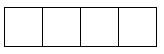 
жыл
год
Дәнді және бұршақты дақылдарын өсірумен, қайта өңдеумен, сатумен, сақтаумен және пайдаланумен айналысатын заңды тұлғалар және (немесе) олардың құрылымдық және оқшауланған бөлімшелері, шаруа немесе фермер қожалықтары, дара кәсіпкерлер ұсынады
Представляют юридические лица и (или) ихструктурные и обособленные подразделения, крестьянские или фермерские хозяйства, индивидуальные предприниматели, занимающиеся выращиванием, переработкой, торговлей, хранением и использованием зерновых и бобовых культур
Дәнді және бұршақты дақылдарын өсірумен, қайта өңдеумен, сатумен, сақтаумен және пайдаланумен айналысатын заңды тұлғалар және (немесе) олардың құрылымдық және оқшауланған бөлімшелері, шаруа немесе фермер қожалықтары, дара кәсіпкерлер ұсынады
Представляют юридические лица и (или) ихструктурные и обособленные подразделения, крестьянские или фермерские хозяйства, индивидуальные предприниматели, занимающиеся выращиванием, переработкой, торговлей, хранением и использованием зерновых и бобовых культур
Дәнді және бұршақты дақылдарын өсірумен, қайта өңдеумен, сатумен, сақтаумен және пайдаланумен айналысатын заңды тұлғалар және (немесе) олардың құрылымдық және оқшауланған бөлімшелері, шаруа немесе фермер қожалықтары, дара кәсіпкерлер ұсынады
Представляют юридические лица и (или) ихструктурные и обособленные подразделения, крестьянские или фермерские хозяйства, индивидуальные предприниматели, занимающиеся выращиванием, переработкой, торговлей, хранением и использованием зерновых и бобовых культур
Дәнді және бұршақты дақылдарын өсірумен, қайта өңдеумен, сатумен, сақтаумен және пайдаланумен айналысатын заңды тұлғалар және (немесе) олардың құрылымдық және оқшауланған бөлімшелері, шаруа немесе фермер қожалықтары, дара кәсіпкерлер ұсынады
Представляют юридические лица и (или) ихструктурные и обособленные подразделения, крестьянские или фермерские хозяйства, индивидуальные предприниматели, занимающиеся выращиванием, переработкой, торговлей, хранением и использованием зерновых и бобовых культур
Дәнді және бұршақты дақылдарын өсірумен, қайта өңдеумен, сатумен, сақтаумен және пайдаланумен айналысатын заңды тұлғалар және (немесе) олардың құрылымдық және оқшауланған бөлімшелері, шаруа немесе фермер қожалықтары, дара кәсіпкерлер ұсынады
Представляют юридические лица и (или) ихструктурные и обособленные подразделения, крестьянские или фермерские хозяйства, индивидуальные предприниматели, занимающиеся выращиванием, переработкой, торговлей, хранением и использованием зерновых и бобовых культур
Дәнді және бұршақты дақылдарын өсірумен, қайта өңдеумен, сатумен, сақтаумен және пайдаланумен айналысатын заңды тұлғалар және (немесе) олардың құрылымдық және оқшауланған бөлімшелері, шаруа немесе фермер қожалықтары, дара кәсіпкерлер ұсынады
Представляют юридические лица и (или) ихструктурные и обособленные подразделения, крестьянские или фермерские хозяйства, индивидуальные предприниматели, занимающиеся выращиванием, переработкой, торговлей, хранением и использованием зерновых и бобовых культур
Дәнді және бұршақты дақылдарын өсірумен, қайта өңдеумен, сатумен, сақтаумен және пайдаланумен айналысатын заңды тұлғалар және (немесе) олардың құрылымдық және оқшауланған бөлімшелері, шаруа немесе фермер қожалықтары, дара кәсіпкерлер ұсынады
Представляют юридические лица и (или) ихструктурные и обособленные подразделения, крестьянские или фермерские хозяйства, индивидуальные предприниматели, занимающиеся выращиванием, переработкой, торговлей, хранением и использованием зерновых и бобовых культур
Ұсыну мерзімі – есепті кезеңнен кейінгі 10 қаңтарға (қоса алғанда) дейін
Срок представления – до 10 января (включительно) после отчетного периода 
Ұсыну мерзімі – есепті кезеңнен кейінгі 10 қаңтарға (қоса алғанда) дейін
Срок представления – до 10 января (включительно) после отчетного периода 
Ұсыну мерзімі – есепті кезеңнен кейінгі 10 қаңтарға (қоса алғанда) дейін
Срок представления – до 10 января (включительно) после отчетного периода 
Ұсыну мерзімі – есепті кезеңнен кейінгі 10 қаңтарға (қоса алғанда) дейін
Срок представления – до 10 января (включительно) после отчетного периода 
Ұсыну мерзімі – есепті кезеңнен кейінгі 10 қаңтарға (қоса алғанда) дейін
Срок представления – до 10 января (включительно) после отчетного периода 
Ұсыну мерзімі – есепті кезеңнен кейінгі 10 қаңтарға (қоса алғанда) дейін
Срок представления – до 10 января (включительно) после отчетного периода 
Ұсыну мерзімі – есепті кезеңнен кейінгі 10 қаңтарға (қоса алғанда) дейін
Срок представления – до 10 января (включительно) после отчетного периода 
БСН коды
код БИН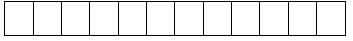 
ЖСН коды
код ИИН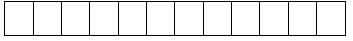 
 1.1. Дәнді немесе бұршақты дақылдың атауы 
Наименование зерновой или бобовой культуры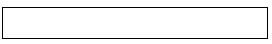 
 1.2. Дәнді немесе бұршақты дақыл сақталған аумақ (облыс, қала, аудан)1
Территория, на которой хранится зерновая или бобовая культура (область, город, район)1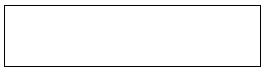 
 1.3."Ауыл, орман және балық шаруашылығы өнімдерінің (көрсетілетін қызметтердің) анықтамалығына" сəйкес дәнді немесе бұршақты дақыл түрінің коды (аумақтық статистика бөлімшесінің қызметкері толтырады) 
Код вида зерновой или бобовой культуры согласно "Справочнику продукции (услуг) сельского, лесного и рыбного хозяйства" (заполняется работником территориального подразделения статистики)
1.4. Аумақ коды Əкімшілік-аумақтық объектілер жіктеуішіне (бұдан әрі – ӘАОЖ2) сәйкес аумақтық коды (респондент статистикалық нысанды қағаз жеткізгіште ұсынған кезде аумақтық статистика бөлімшесінің тиісті қызметкері толтырады) 
Код территории согласно Классификатору административно-территориальных объектов (далее –КАТО2) (заполняется соответствующим работником территориального подразделения статистики при представлении респондентом статистической формы на бумажном носителе)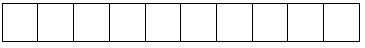 
Жол коды
Код строки
Көрсеткіштің атауы
Наименование показателя
Барлығы
Всего
Соның ішінде пайдалану түрлері бойынша
В том числе по типу использования
Соның ішінде пайдалану түрлері бойынша
В том числе по типу использования
Соның ішінде пайдалану түрлері бойынша
В том числе по типу использования
Жол коды
Код строки
Көрсеткіштің атауы
Наименование показателя
Барлығы
Всего
азық-түліктік
продоволь-ственные
тұқымдық
семенные
жемшөптік
фуражные
А
Б
1
2
3
4
1
Кезең басына нақты қолда бары
Наличие на начало периода
2
Есепті кезеңдегі алынғаны
Получено за отчетный период
соның ішінде
в том числе
х
х
х
х
Ескерту:
Примечание:
1Астықты элеваторда сақтайтын және астықпен операцияларды астық қолхаты бойынша жүзеге асыратын респонденттер өз статистикалық нысандарында осы астықтың қолда барын көрсетпейді, астықты өз сақтауында ұстаған элеватор көрсетеді.
Егер астық сақтау қоймасында, басқа кәсіпорынның (шаруашылықта) сақталса, оны астықтың иесі көрсететіне назар аудару қажет.
1Обращаем внимание, что респонденты, хранящие зерно на элеваторах и осуществляющие операции с зерном по зерновой расписке, не показывают наличие данного зерна в своих статистических формах, зерно отразит элеватор, на хранении у которого оно находится.
В случае если зерно находиться на хранении в зернохранилищах другого предприятия (хозяйства) зерно отразит владелец зерна
2 Мұнда және ӘАОЖ кодын аумақтық статистика бөлімшесінің қызметкері толтырады
2 Здесь и далее Код КАТО заполняется работником территориального подразделениястатистики
Ескерту:
Примечание:
1Астықты элеваторда сақтайтын және астықпен операцияларды астық қолхаты бойынша жүзеге асыратын респонденттер өз статистикалық нысандарында осы астықтың қолда барын көрсетпейді, астықты өз сақтауында ұстаған элеватор көрсетеді.
Егер астық сақтау қоймасында, басқа кәсіпорынның (шаруашылықта) сақталса, оны астықтың иесі көрсететіне назар аудару қажет.
1Обращаем внимание, что респонденты, хранящие зерно на элеваторах и осуществляющие операции с зерном по зерновой расписке, не показывают наличие данного зерна в своих статистических формах, зерно отразит элеватор, на хранении у которого оно находится.
В случае если зерно находиться на хранении в зернохранилищах другого предприятия (хозяйства) зерно отразит владелец зерна
2 Мұнда және ӘАОЖ кодын аумақтық статистика бөлімшесінің қызметкері толтырады
2 Здесь и далее Код КАТО заполняется работником территориального подразделениястатистики
Ескерту:
Примечание:
1Астықты элеваторда сақтайтын және астықпен операцияларды астық қолхаты бойынша жүзеге асыратын респонденттер өз статистикалық нысандарында осы астықтың қолда барын көрсетпейді, астықты өз сақтауында ұстаған элеватор көрсетеді.
Егер астық сақтау қоймасында, басқа кәсіпорынның (шаруашылықта) сақталса, оны астықтың иесі көрсететіне назар аудару қажет.
1Обращаем внимание, что респонденты, хранящие зерно на элеваторах и осуществляющие операции с зерном по зерновой расписке, не показывают наличие данного зерна в своих статистических формах, зерно отразит элеватор, на хранении у которого оно находится.
В случае если зерно находиться на хранении в зернохранилищах другого предприятия (хозяйства) зерно отразит владелец зерна
2 Мұнда және ӘАОЖ кодын аумақтық статистика бөлімшесінің қызметкері толтырады
2 Здесь и далее Код КАТО заполняется работником территориального подразделениястатистики
Ескерту:
Примечание:
1Астықты элеваторда сақтайтын және астықпен операцияларды астық қолхаты бойынша жүзеге асыратын респонденттер өз статистикалық нысандарында осы астықтың қолда барын көрсетпейді, астықты өз сақтауында ұстаған элеватор көрсетеді.
Егер астық сақтау қоймасында, басқа кәсіпорынның (шаруашылықта) сақталса, оны астықтың иесі көрсететіне назар аудару қажет.
1Обращаем внимание, что респонденты, хранящие зерно на элеваторах и осуществляющие операции с зерном по зерновой расписке, не показывают наличие данного зерна в своих статистических формах, зерно отразит элеватор, на хранении у которого оно находится.
В случае если зерно находиться на хранении в зернохранилищах другого предприятия (хозяйства) зерно отразит владелец зерна
2 Мұнда және ӘАОЖ кодын аумақтық статистика бөлімшесінің қызметкері толтырады
2 Здесь и далее Код КАТО заполняется работником территориального подразделениястатистики
Ескерту:
Примечание:
1Астықты элеваторда сақтайтын және астықпен операцияларды астық қолхаты бойынша жүзеге асыратын респонденттер өз статистикалық нысандарында осы астықтың қолда барын көрсетпейді, астықты өз сақтауында ұстаған элеватор көрсетеді.
Егер астық сақтау қоймасында, басқа кәсіпорынның (шаруашылықта) сақталса, оны астықтың иесі көрсететіне назар аудару қажет.
1Обращаем внимание, что респонденты, хранящие зерно на элеваторах и осуществляющие операции с зерном по зерновой расписке, не показывают наличие данного зерна в своих статистических формах, зерно отразит элеватор, на хранении у которого оно находится.
В случае если зерно находиться на хранении в зернохранилищах другого предприятия (хозяйства) зерно отразит владелец зерна
2 Мұнда және ӘАОЖ кодын аумақтық статистика бөлімшесінің қызметкері толтырады
2 Здесь и далее Код КАТО заполняется работником территориального подразделениястатистики
Ескерту:
Примечание:
1Астықты элеваторда сақтайтын және астықпен операцияларды астық қолхаты бойынша жүзеге асыратын респонденттер өз статистикалық нысандарында осы астықтың қолда барын көрсетпейді, астықты өз сақтауында ұстаған элеватор көрсетеді.
Егер астық сақтау қоймасында, басқа кәсіпорынның (шаруашылықта) сақталса, оны астықтың иесі көрсететіне назар аудару қажет.
1Обращаем внимание, что респонденты, хранящие зерно на элеваторах и осуществляющие операции с зерном по зерновой расписке, не показывают наличие данного зерна в своих статистических формах, зерно отразит элеватор, на хранении у которого оно находится.
В случае если зерно находиться на хранении в зернохранилищах другого предприятия (хозяйства) зерно отразит владелец зерна
2 Мұнда және ӘАОЖ кодын аумақтық статистика бөлімшесінің қызметкері толтырады
2 Здесь и далее Код КАТО заполняется работником территориального подразделениястатистики
2.1
жаңа түсімнен
с нового урожая
2.2
импорт бойынша
по импорту
2.3
куплено или получено
2.4
астық иесінен сақтауға алынғаны
получено на хранение от владельца зерна
2.5
астық иесінің сақтаудан қайта алғаны
получено владельцем зерна обратно с хранения
2.6
астықтың басқа санатынан ауыстырылғаны
переведено из другой категории зерна
3
Есепті кезеңдегі шығыс
Выбыло за отчетный период
соның ішінде
в том числе
х
х
х
х
3.1
азық-түліктік мақсаттарда қайта өңдеуге жұмсалған
израсходовано на переработку в продовольственных целях
3.2
азық-түліктік емес мақсаттарда қайта өңдеуге жұмсалған
израсходовано на переработку в непродовольственных целях
3.3
өндірістік тұтынуға жұмсалған
израсходовано на производственное потребление
х
3.4
экспортқа
на экспорт
3.5
ысыраптар (бүлінген, талан-тараж)
потери (порча, хищение)
3.6
сатылғаны немесе берілгені
продано или передано
3.7
сақтауға берілгені
передано на хранение
3.8
астық иесіне қайтарылғаны
возвращено владельцу зерна
3.9
астықтың өзге санатына ауыстырылғаны
переведено в другую категорию зерна
4
Кезең соңына қолда бары
Наличие на конец периода
4.1
одан сақтауға алынған астық
из него зерно, полученное на хранение:
ауыл шаруашылығы тауарларын өндірушілерден
от сельхоз товаропроизводителей
4.2
Азық-түліктік келісімшарт корпорациясынан
от Продовольственной Контрактной корпорации
4.3
басқа жеке және заңды тұлғалардан
от других физических и юридических лиц
1 сағатқа дейiн
1-2
2-4
4-8
8-40
40 сағаттан артық
до 1 часа
1-2
2-4
4-8
8-40
более 40 часовҚазақстан Республикасы
Стратегиялық жоспарлау
және реформалар агенттігінің
Ұлттық статистика
бюросының басшысы
2024 жылғы 28 маусымдағы
№ 15 бұйрығына
7-қосымшаҚазақстан Республикасы
Ұлттық экономика 
министрлігінің
Статистика комитеті 
төрағасының
2020 жылғы 10 ақпандағы
№ 21 бұйрығына
17-қосымшаҚазақстан Республикасы
Стратегиялық жоспарлау және
реформалар агенттігінің Ұлттық
статистика бюросының 
басшысы
2024 жылғы 28 маусымдағы
№ 15 бұйрығына
8-қосымша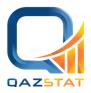 
Мемлекеттік статистика органдары құпиялылығына кепілдік береді
Конфиденциальность гарантируется органами государственной статистики
Жалпымемлекеттік статистикалық байқаудың статистикалық нысаны
Статистическая форма общегосударственного статистического наблюдения
Мемлекеттік статистика органдары құпиялылығына кепілдік береді
Конфиденциальность гарантируется органами государственной статистики
Жалпымемлекеттік статистикалық байқаудың статистикалық нысаны
Статистическая форма общегосударственного статистического наблюдения
Мемлекеттік статистика органдары құпиялылығына кепілдік береді
Конфиденциальность гарантируется органами государственной статистики
Жалпымемлекеттік статистикалық байқаудың статистикалық нысаны
Статистическая форма общегосударственного статистического наблюдения
Қазақстан Республикасы Ұлттық экономика министрлігінің Статистика комитеті төрағасының 2020 жылғы 10 ақпандағы № 21 бұйрығына 18-қосымша
Приложение 18 к приказу Председателя Комитета по статистике Министерства национальной экономики Республики Казахстан от 10 февраля 2020 года №21
Қазақстан Республикасы Ұлттық экономика министрлігінің Статистика комитеті төрағасының 2020 жылғы 10 ақпандағы № 21 бұйрығына 18-қосымша
Приложение 18 к приказу Председателя Комитета по статистике Министерства национальной экономики Республики Казахстан от 10 февраля 2020 года №21
Қазақстан Республикасы Ұлттық экономика министрлігінің Статистика комитеті төрағасының 2020 жылғы 10 ақпандағы № 21 бұйрығына 18-қосымша
Приложение 18 к приказу Председателя Комитета по статистике Министерства национальной экономики Республики Казахстан от 10 февраля 2020 года №21
Қазақстан Республикасы Ұлттық экономика министрлігінің Статистика комитеті төрағасының 2020 жылғы 10 ақпандағы № 21 бұйрығына 18-қосымша
Приложение 18 к приказу Председателя Комитета по статистике Министерства национальной экономики Республики Казахстан от 10 февраля 2020 года №21
Қазақстан Республикасы Ұлттық экономика министрлігінің Статистика комитеті төрағасының 2020 жылғы 10 ақпандағы № 21 бұйрығына 18-қосымша
Приложение 18 к приказу Председателя Комитета по статистике Министерства национальной экономики Республики Казахстан от 10 февраля 2020 года №21
Қазақстан Республикасы Ұлттық экономика министрлігінің Статистика комитеті төрағасының 2020 жылғы 10 ақпандағы № 21 бұйрығына 18-қосымша
Приложение 18 к приказу Председателя Комитета по статистике Министерства национальной экономики Республики Казахстан от 10 февраля 2020 года №21
Қазақстан Республикасы Ұлттық экономика министрлігінің Статистика комитеті төрағасының 2020 жылғы 10 ақпандағы № 21 бұйрығына 18-қосымша
Приложение 18 к приказу Председателя Комитета по статистике Министерства национальной экономики Республики Казахстан от 10 февраля 2020 года №21
Ауыл шаруашылығы құралымының қызметі туралы есеп Отчет о деятельности сельхозформирования
Ауыл шаруашылығы құралымының қызметі туралы есеп Отчет о деятельности сельхозформирования
Ауыл шаруашылығы құралымының қызметі туралы есеп Отчет о деятельности сельхозформирования
Ауыл шаруашылығы құралымының қызметі туралы есеп Отчет о деятельности сельхозформирования
Ауыл шаруашылығы құралымының қызметі туралы есеп Отчет о деятельности сельхозформирования
Ауыл шаруашылығы құралымының қызметі туралы есеп Отчет о деятельности сельхозформирования
Ауыл шаруашылығы құралымының қызметі туралы есеп Отчет о деятельности сельхозформирования
Ауыл шаруашылығы құралымының қызметі туралы есеп Отчет о деятельности сельхозформирования
Ауыл шаруашылығы құралымының қызметі туралы есеп Отчет о деятельности сельхозформирования
Ауыл шаруашылығы құралымының қызметі туралы есеп Отчет о деятельности сельхозформирования
Ауыл шаруашылығы құралымының қызметі туралы есеп Отчет о деятельности сельхозформирования
Индексі
Индекс
Индексі
Индекс
1-сх
1-сх
жылдық
годовая
жылдық
годовая
есепті кезең
отчетный период
есепті кезең
отчетный период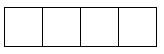 
жыл
год
Экономикалық қызмет түрлері жалпы жіктеуішінің (бұдан әрі – ЭҚЖЖ) 01.1, 01.2, 01.3, 01.4, 01.5-кодтары бойынша негізгі немесе қосалқы экономикалық қызмет түрлерімен барлық заңды тұлғалар және (немесе) олардың құрылымдық және оқшауланған бөлімшелері; ЭҚЖЖ 01.1, 01.2, 01.3, 01.4, 01.5 кодтары бойынша негізгі немесе қосалқы экономикалық қызмет түрлерімен іріктемеге іліккен, шаруа немесе фермер қожалықтарын қоса алғанда дара кәсіпкерлер ұсынады
Представляют: все юридические лица и (или) их структурные и обособленные подразделения с основным или вторичным видами экономической деятельности по кодам Общего классификатора видов экономической деятельности (далее – ОКЭД) 01.1, 01.2, 01.3, 01.4, 01.5; попавшие в выборку индивидуальные предприниматели, включая крестьянские или фермерские хозяйства, с основным или вторичным видами экономической деятельности по кодам ОКЭД 01.1, 01.2, 01.3, 01.4, 01.5
Экономикалық қызмет түрлері жалпы жіктеуішінің (бұдан әрі – ЭҚЖЖ) 01.1, 01.2, 01.3, 01.4, 01.5-кодтары бойынша негізгі немесе қосалқы экономикалық қызмет түрлерімен барлық заңды тұлғалар және (немесе) олардың құрылымдық және оқшауланған бөлімшелері; ЭҚЖЖ 01.1, 01.2, 01.3, 01.4, 01.5 кодтары бойынша негізгі немесе қосалқы экономикалық қызмет түрлерімен іріктемеге іліккен, шаруа немесе фермер қожалықтарын қоса алғанда дара кәсіпкерлер ұсынады
Представляют: все юридические лица и (или) их структурные и обособленные подразделения с основным или вторичным видами экономической деятельности по кодам Общего классификатора видов экономической деятельности (далее – ОКЭД) 01.1, 01.2, 01.3, 01.4, 01.5; попавшие в выборку индивидуальные предприниматели, включая крестьянские или фермерские хозяйства, с основным или вторичным видами экономической деятельности по кодам ОКЭД 01.1, 01.2, 01.3, 01.4, 01.5
Экономикалық қызмет түрлері жалпы жіктеуішінің (бұдан әрі – ЭҚЖЖ) 01.1, 01.2, 01.3, 01.4, 01.5-кодтары бойынша негізгі немесе қосалқы экономикалық қызмет түрлерімен барлық заңды тұлғалар және (немесе) олардың құрылымдық және оқшауланған бөлімшелері; ЭҚЖЖ 01.1, 01.2, 01.3, 01.4, 01.5 кодтары бойынша негізгі немесе қосалқы экономикалық қызмет түрлерімен іріктемеге іліккен, шаруа немесе фермер қожалықтарын қоса алғанда дара кәсіпкерлер ұсынады
Представляют: все юридические лица и (или) их структурные и обособленные подразделения с основным или вторичным видами экономической деятельности по кодам Общего классификатора видов экономической деятельности (далее – ОКЭД) 01.1, 01.2, 01.3, 01.4, 01.5; попавшие в выборку индивидуальные предприниматели, включая крестьянские или фермерские хозяйства, с основным или вторичным видами экономической деятельности по кодам ОКЭД 01.1, 01.2, 01.3, 01.4, 01.5
Экономикалық қызмет түрлері жалпы жіктеуішінің (бұдан әрі – ЭҚЖЖ) 01.1, 01.2, 01.3, 01.4, 01.5-кодтары бойынша негізгі немесе қосалқы экономикалық қызмет түрлерімен барлық заңды тұлғалар және (немесе) олардың құрылымдық және оқшауланған бөлімшелері; ЭҚЖЖ 01.1, 01.2, 01.3, 01.4, 01.5 кодтары бойынша негізгі немесе қосалқы экономикалық қызмет түрлерімен іріктемеге іліккен, шаруа немесе фермер қожалықтарын қоса алғанда дара кәсіпкерлер ұсынады
Представляют: все юридические лица и (или) их структурные и обособленные подразделения с основным или вторичным видами экономической деятельности по кодам Общего классификатора видов экономической деятельности (далее – ОКЭД) 01.1, 01.2, 01.3, 01.4, 01.5; попавшие в выборку индивидуальные предприниматели, включая крестьянские или фермерские хозяйства, с основным или вторичным видами экономической деятельности по кодам ОКЭД 01.1, 01.2, 01.3, 01.4, 01.5
Экономикалық қызмет түрлері жалпы жіктеуішінің (бұдан әрі – ЭҚЖЖ) 01.1, 01.2, 01.3, 01.4, 01.5-кодтары бойынша негізгі немесе қосалқы экономикалық қызмет түрлерімен барлық заңды тұлғалар және (немесе) олардың құрылымдық және оқшауланған бөлімшелері; ЭҚЖЖ 01.1, 01.2, 01.3, 01.4, 01.5 кодтары бойынша негізгі немесе қосалқы экономикалық қызмет түрлерімен іріктемеге іліккен, шаруа немесе фермер қожалықтарын қоса алғанда дара кәсіпкерлер ұсынады
Представляют: все юридические лица и (или) их структурные и обособленные подразделения с основным или вторичным видами экономической деятельности по кодам Общего классификатора видов экономической деятельности (далее – ОКЭД) 01.1, 01.2, 01.3, 01.4, 01.5; попавшие в выборку индивидуальные предприниматели, включая крестьянские или фермерские хозяйства, с основным или вторичным видами экономической деятельности по кодам ОКЭД 01.1, 01.2, 01.3, 01.4, 01.5
Экономикалық қызмет түрлері жалпы жіктеуішінің (бұдан әрі – ЭҚЖЖ) 01.1, 01.2, 01.3, 01.4, 01.5-кодтары бойынша негізгі немесе қосалқы экономикалық қызмет түрлерімен барлық заңды тұлғалар және (немесе) олардың құрылымдық және оқшауланған бөлімшелері; ЭҚЖЖ 01.1, 01.2, 01.3, 01.4, 01.5 кодтары бойынша негізгі немесе қосалқы экономикалық қызмет түрлерімен іріктемеге іліккен, шаруа немесе фермер қожалықтарын қоса алғанда дара кәсіпкерлер ұсынады
Представляют: все юридические лица и (или) их структурные и обособленные подразделения с основным или вторичным видами экономической деятельности по кодам Общего классификатора видов экономической деятельности (далее – ОКЭД) 01.1, 01.2, 01.3, 01.4, 01.5; попавшие в выборку индивидуальные предприниматели, включая крестьянские или фермерские хозяйства, с основным или вторичным видами экономической деятельности по кодам ОКЭД 01.1, 01.2, 01.3, 01.4, 01.5
Экономикалық қызмет түрлері жалпы жіктеуішінің (бұдан әрі – ЭҚЖЖ) 01.1, 01.2, 01.3, 01.4, 01.5-кодтары бойынша негізгі немесе қосалқы экономикалық қызмет түрлерімен барлық заңды тұлғалар және (немесе) олардың құрылымдық және оқшауланған бөлімшелері; ЭҚЖЖ 01.1, 01.2, 01.3, 01.4, 01.5 кодтары бойынша негізгі немесе қосалқы экономикалық қызмет түрлерімен іріктемеге іліккен, шаруа немесе фермер қожалықтарын қоса алғанда дара кәсіпкерлер ұсынады
Представляют: все юридические лица и (или) их структурные и обособленные подразделения с основным или вторичным видами экономической деятельности по кодам Общего классификатора видов экономической деятельности (далее – ОКЭД) 01.1, 01.2, 01.3, 01.4, 01.5; попавшие в выборку индивидуальные предприниматели, включая крестьянские или фермерские хозяйства, с основным или вторичным видами экономической деятельности по кодам ОКЭД 01.1, 01.2, 01.3, 01.4, 01.5
Экономикалық қызмет түрлері жалпы жіктеуішінің (бұдан әрі – ЭҚЖЖ) 01.1, 01.2, 01.3, 01.4, 01.5-кодтары бойынша негізгі немесе қосалқы экономикалық қызмет түрлерімен барлық заңды тұлғалар және (немесе) олардың құрылымдық және оқшауланған бөлімшелері; ЭҚЖЖ 01.1, 01.2, 01.3, 01.4, 01.5 кодтары бойынша негізгі немесе қосалқы экономикалық қызмет түрлерімен іріктемеге іліккен, шаруа немесе фермер қожалықтарын қоса алғанда дара кәсіпкерлер ұсынады
Представляют: все юридические лица и (или) их структурные и обособленные подразделения с основным или вторичным видами экономической деятельности по кодам Общего классификатора видов экономической деятельности (далее – ОКЭД) 01.1, 01.2, 01.3, 01.4, 01.5; попавшие в выборку индивидуальные предприниматели, включая крестьянские или фермерские хозяйства, с основным или вторичным видами экономической деятельности по кодам ОКЭД 01.1, 01.2, 01.3, 01.4, 01.5
Экономикалық қызмет түрлері жалпы жіктеуішінің (бұдан әрі – ЭҚЖЖ) 01.1, 01.2, 01.3, 01.4, 01.5-кодтары бойынша негізгі немесе қосалқы экономикалық қызмет түрлерімен барлық заңды тұлғалар және (немесе) олардың құрылымдық және оқшауланған бөлімшелері; ЭҚЖЖ 01.1, 01.2, 01.3, 01.4, 01.5 кодтары бойынша негізгі немесе қосалқы экономикалық қызмет түрлерімен іріктемеге іліккен, шаруа немесе фермер қожалықтарын қоса алғанда дара кәсіпкерлер ұсынады
Представляют: все юридические лица и (или) их структурные и обособленные подразделения с основным или вторичным видами экономической деятельности по кодам Общего классификатора видов экономической деятельности (далее – ОКЭД) 01.1, 01.2, 01.3, 01.4, 01.5; попавшие в выборку индивидуальные предприниматели, включая крестьянские или фермерские хозяйства, с основным или вторичным видами экономической деятельности по кодам ОКЭД 01.1, 01.2, 01.3, 01.4, 01.5
Экономикалық қызмет түрлері жалпы жіктеуішінің (бұдан әрі – ЭҚЖЖ) 01.1, 01.2, 01.3, 01.4, 01.5-кодтары бойынша негізгі немесе қосалқы экономикалық қызмет түрлерімен барлық заңды тұлғалар және (немесе) олардың құрылымдық және оқшауланған бөлімшелері; ЭҚЖЖ 01.1, 01.2, 01.3, 01.4, 01.5 кодтары бойынша негізгі немесе қосалқы экономикалық қызмет түрлерімен іріктемеге іліккен, шаруа немесе фермер қожалықтарын қоса алғанда дара кәсіпкерлер ұсынады
Представляют: все юридические лица и (или) их структурные и обособленные подразделения с основным или вторичным видами экономической деятельности по кодам Общего классификатора видов экономической деятельности (далее – ОКЭД) 01.1, 01.2, 01.3, 01.4, 01.5; попавшие в выборку индивидуальные предприниматели, включая крестьянские или фермерские хозяйства, с основным или вторичным видами экономической деятельности по кодам ОКЭД 01.1, 01.2, 01.3, 01.4, 01.5
Экономикалық қызмет түрлері жалпы жіктеуішінің (бұдан әрі – ЭҚЖЖ) 01.1, 01.2, 01.3, 01.4, 01.5-кодтары бойынша негізгі немесе қосалқы экономикалық қызмет түрлерімен барлық заңды тұлғалар және (немесе) олардың құрылымдық және оқшауланған бөлімшелері; ЭҚЖЖ 01.1, 01.2, 01.3, 01.4, 01.5 кодтары бойынша негізгі немесе қосалқы экономикалық қызмет түрлерімен іріктемеге іліккен, шаруа немесе фермер қожалықтарын қоса алғанда дара кәсіпкерлер ұсынады
Представляют: все юридические лица и (или) их структурные и обособленные подразделения с основным или вторичным видами экономической деятельности по кодам Общего классификатора видов экономической деятельности (далее – ОКЭД) 01.1, 01.2, 01.3, 01.4, 01.5; попавшие в выборку индивидуальные предприниматели, включая крестьянские или фермерские хозяйства, с основным или вторичным видами экономической деятельности по кодам ОКЭД 01.1, 01.2, 01.3, 01.4, 01.5
Ұсыну мерзімі – есепті кезеңнен кейінгі 10 наурызға (қоса алғанда) дейін
Срок представления – до 10 марта (включительно) после отчетного периода
Ұсыну мерзімі – есепті кезеңнен кейінгі 10 наурызға (қоса алғанда) дейін
Срок представления – до 10 марта (включительно) после отчетного периода
Ұсыну мерзімі – есепті кезеңнен кейінгі 10 наурызға (қоса алғанда) дейін
Срок представления – до 10 марта (включительно) после отчетного периода
Ұсыну мерзімі – есепті кезеңнен кейінгі 10 наурызға (қоса алғанда) дейін
Срок представления – до 10 марта (включительно) после отчетного периода
Ұсыну мерзімі – есепті кезеңнен кейінгі 10 наурызға (қоса алғанда) дейін
Срок представления – до 10 марта (включительно) после отчетного периода
Ұсыну мерзімі – есепті кезеңнен кейінгі 10 наурызға (қоса алғанда) дейін
Срок представления – до 10 марта (включительно) после отчетного периода
Ұсыну мерзімі – есепті кезеңнен кейінгі 10 наурызға (қоса алғанда) дейін
Срок представления – до 10 марта (включительно) после отчетного периода
Ұсыну мерзімі – есепті кезеңнен кейінгі 10 наурызға (қоса алғанда) дейін
Срок представления – до 10 марта (включительно) после отчетного периода
Ұсыну мерзімі – есепті кезеңнен кейінгі 10 наурызға (қоса алғанда) дейін
Срок представления – до 10 марта (включительно) после отчетного периода
Ұсыну мерзімі – есепті кезеңнен кейінгі 10 наурызға (қоса алғанда) дейін
Срок представления – до 10 марта (включительно) после отчетного периода
Ұсыну мерзімі – есепті кезеңнен кейінгі 10 наурызға (қоса алғанда) дейін
Срок представления – до 10 марта (включительно) после отчетного периода
БСН/ЖСН коды
код БИН/ИИН
БСН/ЖСН коды
код БИН/ИИН
БСН/ЖСН коды
код БИН/ИИН
БСН/ЖСН коды
код БИН/ИИН
БСН/ЖСН коды
код БИН/ИИН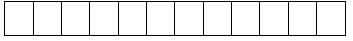 
1. Ауыл шаруашылығы қызметін нақты жүзеге асыратын аумақты (облыс, қала, аудан) көрсетіңіз
Укажите территорию (область, город, район) фактического осуществления сельскохозяйственной деятельности
1. Ауыл шаруашылығы қызметін нақты жүзеге асыратын аумақты (облыс, қала, аудан) көрсетіңіз
Укажите территорию (область, город, район) фактического осуществления сельскохозяйственной деятельности
1. Ауыл шаруашылығы қызметін нақты жүзеге асыратын аумақты (облыс, қала, аудан) көрсетіңіз
Укажите территорию (область, город, район) фактического осуществления сельскохозяйственной деятельности
1. Ауыл шаруашылығы қызметін нақты жүзеге асыратын аумақты (облыс, қала, аудан) көрсетіңіз
Укажите территорию (область, город, район) фактического осуществления сельскохозяйственной деятельности
1. Ауыл шаруашылығы қызметін нақты жүзеге асыратын аумақты (облыс, қала, аудан) көрсетіңіз
Укажите территорию (область, город, район) фактического осуществления сельскохозяйственной деятельности
1. Ауыл шаруашылығы қызметін нақты жүзеге асыратын аумақты (облыс, қала, аудан) көрсетіңіз
Укажите территорию (область, город, район) фактического осуществления сельскохозяйственной деятельности
1. Ауыл шаруашылығы қызметін нақты жүзеге асыратын аумақты (облыс, қала, аудан) көрсетіңіз
Укажите территорию (область, город, район) фактического осуществления сельскохозяйственной деятельности
1. Ауыл шаруашылығы қызметін нақты жүзеге асыратын аумақты (облыс, қала, аудан) көрсетіңіз
Укажите территорию (область, город, район) фактического осуществления сельскохозяйственной деятельности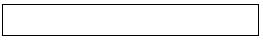 
1.1 Әкімшілік-аумақтық объектілер жіктеуішіне (ӘАОЖ) сәйкес аумақ коды (респондент статистикалық нысанды қағаз жеткізгіште ұсынған кезде аумақтық статистика бөлімшесінің тиісті қызметкері толтырады)
Код территории согласно Классификатору административно-территориальных объектов (КАТО) (заполняется соответствующим работником территориального подразделения статистики при представлении респондентом статистической формы на бумажном носителе)
1.1 Әкімшілік-аумақтық объектілер жіктеуішіне (ӘАОЖ) сәйкес аумақ коды (респондент статистикалық нысанды қағаз жеткізгіште ұсынған кезде аумақтық статистика бөлімшесінің тиісті қызметкері толтырады)
Код территории согласно Классификатору административно-территориальных объектов (КАТО) (заполняется соответствующим работником территориального подразделения статистики при представлении респондентом статистической формы на бумажном носителе)
1.1 Әкімшілік-аумақтық объектілер жіктеуішіне (ӘАОЖ) сәйкес аумақ коды (респондент статистикалық нысанды қағаз жеткізгіште ұсынған кезде аумақтық статистика бөлімшесінің тиісті қызметкері толтырады)
Код территории согласно Классификатору административно-территориальных объектов (КАТО) (заполняется соответствующим работником территориального подразделения статистики при представлении респондентом статистической формы на бумажном носителе)
1.1 Әкімшілік-аумақтық объектілер жіктеуішіне (ӘАОЖ) сәйкес аумақ коды (респондент статистикалық нысанды қағаз жеткізгіште ұсынған кезде аумақтық статистика бөлімшесінің тиісті қызметкері толтырады)
Код территории согласно Классификатору административно-территориальных объектов (КАТО) (заполняется соответствующим работником территориального подразделения статистики при представлении респондентом статистической формы на бумажном носителе)
1.1 Әкімшілік-аумақтық объектілер жіктеуішіне (ӘАОЖ) сәйкес аумақ коды (респондент статистикалық нысанды қағаз жеткізгіште ұсынған кезде аумақтық статистика бөлімшесінің тиісті қызметкері толтырады)
Код территории согласно Классификатору административно-территориальных объектов (КАТО) (заполняется соответствующим работником территориального подразделения статистики при представлении респондентом статистической формы на бумажном носителе)
1.1 Әкімшілік-аумақтық объектілер жіктеуішіне (ӘАОЖ) сәйкес аумақ коды (респондент статистикалық нысанды қағаз жеткізгіште ұсынған кезде аумақтық статистика бөлімшесінің тиісті қызметкері толтырады)
Код территории согласно Классификатору административно-территориальных объектов (КАТО) (заполняется соответствующим работником территориального подразделения статистики при представлении респондентом статистической формы на бумажном носителе)
1.1 Әкімшілік-аумақтық объектілер жіктеуішіне (ӘАОЖ) сәйкес аумақ коды (респондент статистикалық нысанды қағаз жеткізгіште ұсынған кезде аумақтық статистика бөлімшесінің тиісті қызметкері толтырады)
Код территории согласно Классификатору административно-территориальных объектов (КАТО) (заполняется соответствующим работником территориального подразделения статистики при представлении респондентом статистической формы на бумажном носителе)
1.1 Әкімшілік-аумақтық объектілер жіктеуішіне (ӘАОЖ) сәйкес аумақ коды (респондент статистикалық нысанды қағаз жеткізгіште ұсынған кезде аумақтық статистика бөлімшесінің тиісті қызметкері толтырады)
Код территории согласно Классификатору административно-территориальных объектов (КАТО) (заполняется соответствующим работником территориального подразделения статистики при представлении респондентом статистической формы на бумажном носителе)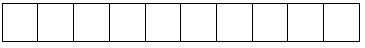 
 2. Ауыл шаруашылығы өнімдерін өндіру, пайдалану және қорлары туралы мәліметтерді көрсетіңіз
Укажите сведения о производстве, использовании и запасах продукции сельского хозяйства
 2. Ауыл шаруашылығы өнімдерін өндіру, пайдалану және қорлары туралы мәліметтерді көрсетіңіз
Укажите сведения о производстве, использовании и запасах продукции сельского хозяйства
 2. Ауыл шаруашылығы өнімдерін өндіру, пайдалану және қорлары туралы мәліметтерді көрсетіңіз
Укажите сведения о производстве, использовании и запасах продукции сельского хозяйства
 2. Ауыл шаруашылығы өнімдерін өндіру, пайдалану және қорлары туралы мәліметтерді көрсетіңіз
Укажите сведения о производстве, использовании и запасах продукции сельского хозяйства
 2. Ауыл шаруашылығы өнімдерін өндіру, пайдалану және қорлары туралы мәліметтерді көрсетіңіз
Укажите сведения о производстве, использовании и запасах продукции сельского хозяйства
 2. Ауыл шаруашылығы өнімдерін өндіру, пайдалану және қорлары туралы мәліметтерді көрсетіңіз
Укажите сведения о производстве, использовании и запасах продукции сельского хозяйства
 2. Ауыл шаруашылығы өнімдерін өндіру, пайдалану және қорлары туралы мәліметтерді көрсетіңіз
Укажите сведения о производстве, использовании и запасах продукции сельского хозяйства
 2. Ауыл шаруашылығы өнімдерін өндіру, пайдалану және қорлары туралы мәліметтерді көрсетіңіз
Укажите сведения о производстве, использовании и запасах продукции сельского хозяйства
 2. Ауыл шаруашылығы өнімдерін өндіру, пайдалану және қорлары туралы мәліметтерді көрсетіңіз
Укажите сведения о производстве, использовании и запасах продукции сельского хозяйства
 2. Ауыл шаруашылығы өнімдерін өндіру, пайдалану және қорлары туралы мәліметтерді көрсетіңіз
Укажите сведения о производстве, использовании и запасах продукции сельского хозяйства
 2. Ауыл шаруашылығы өнімдерін өндіру, пайдалану және қорлары туралы мәліметтерді көрсетіңіз
Укажите сведения о производстве, использовании и запасах продукции сельского хозяйства
АШӨСЖ1 сәйкес өнімдердің түрлері
Виды продукции в соответствии с СКПСХ1
АШӨСЖ бойынша коды1
Код
по СКПСХ1
Өлшем бірлігі
Единица измерения
Өндіріс
Производство
Өткізу
Реализация
оның ішінде:
в том числе:
оның ішінде:
в том числе:
оның ішінде:
в том числе:
оның ішінде:
в том числе:
оның ішінде:
в том числе:
оның ішінде:
в том числе:
оның ішінде:
в том числе:
АШӨСЖ1 сәйкес өнімдердің түрлері
Виды продукции в соответствии с СКПСХ1
АШӨСЖ бойынша коды1
Код
по СКПСХ1
Өлшем бірлігі
Единица измерения
Өндіріс
Производство
Өткізу
Реализация
дайындау ұйымдарына
заготовительным организациям (1)
қайта өңдеу кәсіпорындарына
перерабатывающим предприятиям (2)
сауда желісі және қоғамдық тамақтандыру желісі арқылы
через торговую сеть и сеть общественного питания (3)
экспортқа
наэкспорт (4)
ауыл шаруашылығы кооперативтеріне
сельскохозяйственным кооперативам (5)
делдалдарға
посредникам (6)
халыққа
населению (7)
А
Б
1
2
3
3
3
3
3
3
3
3
Өндірістік тұтыну
Производственное потребление
Азық-түлік мақсатында қайта өңделді
Переработано на продовольственные цели
Өткізілген өнімдердің құны, мың теңге
Стоимость реализованной продукции,тысяч тенге
Өткізілген өнімдердіңөзіндік құны, мың теңге
Себестоимость реализованной продукции, тысяч тенге
Жыл соңына қорлар
Запасы на конец года
4
5
6
7
8
АШӨСЖ сәйкес өнімдер түрлерінің атауы2
Наименование видов продукции
в соответствии с СКПСХ2
АШӨСЖ бойын-ша коды2
Код
по СКПСХ2
Барлық шығындар
Всего затраты
Оның ішінде
В том числе
Оның ішінде
В том числе
Оның ішінде
В том числе
Оның ішінде
В том числе
Оның ішінде
В том числе
Оның ішінде
В том числе
Оның ішінде
В том числе
Оның ішінде
В том числе
Оның ішінде
В том числе
Барлық шығын-дардан қураған егістіктер бойынша шығындар
Из всех затрат затраты по погибшим посевам
АШӨСЖ сәйкес өнімдер түрлерінің атауы2
Наименование видов продукции
в соответствии с СКПСХ2
АШӨСЖ бойын-ша коды2
Код
по СКПСХ2
Барлық шығындар
Всего затраты
Тұқымдар және көшеттік материалдар
Семена и посадочный
материал
Тыңайт-қыштар
Удобрения
Отын
Топливо
Энергия
Энергия
Суға жұмсалған
шығындар
Затраты на воду
Сатып алынатын жартылай дайын өнімдер мен жиынтықтаушы бұйымдар
Покупные полуфабри-каты и комплектую-щие изделия
Бөгде ұйымдар орындаған өндірістік сипаттағы жұмыстар мен көрсетілген қызметтер
Работы и услуги производствен-ного характера, выполненные сторонними организациями
Еңбекақы төлеу шығыс-тары
Расходы на оплату труда
Өзге де шығын-дар және басқа шығындар
Прочие затраты
Барлық шығын-дардан қураған егістіктер бойынша шығындар
Из всех затрат затраты по погибшим посевам
А
Б
1
2
3
4
5
6
7
8
9
10
11
Маусымдық дақылдар
Культуры сезонные
01.1
Көпжылдық дақылдар
Культуры многолетние
01.2
Өсімдік материалдары, тірі өсімдіктер, баданалар, түйіндер мен тамырлар, сұлама бұтақтар және қалемшелер, саңырауқұлақты жерлер
Материлы растительные, растения живые, луковицы, клубни и корни, отводки и черенки, грибницы
01.3
Жол коды
Код строки
Көрсеткіш атауы
Наименование показателя
Алаң, гектар
Площадь, гектаров
Шығындар, мың теңге
Затраты, тысяч тенге
А
Б
1
2
1
Таза сүрі жерлерді көтеру
Поднятие чистых паров
2
Сүдігер жерлерді жырту
Вспашка зяби
3
Күздік дақылдарды егу және алдағы кезеңдердегі түсімділік үшін жерді дайындау бойынша басқа да жұмыстар
Посев озимых культур и другие работы по подготовке почвы под урожай будущих периодов
4
Бауларды егу, өңдеу және ұстау
Закладка, обработка и содержание садов
АШӨСЖ сәйкес өнімдер түрлерінің атауы3
Наименование
видов продукции
в соответствии с СКПСХ3
АШӨСЖ коды3
Код
по СКПСХ3
Барлық шығындар
Всего затраты
Оның ішінде
В том числе
Оның ішінде
В том числе
Оның ішінде
В том числе
Оның ішінде
В том числе
Оның ішінде
В том числе
Оның ішінде
В том числе
Оның ішінде
В том числе
Оның ішінде
В том числе
АШӨСЖ сәйкес өнімдер түрлерінің атауы3
Наименование
видов продукции
в соответствии с СКПСХ3
АШӨСЖ коды3
Код
по СКПСХ3
Барлық шығындар
Всего затраты
Мал азығы
Корма
Отын
Топливо
Энергия
Энергия
Суға жұмсалған шығындар
Затраты на воду
Сатып алынатын жартылай дайын өнімдер мен жиынтықтау-шы бұйымдар
Покупные полуфабрикаты и комплектующие изделия
Бөгде ұйымдар орындаған өндірістік сипаттағы жұмыстар мен көрсетілген қызметтер
Работы и услуги производствен-ного характера, выполненные сторонними организациями
Еңбекақы төлеу шығыстары
Расходы на оплату труда
Өзге де шығындар және басқа шығындар
Прочие затраты
А
Б
1
2
3
4
5
6
7
8
9
Тірі малдар және мал шаруашылығы өнімдері
Животные живые и продукция животноводства
01.4
ЭҚЖЖ4 сәйкес экономикалық қызмет түрінің атауы
Наименование вида экономической деятельности в соответствии с ОКЭД4
ЭҚЖЖ коды
Код по ОКЭД
Өндірілген өнімдердің (тауарлардың, көрсетілген қызметтердің) көлемі, мың теңге
Объем произведенной продукции (товаров, услуг), тысяч тенге
А
Б
1
1 сағатқа дейiн
1-2
2-4
4-8
8-40
40 сағаттан артық
до 1 часа
1-2
2-4
4-8
8-40
более 40 часовҚазақстан Республикасы
Стратегиялық жоспарлау
және реформалар агенттігінің
Ұлттық статистика
бюросының басшысы
2024 жылғы 28 маусымдағы
№ 15 бұйрығына
9-қосымшаҚазақстан Республикасы
Ұлттық экономика 
министрлігінің
Статистика комитеті 
төрағасының
2020 жылғы 10 ақпандағы
№ 21 бұйрығына
19-қосымшаҚазақстан Республикасы
Стратегиялық жоспарлау
және реформалар агенттігінің 
Ұлттық статистика бюросының 
басшысы
2024 жылғы 28 маусымдағы
№ 15 бұйрығына
10-қосымша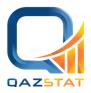 
Жалпымемлекеттік статистикалық байқаудың статистикалық нысаны
Статистическая форма общегосударственного статистического наблюдения
Мемлекеттік статистика органдары құпиялылығына кепілдік береді
Конфиденциальность гарантируется органами государственной статистики
Жалпымемлекеттік статистикалық байқаудың статистикалық нысаны
Статистическая форма общегосударственного статистического наблюдения
Мемлекеттік статистика органдары құпиялылығына кепілдік береді
Конфиденциальность гарантируется органами государственной статистики
Жалпымемлекеттік статистикалық байқаудың статистикалық нысаны
Статистическая форма общегосударственного статистического наблюдения
Мемлекеттік статистика органдары құпиялылығына кепілдік береді
Конфиденциальность гарантируется органами государственной статистики
Қазақстан Республикасы Ұлттық экономика министрлігінің Статистика комитеті төрағасының 2020 жылғы 10 ақпандағы
№ 21 бұйрығына 26-қосымша
Приложение 26 к приказу
Председателя Комитета по статистике
Министерства национальной экономики
Республики Казахстан
от 10 февраля 2020 года № 21
Қазақстан Республикасы Ұлттық экономика министрлігінің Статистика комитеті төрағасының 2020 жылғы 10 ақпандағы
№ 21 бұйрығына 26-қосымша
Приложение 26 к приказу
Председателя Комитета по статистике
Министерства национальной экономики
Республики Казахстан
от 10 февраля 2020 года № 21
Қазақстан Республикасы Ұлттық экономика министрлігінің Статистика комитеті төрағасының 2020 жылғы 10 ақпандағы
№ 21 бұйрығына 26-қосымша
Приложение 26 к приказу
Председателя Комитета по статистике
Министерства национальной экономики
Республики Казахстан
от 10 февраля 2020 года № 21
Жалпымемлекеттік статистикалық байқаудың статистикалық нысаны
Статистическая форма общегосударственного статистического наблюдения
Мемлекеттік статистика органдары құпиялылығына кепілдік береді
Конфиденциальность гарантируется органами государственной статистики
Жалпымемлекеттік статистикалық байқаудың статистикалық нысаны
Статистическая форма общегосударственного статистического наблюдения
Мемлекеттік статистика органдары құпиялылығына кепілдік береді
Конфиденциальность гарантируется органами государственной статистики
Жалпымемлекеттік статистикалық байқаудың статистикалық нысаны
Статистическая форма общегосударственного статистического наблюдения
Мемлекеттік статистика органдары құпиялылығына кепілдік береді
Конфиденциальность гарантируется органами государственной статистики
Қазақстан Республикасы Ұлттық экономика министрлігінің Статистика комитеті төрағасының 2020 жылғы 10 ақпандағы
№ 21 бұйрығына 26-қосымша
Приложение 26 к приказу
Председателя Комитета по статистике
Министерства национальной экономики
Республики Казахстан
от 10 февраля 2020 года № 21
Қазақстан Республикасы Ұлттық экономика министрлігінің Статистика комитеті төрағасының 2020 жылғы 10 ақпандағы
№ 21 бұйрығына 26-қосымша
Приложение 26 к приказу
Председателя Комитета по статистике
Министерства национальной экономики
Республики Казахстан
от 10 февраля 2020 года № 21
Қазақстан Республикасы Ұлттық экономика министрлігінің Статистика комитеті төрағасының 2020 жылғы 10 ақпандағы
№ 21 бұйрығына 26-қосымша
Приложение 26 к приказу
Председателя Комитета по статистике
Министерства национальной экономики
Республики Казахстан
от 10 февраля 2020 года № 21
Мал шаруашылығының жай-күйі туралы есеп
Отчет о состоянии животноводства
Мал шаруашылығының жай-күйі туралы есеп
Отчет о состоянии животноводства
Мал шаруашылығының жай-күйі туралы есеп
Отчет о состоянии животноводства
Мал шаруашылығының жай-күйі туралы есеп
Отчет о состоянии животноводства
Мал шаруашылығының жай-күйі туралы есеп
Отчет о состоянии животноводства
Мал шаруашылығының жай-күйі туралы есеп
Отчет о состоянии животноводства
Мал шаруашылығының жай-күйі туралы есеп
Отчет о состоянии животноводства
Мал шаруашылығының жай-күйі туралы есеп
Отчет о состоянии животноводства
Мал шаруашылығының жай-күйі туралы есеп
Отчет о состоянии животноводства
Индексі
Индекс
24-сх
24-сх
24-сх
жылдық
годовая
есепті кезең
отчетный период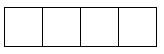 
жыл
год
Ұсынады:
- Экономикалық қызмет түрлерінің жалпы жіктеуішінің 01.4 – "Мал шаруашылығы" және 01.5 – "Аралас ауыл шаруашылығы" кодтары бойынша негізгі немесе қосалқы қызмет түрлері мен барлық заңды тұлғалар және (немесе) олардың құрылымдық және оқшауланған бөлімшелері;
Представляют:
- все юридические лица и (или) их структурные и обособленные подразделения с основным или вторичным видами деятельности по кодам Общего классификатора видов экономической деятельности 01.4 – "Животноводство" и 01.5 –"Смешанное сельское хозяйство";
Ұсынады:
- Экономикалық қызмет түрлерінің жалпы жіктеуішінің 01.4 – "Мал шаруашылығы" және 01.5 – "Аралас ауыл шаруашылығы" кодтары бойынша негізгі немесе қосалқы қызмет түрлері мен барлық заңды тұлғалар және (немесе) олардың құрылымдық және оқшауланған бөлімшелері;
Представляют:
- все юридические лица и (или) их структурные и обособленные подразделения с основным или вторичным видами деятельности по кодам Общего классификатора видов экономической деятельности 01.4 – "Животноводство" и 01.5 –"Смешанное сельское хозяйство";
Ұсынады:
- Экономикалық қызмет түрлерінің жалпы жіктеуішінің 01.4 – "Мал шаруашылығы" және 01.5 – "Аралас ауыл шаруашылығы" кодтары бойынша негізгі немесе қосалқы қызмет түрлері мен барлық заңды тұлғалар және (немесе) олардың құрылымдық және оқшауланған бөлімшелері;
Представляют:
- все юридические лица и (или) их структурные и обособленные подразделения с основным или вторичным видами деятельности по кодам Общего классификатора видов экономической деятельности 01.4 – "Животноводство" и 01.5 –"Смешанное сельское хозяйство";
Ұсынады:
- Экономикалық қызмет түрлерінің жалпы жіктеуішінің 01.4 – "Мал шаруашылығы" және 01.5 – "Аралас ауыл шаруашылығы" кодтары бойынша негізгі немесе қосалқы қызмет түрлері мен барлық заңды тұлғалар және (немесе) олардың құрылымдық және оқшауланған бөлімшелері;
Представляют:
- все юридические лица и (или) их структурные и обособленные подразделения с основным или вторичным видами деятельности по кодам Общего классификатора видов экономической деятельности 01.4 – "Животноводство" и 01.5 –"Смешанное сельское хозяйство";
Ұсынады:
- Экономикалық қызмет түрлерінің жалпы жіктеуішінің 01.4 – "Мал шаруашылығы" және 01.5 – "Аралас ауыл шаруашылығы" кодтары бойынша негізгі немесе қосалқы қызмет түрлері мен барлық заңды тұлғалар және (немесе) олардың құрылымдық және оқшауланған бөлімшелері;
Представляют:
- все юридические лица и (или) их структурные и обособленные подразделения с основным или вторичным видами деятельности по кодам Общего классификатора видов экономической деятельности 01.4 – "Животноводство" и 01.5 –"Смешанное сельское хозяйство";
Ұсынады:
- Экономикалық қызмет түрлерінің жалпы жіктеуішінің 01.4 – "Мал шаруашылығы" және 01.5 – "Аралас ауыл шаруашылығы" кодтары бойынша негізгі немесе қосалқы қызмет түрлері мен барлық заңды тұлғалар және (немесе) олардың құрылымдық және оқшауланған бөлімшелері;
Представляют:
- все юридические лица и (или) их структурные и обособленные подразделения с основным или вторичным видами деятельности по кодам Общего классификатора видов экономической деятельности 01.4 – "Животноводство" и 01.5 –"Смешанное сельское хозяйство";
Ұсынады:
- Экономикалық қызмет түрлерінің жалпы жіктеуішінің 01.4 – "Мал шаруашылығы" және 01.5 – "Аралас ауыл шаруашылығы" кодтары бойынша негізгі немесе қосалқы қызмет түрлері мен барлық заңды тұлғалар және (немесе) олардың құрылымдық және оқшауланған бөлімшелері;
Представляют:
- все юридические лица и (или) их структурные и обособленные подразделения с основным или вторичным видами деятельности по кодам Общего классификатора видов экономической деятельности 01.4 – "Животноводство" и 01.5 –"Смешанное сельское хозяйство";
Ұсынады:
- Экономикалық қызмет түрлерінің жалпы жіктеуішінің 01.4 – "Мал шаруашылығы" және 01.5 – "Аралас ауыл шаруашылығы" кодтары бойынша негізгі немесе қосалқы қызмет түрлері мен барлық заңды тұлғалар және (немесе) олардың құрылымдық және оқшауланған бөлімшелері;
Представляют:
- все юридические лица и (или) их структурные и обособленные подразделения с основным или вторичным видами деятельности по кодам Общего классификатора видов экономической деятельности 01.4 – "Животноводство" и 01.5 –"Смешанное сельское хозяйство";
Ұсынады:
- Экономикалық қызмет түрлерінің жалпы жіктеуішінің 01.4 – "Мал шаруашылығы" және 01.5 – "Аралас ауыл шаруашылығы" кодтары бойынша негізгі немесе қосалқы қызмет түрлері мен барлық заңды тұлғалар және (немесе) олардың құрылымдық және оқшауланған бөлімшелері;
Представляют:
- все юридические лица и (или) их структурные и обособленные подразделения с основным или вторичным видами деятельности по кодам Общего классификатора видов экономической деятельности 01.4 – "Животноводство" и 01.5 –"Смешанное сельское хозяйство";
Ұсыну мерзімі – есепті кезеңнен кейінгі 20 қаңтарға (қоса алғанда) дейін
Срок представления – до 20 января (включительно) после отчетного периода
Ұсыну мерзімі – есепті кезеңнен кейінгі 20 қаңтарға (қоса алғанда) дейін
Срок представления – до 20 января (включительно) после отчетного периода
Ұсыну мерзімі – есепті кезеңнен кейінгі 20 қаңтарға (қоса алғанда) дейін
Срок представления – до 20 января (включительно) после отчетного периода
Ұсыну мерзімі – есепті кезеңнен кейінгі 20 қаңтарға (қоса алғанда) дейін
Срок представления – до 20 января (включительно) после отчетного периода
Ұсыну мерзімі – есепті кезеңнен кейінгі 20 қаңтарға (қоса алғанда) дейін
Срок представления – до 20 января (включительно) после отчетного периода
Ұсыну мерзімі – есепті кезеңнен кейінгі 20 қаңтарға (қоса алғанда) дейін
Срок представления – до 20 января (включительно) после отчетного периода
Ұсыну мерзімі – есепті кезеңнен кейінгі 20 қаңтарға (қоса алғанда) дейін
Срок представления – до 20 января (включительно) после отчетного периода
Ұсыну мерзімі – есепті кезеңнен кейінгі 20 қаңтарға (қоса алғанда) дейін
Срок представления – до 20 января (включительно) после отчетного периода
Ұсыну мерзімі – есепті кезеңнен кейінгі 20 қаңтарға (қоса алғанда) дейін
Срок представления – до 20 января (включительно) после отчетного периода
Реттік нөмірі
Поряд-ковый номер
Көрсеткіштердің атауы
Наименование показателей
Сүтті табынның ірі қара малы, тірі
Скот крупный рогатый молочного
стада, живой
Одан сүтті табынның сиырлары
Из него коровы молочного стада
Өзге де ірі қара мал мен енекелер, тірі
Скот крупный рогатый прочий и буйволы, живые
Одан етті табынның сиырлары
Из него коровы мясного стада
Сүтті-етті табынның ірі қара малы, тірі
Скот крупный рогатый молочно-мясного стада, живой
Одан сүтті-етті табынның сиырлары
Из него коровы молочно-мясного
стада
Жылқылар және өзге де жылқытектес жануарлар, тірі
Лошади и животные семейства
лошадиных прочие, живые
А
Б
1
2
3
4
5
6
7
1
Кезең басындағы саны
Численность на начало
периода
х
х
х
2
тірідей массасындағы салмағы, центнер
вес в живой массе, центнеров
х
х
х
3
Алынған төл
Получено приплода
х
х
х
4
Өз өңірі шегінде сатып алынғаны
Приобретено в пределах
своего региона
х
х
х
5
ауыл шаруашылығы кәсіпорнынан
у сельскохозяйственных предприятий
х
х
х
6
дара кәсіпкерлерден және шаруа немесе фермер қожалықтарынан
у индивидуальных предпринимателей и крестьянских или фермерских хозяйств
х
х
х
7
жұртшылық шаруашылықтарынан
у хозяйств населения
х
х
х
8
Өзге де түсім
Прочее поступление
х
х
х
9
Шаруашылықта сойылғаны немесе сойысқа өткізілгені
Забито в хозяйстве или реализовано на убой
х
х
х
10
тірідей салмақта,
центнер в живом весе, центнеров
х
х
х
11
сойыс салмақта, центнер
в убойном весе, центнеров
х
х
х
12
Өлім-жітім және қырылғаны
Пало и погибло
х
х
х
13
Өз өңірі шегінде сатылғаны
Продано в пределах своего
региона
х
х
х
14
ауыл шаруашылығы кәсіпорындарына
сельскохозяйственным предприятиям
х
х
х
15
дара кәсіпкерлерге және шаруа немесе фермер қожалықтарына
индивидуальным предпринимателям и крестьянским или фермерским хозяйствам
х
х
х
16
жұртшылық шаруашылықтарына
хозяйствам населения
х
х
х
17
Өзге де шығыс
Прочее выбытие
х
х
х
18
Кезең соңындағы саны
Численность на конец периода
19
тірідей массасындағы салмағы, центнер
вес в живой массе, центнеров
х
х
х
20
Орташа басы
Среднее поголовье
х
х
х
21
одан аналықтардың орташа басы
из него среднеематочное поголовье
х
х
х
22
(18-жолдан)
Органикалық өндіріс бойынша өндірістік бөлімшеде тұрған ауыл шаруашылығы жануарларының кезең соңындағы саны
(из строки 18)
Численность сельскохозяйственных животных, находящихся в производственном подразделении по органическому производству, на конец периода
23
(11-жолдан)
Органикалық өндіріс бойынша өндірістік бөлімшеде тұрған ауыл шаруашылығы жануарларының шаруашылықта сойылғаны немесе сойысқа өткізілгені, сойыс салмақта, центнер
(из строки 11)
Забито в хозяйстве или реализовано на убой сельскохозяйственных животных, находящихся в производственном подразделении по органическому производству, в убойном весе, центнеров
х
х
х
Түйелер және түйетәрізділер, тірі
Верблюды и верблюдовые, живые
Қойлар, тірі
Овцы, живые
Ешкілер,тірі
Козы, живые
Шошқалар,тірі
Свиньи, живые
Үй құсы,тірі
Домашняя птица, живая
оның ішінде: бағыттары бойынша
в том числе:
по направлению
оның ішінде: бағыттары бойынша
в том числе:
по направлению
оның ішінде: бағыттары бойынша
в том числе:
по направлению
Шаруашылықтарда өсірілген маралдар
Маралы, разведенные в хозяйствах
Үй қояндары,тірі
Кролики домашние, живые
Түйелер және түйетәрізділер, тірі
Верблюды и верблюдовые, живые
Қойлар, тірі
Овцы, живые
Ешкілер,тірі
Козы, живые
Шошқалар,тірі
Свиньи, живые
Үй құсы,тірі
Домашняя птица, живая
ет бағытындағы
мясного направления
жұмыртқа бағытындағы
яичного направления
ет-жұмыртқа бағытындағы
мясо-яичного направления
Шаруашылықтарда өсірілген маралдар
Маралы, разведенные в хозяйствах
Үй қояндары,тірі
Кролики домашние, живые
8
9
10
11
12
13
14
15
16
17
Мал түрлері
Виды скота
АШӨСЖ1 коды бойынша
АШМӨА2
коды бойынша
Код по СКПСХ1
Код по СПЖСХ2
Саны, бас
Численность, голов
Мал түрлері
Виды скота
АШӨСЖ1
коды бойынша
АШМӨА2
коды бойынша
Код по СКПСХ1
Код по СПЖСХ2
Саны, бас
Численность, голов
А
Б
1
А
Б
1
Ескертпе:
Примечание:
1 Мұнда және бұдан әрі АШӨСЖ – Қазақстан Республикасы Стратегиялық жоспарлау және реформалар агенттігінің Ұлттық статистика бюросының интернет-ресурсында "Жіктеуіштер" бөлімінде орналасқан Ауыл, орман және балық шаруашылығы өнімдерінің (көрсетілген қызметтердің) анықтамалығына сәйкес толтырылады
1 Здесь и далее СКПСХ – заполняется согласно Справочнику продукции (услуг) сельского, лесного и рыбного хозяйства, размещенному на интернет-ресурсе Бюро национальной статистики Агентства по стратегическому планированию и реформам Республики Казахстан в разделе "Классификаторы"
2 "Сүтті-етті табынның ірі қара малы" бар болған жағдайда деректер осы нысанның 2-қосымшасына сәйкес "Ауыл, орман және балық шаруашылығы өнімдерінің (көрсетілетін қызметтердің) анықтамалығына кірмейтін мал шаруашылығы өнімдерінің анықтамалығы" негізінде толтырылады
2 При наличии "Скота крупного рогатого молочно-мясного стада" данные заполняются согласно "Справочнику продукции животноводства, не входящей в справочник продукции (услуг) сельского, лесного и рыбного хозяйства", в соответствии с приложением 2 к данной статистической форме
Ескертпе:
Примечание:
1 Мұнда және бұдан әрі АШӨСЖ – Қазақстан Республикасы Стратегиялық жоспарлау және реформалар агенттігінің Ұлттық статистика бюросының интернет-ресурсында "Жіктеуіштер" бөлімінде орналасқан Ауыл, орман және балық шаруашылығы өнімдерінің (көрсетілген қызметтердің) анықтамалығына сәйкес толтырылады
1 Здесь и далее СКПСХ – заполняется согласно Справочнику продукции (услуг) сельского, лесного и рыбного хозяйства, размещенному на интернет-ресурсе Бюро национальной статистики Агентства по стратегическому планированию и реформам Республики Казахстан в разделе "Классификаторы"
2 "Сүтті-етті табынның ірі қара малы" бар болған жағдайда деректер осы нысанның 2-қосымшасына сәйкес "Ауыл, орман және балық шаруашылығы өнімдерінің (көрсетілетін қызметтердің) анықтамалығына кірмейтін мал шаруашылығы өнімдерінің анықтамалығы" негізінде толтырылады
2 При наличии "Скота крупного рогатого молочно-мясного стада" данные заполняются согласно "Справочнику продукции животноводства, не входящей в справочник продукции (услуг) сельского, лесного и рыбного хозяйства", в соответствии с приложением 2 к данной статистической форме
Ескертпе:
Примечание:
1 Мұнда және бұдан әрі АШӨСЖ – Қазақстан Республикасы Стратегиялық жоспарлау және реформалар агенттігінің Ұлттық статистика бюросының интернет-ресурсында "Жіктеуіштер" бөлімінде орналасқан Ауыл, орман және балық шаруашылығы өнімдерінің (көрсетілген қызметтердің) анықтамалығына сәйкес толтырылады
1 Здесь и далее СКПСХ – заполняется согласно Справочнику продукции (услуг) сельского, лесного и рыбного хозяйства, размещенному на интернет-ресурсе Бюро национальной статистики Агентства по стратегическому планированию и реформам Республики Казахстан в разделе "Классификаторы"
2 "Сүтті-етті табынның ірі қара малы" бар болған жағдайда деректер осы нысанның 2-қосымшасына сәйкес "Ауыл, орман және балық шаруашылығы өнімдерінің (көрсетілетін қызметтердің) анықтамалығына кірмейтін мал шаруашылығы өнімдерінің анықтамалығы" негізінде толтырылады
2 При наличии "Скота крупного рогатого молочно-мясного стада" данные заполняются согласно "Справочнику продукции животноводства, не входящей в справочник продукции (услуг) сельского, лесного и рыбного хозяйства", в соответствии с приложением 2 к данной статистической форме
Ескертпе:
Примечание:
1 Мұнда және бұдан әрі АШӨСЖ – Қазақстан Республикасы Стратегиялық жоспарлау және реформалар агенттігінің Ұлттық статистика бюросының интернет-ресурсында "Жіктеуіштер" бөлімінде орналасқан Ауыл, орман және балық шаруашылығы өнімдерінің (көрсетілген қызметтердің) анықтамалығына сәйкес толтырылады
1 Здесь и далее СКПСХ – заполняется согласно Справочнику продукции (услуг) сельского, лесного и рыбного хозяйства, размещенному на интернет-ресурсе Бюро национальной статистики Агентства по стратегическому планированию и реформам Республики Казахстан в разделе "Классификаторы"
2 "Сүтті-етті табынның ірі қара малы" бар болған жағдайда деректер осы нысанның 2-қосымшасына сәйкес "Ауыл, орман және балық шаруашылығы өнімдерінің (көрсетілетін қызметтердің) анықтамалығына кірмейтін мал шаруашылығы өнімдерінің анықтамалығы" негізінде толтырылады
2 При наличии "Скота крупного рогатого молочно-мясного стада" данные заполняются согласно "Справочнику продукции животноводства, не входящей в справочник продукции (услуг) сельского, лесного и рыбного хозяйства", в соответствии с приложением 2 к данной статистической форме
Ескертпе:
Примечание:
1 Мұнда және бұдан әрі АШӨСЖ – Қазақстан Республикасы Стратегиялық жоспарлау және реформалар агенттігінің Ұлттық статистика бюросының интернет-ресурсында "Жіктеуіштер" бөлімінде орналасқан Ауыл, орман және балық шаруашылығы өнімдерінің (көрсетілген қызметтердің) анықтамалығына сәйкес толтырылады
1 Здесь и далее СКПСХ – заполняется согласно Справочнику продукции (услуг) сельского, лесного и рыбного хозяйства, размещенному на интернет-ресурсе Бюро национальной статистики Агентства по стратегическому планированию и реформам Республики Казахстан в разделе "Классификаторы"
2 "Сүтті-етті табынның ірі қара малы" бар болған жағдайда деректер осы нысанның 2-қосымшасына сәйкес "Ауыл, орман және балық шаруашылығы өнімдерінің (көрсетілетін қызметтердің) анықтамалығына кірмейтін мал шаруашылығы өнімдерінің анықтамалығы" негізінде толтырылады
2 При наличии "Скота крупного рогатого молочно-мясного стада" данные заполняются согласно "Справочнику продукции животноводства, не входящей в справочник продукции (услуг) сельского, лесного и рыбного хозяйства", в соответствии с приложением 2 к данной статистической форме
Ескертпе:
Примечание:
1 Мұнда және бұдан әрі АШӨСЖ – Қазақстан Республикасы Стратегиялық жоспарлау және реформалар агенттігінің Ұлттық статистика бюросының интернет-ресурсында "Жіктеуіштер" бөлімінде орналасқан Ауыл, орман және балық шаруашылығы өнімдерінің (көрсетілген қызметтердің) анықтамалығына сәйкес толтырылады
1 Здесь и далее СКПСХ – заполняется согласно Справочнику продукции (услуг) сельского, лесного и рыбного хозяйства, размещенному на интернет-ресурсе Бюро национальной статистики Агентства по стратегическому планированию и реформам Республики Казахстан в разделе "Классификаторы"
2 "Сүтті-етті табынның ірі қара малы" бар болған жағдайда деректер осы нысанның 2-қосымшасына сәйкес "Ауыл, орман және балық шаруашылығы өнімдерінің (көрсетілетін қызметтердің) анықтамалығына кірмейтін мал шаруашылығы өнімдерінің анықтамалығы" негізінде толтырылады
2 При наличии "Скота крупного рогатого молочно-мясного стада" данные заполняются согласно "Справочнику продукции животноводства, не входящей в справочник продукции (услуг) сельского, лесного и рыбного хозяйства", в соответствии с приложением 2 к данной статистической форме
Ескертпе:
Примечание:
1 Мұнда және бұдан әрі АШӨСЖ – Қазақстан Республикасы Стратегиялық жоспарлау және реформалар агенттігінің Ұлттық статистика бюросының интернет-ресурсында "Жіктеуіштер" бөлімінде орналасқан Ауыл, орман және балық шаруашылығы өнімдерінің (көрсетілген қызметтердің) анықтамалығына сәйкес толтырылады
1 Здесь и далее СКПСХ – заполняется согласно Справочнику продукции (услуг) сельского, лесного и рыбного хозяйства, размещенному на интернет-ресурсе Бюро национальной статистики Агентства по стратегическому планированию и реформам Республики Казахстан в разделе "Классификаторы"
2 "Сүтті-етті табынның ірі қара малы" бар болған жағдайда деректер осы нысанның 2-қосымшасына сәйкес "Ауыл, орман және балық шаруашылығы өнімдерінің (көрсетілетін қызметтердің) анықтамалығына кірмейтін мал шаруашылығы өнімдерінің анықтамалығы" негізінде толтырылады
2 При наличии "Скота крупного рогатого молочно-мясного стада" данные заполняются согласно "Справочнику продукции животноводства, не входящей в справочник продукции (услуг) сельского, лесного и рыбного хозяйства", в соответствии с приложением 2 к данной статистической форме
Реттік нөмірі
Порядко-вый номер
Фермада өсірілетін құс және малдардың түрлері
Виды птицы и животных выращиваемых на ферме
Кезең соңындағы саны, бас
Численность на конец периода, голов
Есепті кезеңде шаруашылықта сойылғаны немесе союға өткізілгені
Забито в хозяйстве или реализовано на убой за отчетный период
Есепті кезеңде шаруашылықта сойылғаны немесе союға өткізілгені
Забито в хозяйстве или реализовано на убой за отчетный период
Есепті кезеңде шаруашылықта сойылғаны немесе союға өткізілгені
Забито в хозяйстве или реализовано на убой за отчетный период
Реттік нөмірі
Порядко-вый номер
Фермада өсірілетін құс және малдардың түрлері
Виды птицы и животных выращиваемых на ферме
Кезең соңындағы саны, бас
Численность на конец периода, голов
басы
голов
тірідей салмақта, центнер
в живом весе, центнер
сойыс салмақта, центнер
в убойном весе, центнер
А
Б
1
2
3
4
1
Тауықтар, тірі
Куры, живые
2
Күркетауық қораздары, тірі
Индюки, живые
3
Қаздар, тірі
Гуси, живые
4
Үйректер
Утки
5
Мысыр тауықтары
Цесарки
6
Бөденелер
Перепелки
7
Түйеқұстар
Страусы
8
Қырғауылдар
Фазаны
9
Фермада өсірілетін өзге де үй құстары, тірі
Птица, выращиваемая на ферме прочая, живая
10
Фермада өсірілетін, бауырымен жорғалаушылар (жылан және тасбақаны қоса алғанда), тірі
Рептилии, выращиваемые на ферме (включая змей и черепах), живые
11
Шаруашылықтарда өсірілген теңбіл бұғылар
Олени пятнистые, разведенные в хозяйствах
12
Шаруашылықтарда өсірілген үзбаралар
Изюбры, разведенные в хозяйствах
Реттік нөмірі
Порядковый номер
Терісі бағалы аңдардың түрлері
Виды пушных зверей
Кезең соңындағы саны, бас
Численность на конец периода, голов
Реттік нөмірі
Порядковый
номер
Терісі бағалы аңдардың түрлері
Виды пушных зверей
Кезең соңындағы саны, бас
Численность на конец периода, голов
Кезең соңындағы саны, бас
Численность на конец периода, голов
А
Б
1
А
Б
1
1
1
Түлкі
Лисица
6
Құндыз
Бобры
2
Қара түлкі
Песец
7
Ондатр
Ондатра
3
Қара күзен
Норка
8
Күзен
Хорь
4
Саз құндызы
Нутрия
9
Жанат тәріздес ит
Енотовидная собака
5
Бұлғын
Соболь
10
Басқа топтамаларға енгізілмеген, өзге де терісі бағалы аңдар
Звери пушные прочие, не включенные в другие группировки
4.2 Кезең соңындағы ара балұясының жалпы саны туралы ақпаратты көрсетіңіз, бірлік
Укажите информацию об общем количестве пчелосемей на конец периода, единиц
4.2 Кезең соңындағы ара балұясының жалпы саны туралы ақпаратты көрсетіңіз, бірлік
Укажите информацию об общем количестве пчелосемей на конец периода, единиц
4.2 Кезең соңындағы ара балұясының жалпы саны туралы ақпаратты көрсетіңіз, бірлік
Укажите информацию об общем количестве пчелосемей на конец периода, единиц
4.2 Кезең соңындағы ара балұясының жалпы саны туралы ақпаратты көрсетіңіз, бірлік
Укажите информацию об общем количестве пчелосемей на конец периода, единиц
4.2 Кезең соңындағы ара балұясының жалпы саны туралы ақпаратты көрсетіңіз, бірлік
Укажите информацию об общем количестве пчелосемей на конец периода, единиц
4.2 Кезең соңындағы ара балұясының жалпы саны туралы ақпаратты көрсетіңіз, бірлік
Укажите информацию об общем количестве пчелосемей на конец периода, единиц
4.2 Кезең соңындағы ара балұясының жалпы саны туралы ақпаратты көрсетіңіз, бірлік
Укажите информацию об общем количестве пчелосемей на конец периода, единиц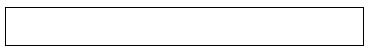 
Реттік нөмірі
Порядко-вый номер
Көрсеткіштердің атауы
Наименование показателей
Саны, бас
Количество, голов
Реттік нөмірі
Порядковый номер
Көрсеткіштердің атауы
Наименование показателей
Саны, бас
Количество, голов
А
Б
1
А
Б
1
1
Сауын сиыр басының орташа саны
Среднее поголовье дойных коров
3
Тауық мекиендерінің орташа саны
Среднее поголовье кур-несушек
2
Қырқылуға тиісті қой саны
Количество овец, подверженных стрижке
4
Елтіріге сойылған қозылар саны
Количество ягнят, забитых на смушки
Реттік нөмірі
Порядковый номер
Өнімдердің түрлері
Виды продукции
Өнімдерді өндіру
Производство продукции
Өнімдерді өндіру
Производство продукции
Реттік нөмірі
Порядковый номер
Өнімдердің түрлері
Виды продукции
Өнімдерді өндіру
Производство продукции
Өнімдерді өндіру
Производство продукции
Реттік нөмірі
Порядковый номер
Өнімдердің түрлері
Виды продукции
Всего
Барлығы
одан:
из него:
Реттік нөмірі
Порядковый номер
Өнімдердің түрлері
Виды продукции
Всего
Барлығы
одан:
из него:
Реттік нөмірі
Порядковый номер
Өнімдердің түрлері
Виды продукции
Всего
Барлығы
органикалық мал шаруашылығының өнімдері
продукции органического животноводства
Реттік нөмірі
Порядковый номер
Өнімдердің түрлері
Виды продукции
Всего
Барлығы
органикалық мал шаруашылығының өнімдері
продукции органического животноводства
А
Б
1
2
А
Б
1
2
1
Сүтті табын сиырларының шикі сүті
Молоко сырое коров молочного стада
19
Түйенің шикі сүті
Молоко сырое верблюжье
2
Сүтті-етті табын сиырларының шикі сүті
Молоко сырое коров молочно-
мясного стада
20
Өзге де шикі сүт (бұғының, өркешті сиырдың және тағы басқалары)
Молоко сырое прочее (оленей, зебу и другие)
3
Ұрғашы енекелердің шикі сүті
Молоко сырое буйволиц
21
Ара балауызы
Воск пчелиный
4
Ұрғашы қодастың (як-сиырлардың) шикі сүті
Молоко сырое ячьих (яков-коров)
22
Басқа да жәндіктердің балауызы
Воск других насекомых
5
Қойдың шикі сүті
Молоко сырое овечье
23
Шаруашылықтарда өсірілген марал мүйіздері
Панты маралов, разведенных в хозяйствах
6
Ешкінің шикі сүті
Молоко сырое козье
24
Өзге де бұғылар мүйізі
Панты прочих оленей
7
Тірі қойдан қырқылған жүн, жуылмаған (тобымен жуылғанды қоса алғанда), биязы
Шерсть стриженная с овцы живой, немытая (включая промытую руном) тонкая
25
Басқа топтамаларға енгізілмеген, малдан алынатын өзге де тағамдық өнімдер
Продукты пищевые животного происхождения, не включенные в другие группировки, прочие
8
Тірі қойдан қырқылған жүн, жуылмаған (тобымен жуылғанды қоса алғанда) биязылау
Шерсть стриженная с овцы живой, немытая (включая промытую руном) полутонкая
26
Тарқату үшін жарамды, 1 сортты, жібек құртының пілләсі
Коконы шелкопряда, пригодные для размотки, 1 сорта
9
Тірі қойдан қырқылған жүн, жуылмаған (тобымен жуылғанды қоса алғанда) ұяң
Шерсть стриженная с овцы живой, немытая (включая промытую руном) полугрубая
27
Тарқату үшін жарамды, 2 сортты, жібек құртының пілләсі
Коконы шелкопряда, пригодные для размотки, 2 сорта
10
Тірі қойдан қырқылған, жуылмаған (тобымен жуылғанды қоса алғанда) қылшық (қаракөл және елтірі қойларынан басқа) жүн
Шерсть стриженная с овцы живой, немытая (включая промытую руном) грубая (кроме овец каракульских и смушковых)
28
Тарқату үшін жарамды, стандартты емес, жібек құртының пілләсі
Коконы шелкопряда, пригодные для размотки, нестандартные
11
Тірі қойдан қырқылған (тобымен жуылғанды қоса алғанда), қаракөл және елтірі қойларының жуылмаған қылшық жүні
Шерсть стриженная с овцы живой, немытая (включая промытую руном) грубая овец каракульских и смушковых
29
Липаристен басқа (теңіз ұлуы) жас, салқындатылған, қатырылған, кептірілген немесе тұздықтағы ұлулар
Улитки, свежие, охлажденные, мороженые, сушеные или в рассоле, кроме липариса (улиток морских)
12
Ешкі жүні
Шерсть козья
30
Түйе жүні
Шерсть верблюжья
13
Ешкі түбіті
Пух козий
31
Мамық-қауырсын
Пух-перо
14
Тұт ағашының жібек құрты
Шелкопряд тутовый
32
Малдың биязы жүні
Волос животных тонкий
15
Тұт ағашы жібек құртының көбелегі
Бабочки шелкопряда тутового
33
Малдың қылшық жүні
Волос животных грубый
16
Тұт ағашы жібек құртының дернәсілі
Гусеницы шелкопряда тутового
34
Жылқы қылы
Волос конский
17
Табиғи бал
Мед натуральный
35
Малдан алынған өзге де тағамдық емес өнімдер
Продукты непищевые животного происхождения прочие
18
Биенің шикі сүті
Молоко сырое кобылье
36
Басқа топтамаларға енгізілмеген, малдан алынатын өзге де тағамдық өнімдер
Продукты пищевые животного происхождения, не включенные в другие группировки, прочие
Реттік нөмірі
Порядко-вый номер
Өнімдердің түрлері
Виды продукции
Өнімдерді өндіру
Производство продукции
Өнімдерді өндіру
Производство продукции
Реттік нөмірі
Порядко-вый номер
Өнімдердің түрлері
Виды продукции
Всего
Барлығы
одан:
из него:
Реттік нөмірі
Порядко-вый номер
Өнімдердің түрлері
Виды продукции
Всего
Барлығы
органикалық мал шаруашылығының өнімдері
продукции органического животноводства
А
Б
1
2
1
Тауық жұмыртқасы
Яйца куриные
2
одан: инкубациялық жұмыртқалар
из них: инкубационные яица
3
Күркетауық жұмыртқасы
Яйца индеек
4
Үйрек жұмыртқасы
Яйца уток
5
Қаз жұмыртқасы
Яйца гусей
6
Мысыр тауық жұмыртқасы
Яйца цесарок
7
Бөдене жұмыртқасы
Яйца перепелок
8
Түйеқұс жұмыртқасы
Яйца страусов
9
Өзге де құс жұмыртқасы
Яйца птицы прочей
Реттік нөмірі
Порядковый номер
Өнімдердің түрлері
Виды продукции
Өнімдерді өндіру
Производство продукции
Реттік нөмірі
Порядковый номер
Өнімдердің түрлері
Виды продукции
Өнімдерді өндіру
Производство продукции
Өнімдерді өндіру
Производство продукции
А
Б
1
А
Б
1
1
1
Қара бурыл түлкілердің терісі
Шкурки лисиц черно-бурых
10
Жанат тәрізді иттердің терісі
Шкурки енотовидной собаки
2
Өзге де түлкілердің терісі
Шкурки лисиц прочих
11
Басқа топтамаларға енгізілмеген, бағалы аң терісінің өзге де шикізаты
Сырье пушно-меховое прочее, не включенное в другие группировки
3
Қара түлкілердің терісі
Шкурки песцов
12
Қаракөлше
Каракульча
4
Қара күзеннің терісі
Шкурки норок
13
Қаракөл
Каракуль
5
Саз құндызының терісі
Шкурки нутрий
14
Елтірі
Смушка
6
Бұлғынның терісі
Шкурки соболей
15
Бауырымен жорғалаушылардың терілері
Шкуры рептилий
7
Құндыздардың терісі
Шкурки бобров
16
Ірі терілер
Шкуры крупные
8
Ондатрдың терісі
Шкурки ондатры
17
Ұсақ терілер
Шкуры мелкие
9
Үй қояндары мен қояндардың терісі
Шкурки кроликов и зайцев
18
Аңдардың өзге де терілері
Шкуры животных прочих
6.4. Қырқылған қой жүнінің жалпы мөлшерінен бастапқы өңдеуге өткізілген жүннің мөлшерін көрсетіңіз, центнер (6.1-бөлімнің 1-бағанынан 7, 8, 9, 10, 11 жолдар қосындысы)
Из общего количества настриженной овечьей шерсти укажите количество реализованной шерсти на первичную обработку, центнер (из раздела 6.1 сумма строк 7, 8, 9, 10, 11 графы 1)
6.4. Қырқылған қой жүнінің жалпы мөлшерінен бастапқы өңдеуге өткізілген жүннің мөлшерін көрсетіңіз, центнер (6.1-бөлімнің 1-бағанынан 7, 8, 9, 10, 11 жолдар қосындысы)
Из общего количества настриженной овечьей шерсти укажите количество реализованной шерсти на первичную обработку, центнер (из раздела 6.1 сумма строк 7, 8, 9, 10, 11 графы 1)
6.4. Қырқылған қой жүнінің жалпы мөлшерінен бастапқы өңдеуге өткізілген жүннің мөлшерін көрсетіңіз, центнер (6.1-бөлімнің 1-бағанынан 7, 8, 9, 10, 11 жолдар қосындысы)
Из общего количества настриженной овечьей шерсти укажите количество реализованной шерсти на первичную обработку, центнер (из раздела 6.1 сумма строк 7, 8, 9, 10, 11 графы 1)
6.4. Қырқылған қой жүнінің жалпы мөлшерінен бастапқы өңдеуге өткізілген жүннің мөлшерін көрсетіңіз, центнер (6.1-бөлімнің 1-бағанынан 7, 8, 9, 10, 11 жолдар қосындысы)
Из общего количества настриженной овечьей шерсти укажите количество реализованной шерсти на первичную обработку, центнер (из раздела 6.1 сумма строк 7, 8, 9, 10, 11 графы 1)
6.4. Қырқылған қой жүнінің жалпы мөлшерінен бастапқы өңдеуге өткізілген жүннің мөлшерін көрсетіңіз, центнер (6.1-бөлімнің 1-бағанынан 7, 8, 9, 10, 11 жолдар қосындысы)
Из общего количества настриженной овечьей шерсти укажите количество реализованной шерсти на первичную обработку, центнер (из раздела 6.1 сумма строк 7, 8, 9, 10, 11 графы 1)
6.4. Қырқылған қой жүнінің жалпы мөлшерінен бастапқы өңдеуге өткізілген жүннің мөлшерін көрсетіңіз, центнер (6.1-бөлімнің 1-бағанынан 7, 8, 9, 10, 11 жолдар қосындысы)
Из общего количества настриженной овечьей шерсти укажите количество реализованной шерсти на первичную обработку, центнер (из раздела 6.1 сумма строк 7, 8, 9, 10, 11 графы 1)
6.4. Қырқылған қой жүнінің жалпы мөлшерінен бастапқы өңдеуге өткізілген жүннің мөлшерін көрсетіңіз, центнер (6.1-бөлімнің 1-бағанынан 7, 8, 9, 10, 11 жолдар қосындысы)
Из общего количества настриженной овечьей шерсти укажите количество реализованной шерсти на первичную обработку, центнер (из раздела 6.1 сумма строк 7, 8, 9, 10, 11 графы 1)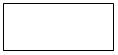 
6.5. Өндірілген сиыр сүтінің жалпы мөлшерінен бұзаулар мен торайларға сүт беруге пайдаланылғансиыр сүтінің көлемін көрсетіңіз, центнер (6.1-бөлімнің 1-бағанынан 1, 2 жолдар қосындысы)
Из общего объема произведенного коровьего молока укажите объем коровьего молока использованного на выпойку телят и поросят, центнер (из раздела 6.1 сумма строк 1, 2 графы 1)
6.5. Өндірілген сиыр сүтінің жалпы мөлшерінен бұзаулар мен торайларға сүт беруге пайдаланылғансиыр сүтінің көлемін көрсетіңіз, центнер (6.1-бөлімнің 1-бағанынан 1, 2 жолдар қосындысы)
Из общего объема произведенного коровьего молока укажите объем коровьего молока использованного на выпойку телят и поросят, центнер (из раздела 6.1 сумма строк 1, 2 графы 1)
6.5. Өндірілген сиыр сүтінің жалпы мөлшерінен бұзаулар мен торайларға сүт беруге пайдаланылғансиыр сүтінің көлемін көрсетіңіз, центнер (6.1-бөлімнің 1-бағанынан 1, 2 жолдар қосындысы)
Из общего объема произведенного коровьего молока укажите объем коровьего молока использованного на выпойку телят и поросят, центнер (из раздела 6.1 сумма строк 1, 2 графы 1)
6.5. Өндірілген сиыр сүтінің жалпы мөлшерінен бұзаулар мен торайларға сүт беруге пайдаланылғансиыр сүтінің көлемін көрсетіңіз, центнер (6.1-бөлімнің 1-бағанынан 1, 2 жолдар қосындысы)
Из общего объема произведенного коровьего молока укажите объем коровьего молока использованного на выпойку телят и поросят, центнер (из раздела 6.1 сумма строк 1, 2 графы 1)
6.5. Өндірілген сиыр сүтінің жалпы мөлшерінен бұзаулар мен торайларға сүт беруге пайдаланылғансиыр сүтінің көлемін көрсетіңіз, центнер (6.1-бөлімнің 1-бағанынан 1, 2 жолдар қосындысы)
Из общего объема произведенного коровьего молока укажите объем коровьего молока использованного на выпойку телят и поросят, центнер (из раздела 6.1 сумма строк 1, 2 графы 1)
6.5. Өндірілген сиыр сүтінің жалпы мөлшерінен бұзаулар мен торайларға сүт беруге пайдаланылғансиыр сүтінің көлемін көрсетіңіз, центнер (6.1-бөлімнің 1-бағанынан 1, 2 жолдар қосындысы)
Из общего объема произведенного коровьего молока укажите объем коровьего молока использованного на выпойку телят и поросят, центнер (из раздела 6.1 сумма строк 1, 2 графы 1)
6.5. Өндірілген сиыр сүтінің жалпы мөлшерінен бұзаулар мен торайларға сүт беруге пайдаланылғансиыр сүтінің көлемін көрсетіңіз, центнер (6.1-бөлімнің 1-бағанынан 1, 2 жолдар қосындысы)
Из общего объема произведенного коровьего молока укажите объем коровьего молока использованного на выпойку телят и поросят, центнер (из раздела 6.1 сумма строк 1, 2 графы 1)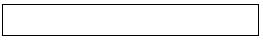 
6.6. Ірі қара мал мен енекелердің шәуеттерін өндіру, мөлшер
Производство спермы скота крупного рогатого и буйволов, доза
6.6. Ірі қара мал мен енекелердің шәуеттерін өндіру, мөлшер
Производство спермы скота крупного рогатого и буйволов, доза
6.6. Ірі қара мал мен енекелердің шәуеттерін өндіру, мөлшер
Производство спермы скота крупного рогатого и буйволов, доза
6.6. Ірі қара мал мен енекелердің шәуеттерін өндіру, мөлшер
Производство спермы скота крупного рогатого и буйволов, доза
6.6. Ірі қара мал мен енекелердің шәуеттерін өндіру, мөлшер
Производство спермы скота крупного рогатого и буйволов, доза
6.6. Ірі қара мал мен енекелердің шәуеттерін өндіру, мөлшер
Производство спермы скота крупного рогатого и буйволов, доза
6.6. Ірі қара мал мен енекелердің шәуеттерін өндіру, мөлшер
Производство спермы скота крупного рогатого и буйволов, доза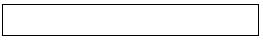 
6.7 Қайта жаңғыртуға арналған жануарлардың эмбриондарын өндіру, дана
Производство эмбрионов животных для воспроизводства, штук
6.7 Қайта жаңғыртуға арналған жануарлардың эмбриондарын өндіру, дана
Производство эмбрионов животных для воспроизводства, штук
6.7 Қайта жаңғыртуға арналған жануарлардың эмбриондарын өндіру, дана
Производство эмбрионов животных для воспроизводства, штук
6.7 Қайта жаңғыртуға арналған жануарлардың эмбриондарын өндіру, дана
Производство эмбрионов животных для воспроизводства, штук
6.7 Қайта жаңғыртуға арналған жануарлардың эмбриондарын өндіру, дана
Производство эмбрионов животных для воспроизводства, штук
6.7 Қайта жаңғыртуға арналған жануарлардың эмбриондарын өндіру, дана
Производство эмбрионов животных для воспроизводства, штук
6.7 Қайта жаңғыртуға арналған жануарлардың эмбриондарын өндіру, дана
Производство эмбрионов животных для воспроизводства, штук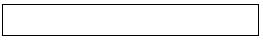 
Реттік нөмірі
Порядковый номер
Көрсеткіштердің атауы
Наименование
показателя
Сүтті табынның ірі қара малы, тірі
Скот крупный рогатый молочного
стада, живой
Өзге де ірі қара мал мен енекелер, тірі
Скот крупный рогатый прочий и
буйволы, живые
Сүтті-етті табынның ірі қара малы, тірі
Скот крупный рогатый молочно-мясного стада, живой
Жылқылар және өзге де жылқытектес жануарлар, тірі
Лошади и животные семейства
лошадиных прочие, живые
Түйелер және түйетәрізділер, тірі
Верблюды и верблюдовые, живые
Қойлар, тірі
Овцы, живые
Ешкілер, тірі
Козы, живые
Шошқалар, тірі
Свиньи, живые
Үй құсы,тірі
Домашняя птица, живая
Үй қояндары, тірі
Кролики домашние, живые
Шаруашылықтарда өсірілген бұғылар
Олени, разведенные в хозяйствах
Торда өсірілген терісі бағалы аңдар
Звери пушные клеточногоразведения
А
Б
1
2
3
4
5
6
7
8
9
10
11
12
1
Құнарлы мал азығының шығысы (құрама жемсіз)
Расход концентрированных кормов (без комбикормов)
2
Құрама жемдердің шығысы
Расход комбикормов
3
Шөптің шығысы
Расход сена
х
х
4
Сүрлемнің шығысы
Расход силоса
5
Пішендеменің шығысы
Расход сенажа
Реттік нөмірі
Порядковый номер
Мал азықтарының түрлері
Виды кормов
Сүтті табынның ірі қара малы, тірі
Скот крупный рогатый молочного
стада, живой
Өзге де ірі қара мал мен енекелер, тірі
Скот крупный рогатый прочий и
буйволы, живые
Сүтті-етті табынның ірі қара малы, тірі
Скот крупный рогатый молочно-мясного
стада, живой
Жылқылар және өзге де жылқытектес жануарлар, тірі
Лошади и животные семейства
лошадиных прочие, живые
Түйелер және түйетәрізділер, тірі
Верблюды и верблюдовые, живые
Қойлар, тірі
Овцы, живые
Ешкілер, тірі
Козы, живые
Шошқалар, тірі
Свиньи, живые
Үй құсы, тірі
Домашняя птица, живая
Үй қояндары, тірі
Кролики домашние, живые
Шаруашылықтарда өсірілген бұғылар
Олени, разведенные в хозяйствах
Торда өсірілген терісі бағалы аңдар
Звери пушные клеточногоразведения
А
Б
1
2
3
4
5
6
7
8
9
10
11
12
1
Дәнді дақылдардың сабаны және қауызы
Солома и шелуха зерновых культур
х
х
2
Азықтық тамыржемісті дақылдар
Культуры кормовые
Корнеплодные
3
Азықтық бақшадақылдары
Культуры кормовыебахчевые
4
Азықтық дәнді дақылдар
Культуры кормовые зерновые
5
Азықтық дәнді бұршақ дақылдары
Культуры кормовые зернобобовые
6
Шабындықтар мен дақылды жайылымдардың (егілген) бір жылдық шөптерінен көк азық
Корм зеленый из однолетних трав сенокосов и пастбищ культурных (сеяных)
7
Шабындықтар мен дақылды жайылымдардың (егілген) көп жылдық шөптерінен көк азық
Корм зеленый из многолетних трав сенокосов и пастбищ культурных (сеяных)
8
Жабайы өсетін шөптерді қоса алғанда, шабындықтар мен табиғи жайылымдар шөптерінен көк азық
Корм зеленый из трав сенокосов и пастбищ естественных (природных), включая травы дикорастущие
9
Өзге де азықтық дақылдар
Культуры кормовые прочие
1 сағатқа дейiн
1-2
2-4
4-8
8-40
40 сағаттан артық
до 1 часа
1-2
2-4
4-8
8-40
более 40 часовҚазақстан Республикасы
Стратегиялық жоспарлау және
реформалар агенттігінің
Ұлттық статистика
бюросының басшысы
2024 жылғы 28 маусымдағы
№ 15 бұйрығына11-қосымшаҚазақстан Республикасы
Ұлттық экономика 
министрлігінің
Статистика комитеті 
төрағасының
2020 жылғы 10 ақпандағы
№ 21 бұйрығына
27-қосымшаҚазақстан Республикасы
Стратегиялық жоспарлау және
реформалар агенттігінің Ұлттық
статистика бюросының 
басшысы
2024 жылғы 28 маусымдағы
№ 15 бұйрығына
12-қосымша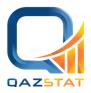 
Мемлекеттік статистика органдары құпиялылығына кепілдік береді
Конфиденциальность гарантируется органами государственной статистики
Жалпымемлекеттік статистикалық байқаудың статистикалық нысаны
Статистическая форма общегосударственного статистического наблюдения
Мемлекеттік статистика органдары құпиялылығына кепілдік береді
Конфиденциальность гарантируется органами государственной статистики
Жалпымемлекеттік статистикалық байқаудың статистикалық нысаны
Статистическая форма общегосударственного статистического наблюдения
Мемлекеттік статистика органдары құпиялылығына кепілдік береді
Конфиденциальность гарантируется органами государственной статистики
Жалпымемлекеттік статистикалық байқаудың статистикалық нысаны
Статистическая форма общегосударственного статистического наблюдения
Мемлекеттік статистика органдары құпиялылығына кепілдік береді
Конфиденциальность гарантируется органами государственной статистики
Жалпымемлекеттік статистикалық байқаудың статистикалық нысаны
Статистическая форма общегосударственного статистического наблюдения
Мемлекеттік статистика органдары құпиялылығына кепілдік береді
Конфиденциальность гарантируется органами государственной статистики
Жалпымемлекеттік статистикалық байқаудың статистикалық нысаны
Статистическая форма общегосударственного статистического наблюдения
Мемлекеттік статистика органдары құпиялылығына кепілдік береді
Конфиденциальность гарантируется органами государственной статистики
Жалпымемлекеттік статистикалық байқаудың статистикалық нысаны
Статистическая форма общегосударственного статистического наблюдения
Мемлекеттік статистика органдары құпиялылығына кепілдік береді
Конфиденциальность гарантируется органами государственной статистики
Жалпымемлекеттік статистикалық байқаудың статистикалық нысаны
Статистическая форма общегосударственного статистического наблюдения
Мемлекеттік статистика органдары құпиялылығына кепілдік береді
Конфиденциальность гарантируется органами государственной статистики
Жалпымемлекеттік статистикалық байқаудың статистикалық нысаны
Статистическая форма общегосударственного статистического наблюдения
Қазақстан Республикасы Ұлттық экономика министрлігінің Статистика комитеті төрағасының 2020 жылғы 10 ақпандағы № 21 бұйрығына 36-қосымша
Приложение 36 к приказу Председателя Комитета по статистике Министерства национальной экономики Республики Казахстан от 10 февраля 2020 года № 21
Қазақстан Республикасы Ұлттық экономика министрлігінің Статистика комитеті төрағасының 2020 жылғы 10 ақпандағы № 21 бұйрығына 36-қосымша
Приложение 36 к приказу Председателя Комитета по статистике Министерства национальной экономики Республики Казахстан от 10 февраля 2020 года № 21
Қазақстан Республикасы Ұлттық экономика министрлігінің Статистика комитеті төрағасының 2020 жылғы 10 ақпандағы № 21 бұйрығына 36-қосымша
Приложение 36 к приказу Председателя Комитета по статистике Министерства национальной экономики Республики Казахстан от 10 февраля 2020 года № 21
Астықтың қолда бары туралы
Астықтың қолда бары туралы
Астықтың қолда бары туралы
Астықтың қолда бары туралы
Астықтың қолда бары туралы
Астықтың қолда бары туралы
Астықтың қолда бары туралы
Астықтың қолда бары туралы
Астықтың қолда бары туралы
Астықтың қолда бары туралы
Астықтың қолда бары туралы
Астықтың қолда бары туралы
Астықтың қолда бары туралы
Астықтың қолда бары туралы
О наличии зерна
О наличии зерна
О наличии зерна
О наличии зерна
О наличии зерна
О наличии зерна
О наличии зерна
О наличии зерна
О наличии зерна
О наличии зерна
О наличии зерна
О наличии зерна
О наличии зерна
О наличии зерна
Индексі
Индекс
2-сх
2-сх
2-сх
айлық
месячная
есепті кезең
отчетный период
есепті кезең
отчетный период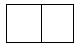 
ай
месяц
ай
месяц
ай
месяц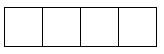 
жыл
год
Дәнді және бұршақты дақылдарды өсірумен, қайта өңдеумен, сатумен, сақтаумен және пайдаланумен айналысатын шаруашылық субъектілері ұсынады: заңды тұлғалар және (немесе) олардың құрылымдық және оқшауланған бөлімшелері; (дәнді және бұршақты дақылдарының егіс алқабы 10 гектар асатын) дара кәсіпкерлер және шаруа немесе фермер қожалықтары
Представляют хозяйствующие субъекты, занимающиеся выращиванием, переработкой, торговлей, хранением и использованием зерновых и бобовых культур: юридические лица и (или) их структурные и обособленные подразделения; индивидуальные предприниматели, крестьянские или фермерские хозяйства (с посевной площадью зерновых и бобовых культур свыше 10 гектар)
Дәнді және бұршақты дақылдарды өсірумен, қайта өңдеумен, сатумен, сақтаумен және пайдаланумен айналысатын шаруашылық субъектілері ұсынады: заңды тұлғалар және (немесе) олардың құрылымдық және оқшауланған бөлімшелері; (дәнді және бұршақты дақылдарының егіс алқабы 10 гектар асатын) дара кәсіпкерлер және шаруа немесе фермер қожалықтары
Представляют хозяйствующие субъекты, занимающиеся выращиванием, переработкой, торговлей, хранением и использованием зерновых и бобовых культур: юридические лица и (или) их структурные и обособленные подразделения; индивидуальные предприниматели, крестьянские или фермерские хозяйства (с посевной площадью зерновых и бобовых культур свыше 10 гектар)
Дәнді және бұршақты дақылдарды өсірумен, қайта өңдеумен, сатумен, сақтаумен және пайдаланумен айналысатын шаруашылық субъектілері ұсынады: заңды тұлғалар және (немесе) олардың құрылымдық және оқшауланған бөлімшелері; (дәнді және бұршақты дақылдарының егіс алқабы 10 гектар асатын) дара кәсіпкерлер және шаруа немесе фермер қожалықтары
Представляют хозяйствующие субъекты, занимающиеся выращиванием, переработкой, торговлей, хранением и использованием зерновых и бобовых культур: юридические лица и (или) их структурные и обособленные подразделения; индивидуальные предприниматели, крестьянские или фермерские хозяйства (с посевной площадью зерновых и бобовых культур свыше 10 гектар)
Дәнді және бұршақты дақылдарды өсірумен, қайта өңдеумен, сатумен, сақтаумен және пайдаланумен айналысатын шаруашылық субъектілері ұсынады: заңды тұлғалар және (немесе) олардың құрылымдық және оқшауланған бөлімшелері; (дәнді және бұршақты дақылдарының егіс алқабы 10 гектар асатын) дара кәсіпкерлер және шаруа немесе фермер қожалықтары
Представляют хозяйствующие субъекты, занимающиеся выращиванием, переработкой, торговлей, хранением и использованием зерновых и бобовых культур: юридические лица и (или) их структурные и обособленные подразделения; индивидуальные предприниматели, крестьянские или фермерские хозяйства (с посевной площадью зерновых и бобовых культур свыше 10 гектар)
Дәнді және бұршақты дақылдарды өсірумен, қайта өңдеумен, сатумен, сақтаумен және пайдаланумен айналысатын шаруашылық субъектілері ұсынады: заңды тұлғалар және (немесе) олардың құрылымдық және оқшауланған бөлімшелері; (дәнді және бұршақты дақылдарының егіс алқабы 10 гектар асатын) дара кәсіпкерлер және шаруа немесе фермер қожалықтары
Представляют хозяйствующие субъекты, занимающиеся выращиванием, переработкой, торговлей, хранением и использованием зерновых и бобовых культур: юридические лица и (или) их структурные и обособленные подразделения; индивидуальные предприниматели, крестьянские или фермерские хозяйства (с посевной площадью зерновых и бобовых культур свыше 10 гектар)
Дәнді және бұршақты дақылдарды өсірумен, қайта өңдеумен, сатумен, сақтаумен және пайдаланумен айналысатын шаруашылық субъектілері ұсынады: заңды тұлғалар және (немесе) олардың құрылымдық және оқшауланған бөлімшелері; (дәнді және бұршақты дақылдарының егіс алқабы 10 гектар асатын) дара кәсіпкерлер және шаруа немесе фермер қожалықтары
Представляют хозяйствующие субъекты, занимающиеся выращиванием, переработкой, торговлей, хранением и использованием зерновых и бобовых культур: юридические лица и (или) их структурные и обособленные подразделения; индивидуальные предприниматели, крестьянские или фермерские хозяйства (с посевной площадью зерновых и бобовых культур свыше 10 гектар)
Дәнді және бұршақты дақылдарды өсірумен, қайта өңдеумен, сатумен, сақтаумен және пайдаланумен айналысатын шаруашылық субъектілері ұсынады: заңды тұлғалар және (немесе) олардың құрылымдық және оқшауланған бөлімшелері; (дәнді және бұршақты дақылдарының егіс алқабы 10 гектар асатын) дара кәсіпкерлер және шаруа немесе фермер қожалықтары
Представляют хозяйствующие субъекты, занимающиеся выращиванием, переработкой, торговлей, хранением и использованием зерновых и бобовых культур: юридические лица и (или) их структурные и обособленные подразделения; индивидуальные предприниматели, крестьянские или фермерские хозяйства (с посевной площадью зерновых и бобовых культур свыше 10 гектар)
Дәнді және бұршақты дақылдарды өсірумен, қайта өңдеумен, сатумен, сақтаумен және пайдаланумен айналысатын шаруашылық субъектілері ұсынады: заңды тұлғалар және (немесе) олардың құрылымдық және оқшауланған бөлімшелері; (дәнді және бұршақты дақылдарының егіс алқабы 10 гектар асатын) дара кәсіпкерлер және шаруа немесе фермер қожалықтары
Представляют хозяйствующие субъекты, занимающиеся выращиванием, переработкой, торговлей, хранением и использованием зерновых и бобовых культур: юридические лица и (или) их структурные и обособленные подразделения; индивидуальные предприниматели, крестьянские или фермерские хозяйства (с посевной площадью зерновых и бобовых культур свыше 10 гектар)
Дәнді және бұршақты дақылдарды өсірумен, қайта өңдеумен, сатумен, сақтаумен және пайдаланумен айналысатын шаруашылық субъектілері ұсынады: заңды тұлғалар және (немесе) олардың құрылымдық және оқшауланған бөлімшелері; (дәнді және бұршақты дақылдарының егіс алқабы 10 гектар асатын) дара кәсіпкерлер және шаруа немесе фермер қожалықтары
Представляют хозяйствующие субъекты, занимающиеся выращиванием, переработкой, торговлей, хранением и использованием зерновых и бобовых культур: юридические лица и (или) их структурные и обособленные подразделения; индивидуальные предприниматели, крестьянские или фермерские хозяйства (с посевной площадью зерновых и бобовых культур свыше 10 гектар)
Дәнді және бұршақты дақылдарды өсірумен, қайта өңдеумен, сатумен, сақтаумен және пайдаланумен айналысатын шаруашылық субъектілері ұсынады: заңды тұлғалар және (немесе) олардың құрылымдық және оқшауланған бөлімшелері; (дәнді және бұршақты дақылдарының егіс алқабы 10 гектар асатын) дара кәсіпкерлер және шаруа немесе фермер қожалықтары
Представляют хозяйствующие субъекты, занимающиеся выращиванием, переработкой, торговлей, хранением и использованием зерновых и бобовых культур: юридические лица и (или) их структурные и обособленные подразделения; индивидуальные предприниматели, крестьянские или фермерские хозяйства (с посевной площадью зерновых и бобовых культур свыше 10 гектар)
Дәнді және бұршақты дақылдарды өсірумен, қайта өңдеумен, сатумен, сақтаумен және пайдаланумен айналысатын шаруашылық субъектілері ұсынады: заңды тұлғалар және (немесе) олардың құрылымдық және оқшауланған бөлімшелері; (дәнді және бұршақты дақылдарының егіс алқабы 10 гектар асатын) дара кәсіпкерлер және шаруа немесе фермер қожалықтары
Представляют хозяйствующие субъекты, занимающиеся выращиванием, переработкой, торговлей, хранением и использованием зерновых и бобовых культур: юридические лица и (или) их структурные и обособленные подразделения; индивидуальные предприниматели, крестьянские или фермерские хозяйства (с посевной площадью зерновых и бобовых культур свыше 10 гектар)
Дәнді және бұршақты дақылдарды өсірумен, қайта өңдеумен, сатумен, сақтаумен және пайдаланумен айналысатын шаруашылық субъектілері ұсынады: заңды тұлғалар және (немесе) олардың құрылымдық және оқшауланған бөлімшелері; (дәнді және бұршақты дақылдарының егіс алқабы 10 гектар асатын) дара кәсіпкерлер және шаруа немесе фермер қожалықтары
Представляют хозяйствующие субъекты, занимающиеся выращиванием, переработкой, торговлей, хранением и использованием зерновых и бобовых культур: юридические лица и (или) их структурные и обособленные подразделения; индивидуальные предприниматели, крестьянские или фермерские хозяйства (с посевной площадью зерновых и бобовых культур свыше 10 гектар)
Дәнді және бұршақты дақылдарды өсірумен, қайта өңдеумен, сатумен, сақтаумен және пайдаланумен айналысатын шаруашылық субъектілері ұсынады: заңды тұлғалар және (немесе) олардың құрылымдық және оқшауланған бөлімшелері; (дәнді және бұршақты дақылдарының егіс алқабы 10 гектар асатын) дара кәсіпкерлер және шаруа немесе фермер қожалықтары
Представляют хозяйствующие субъекты, занимающиеся выращиванием, переработкой, торговлей, хранением и использованием зерновых и бобовых культур: юридические лица и (или) их структурные и обособленные подразделения; индивидуальные предприниматели, крестьянские или фермерские хозяйства (с посевной площадью зерновых и бобовых культур свыше 10 гектар)
Дәнді және бұршақты дақылдарды өсірумен, қайта өңдеумен, сатумен, сақтаумен және пайдаланумен айналысатын шаруашылық субъектілері ұсынады: заңды тұлғалар және (немесе) олардың құрылымдық және оқшауланған бөлімшелері; (дәнді және бұршақты дақылдарының егіс алқабы 10 гектар асатын) дара кәсіпкерлер және шаруа немесе фермер қожалықтары
Представляют хозяйствующие субъекты, занимающиеся выращиванием, переработкой, торговлей, хранением и использованием зерновых и бобовых культур: юридические лица и (или) их структурные и обособленные подразделения; индивидуальные предприниматели, крестьянские или фермерские хозяйства (с посевной площадью зерновых и бобовых культур свыше 10 гектар)
Ұсыну мерзімі – 3 қаңтардан басқа есепті кезеңнен кейінгі айдың 3-күніне (қоса алғанда) дейін
Срок представления – до 3 числа (включительно) после отчетного периода, кроме 3 января
Ұсыну мерзімі – 3 қаңтардан басқа есепті кезеңнен кейінгі айдың 3-күніне (қоса алғанда) дейін
Срок представления – до 3 числа (включительно) после отчетного периода, кроме 3 января
Ұсыну мерзімі – 3 қаңтардан басқа есепті кезеңнен кейінгі айдың 3-күніне (қоса алғанда) дейін
Срок представления – до 3 числа (включительно) после отчетного периода, кроме 3 января
Ұсыну мерзімі – 3 қаңтардан басқа есепті кезеңнен кейінгі айдың 3-күніне (қоса алғанда) дейін
Срок представления – до 3 числа (включительно) после отчетного периода, кроме 3 января
Ұсыну мерзімі – 3 қаңтардан басқа есепті кезеңнен кейінгі айдың 3-күніне (қоса алғанда) дейін
Срок представления – до 3 числа (включительно) после отчетного периода, кроме 3 января
Ұсыну мерзімі – 3 қаңтардан басқа есепті кезеңнен кейінгі айдың 3-күніне (қоса алғанда) дейін
Срок представления – до 3 числа (включительно) после отчетного периода, кроме 3 января
Ұсыну мерзімі – 3 қаңтардан басқа есепті кезеңнен кейінгі айдың 3-күніне (қоса алғанда) дейін
Срок представления – до 3 числа (включительно) после отчетного периода, кроме 3 января
Ұсыну мерзімі – 3 қаңтардан басқа есепті кезеңнен кейінгі айдың 3-күніне (қоса алғанда) дейін
Срок представления – до 3 числа (включительно) после отчетного периода, кроме 3 января
Ұсыну мерзімі – 3 қаңтардан басқа есепті кезеңнен кейінгі айдың 3-күніне (қоса алғанда) дейін
Срок представления – до 3 числа (включительно) после отчетного периода, кроме 3 января
Ұсыну мерзімі – 3 қаңтардан басқа есепті кезеңнен кейінгі айдың 3-күніне (қоса алғанда) дейін
Срок представления – до 3 числа (включительно) после отчетного периода, кроме 3 января
Ұсыну мерзімі – 3 қаңтардан басқа есепті кезеңнен кейінгі айдың 3-күніне (қоса алғанда) дейін
Срок представления – до 3 числа (включительно) после отчетного периода, кроме 3 января
Ұсыну мерзімі – 3 қаңтардан басқа есепті кезеңнен кейінгі айдың 3-күніне (қоса алғанда) дейін
Срок представления – до 3 числа (включительно) после отчетного периода, кроме 3 января
Ұсыну мерзімі – 3 қаңтардан басқа есепті кезеңнен кейінгі айдың 3-күніне (қоса алғанда) дейін
Срок представления – до 3 числа (включительно) после отчетного периода, кроме 3 января
Ұсыну мерзімі – 3 қаңтардан басқа есепті кезеңнен кейінгі айдың 3-күніне (қоса алғанда) дейін
Срок представления – до 3 числа (включительно) после отчетного периода, кроме 3 января
БСН коды
код БИН
БСН коды
код БИН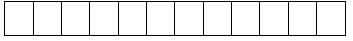 
ЖСН коды
код ИИН
ЖСН коды
код ИИН
ЖСН коды
код ИИН
ЖСН коды
код ИИН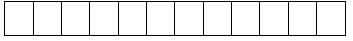 
Ауыл шаруашылығы дақылдары нақты сақталатын аумақты (облыс, қала, аудан) көрсетіңіз1
Укажите территорию (область, город, район) на которой фактически хранятся сельскохозяйственныекультуры
Әкімшілік-аумақтық объектілер жіктеуішіне (ӘАОЖ) сәйкес аумақ коды2
Код территории согласно Классификатору административно-территориальных объектов (КАТО)
АШӨСЖ сәйкес ауыл шаруашылығы дақылдарының атауы3
Наименование сельскохозяйствен-ных культур в соответствии с СКПСХ
АШӨСЖ коды4
Код СКПСХ
Жаңа түсімнен алынғаны
Получено с нового урожая за отчетный месяц
Кезең соңындағы қолда бары
Наличие на конец отчетного периода
Соның ішінде пайдалану түрлері бойынша
В том числе по типу использования
Соның ішінде пайдалану түрлері бойынша
В том числе по типу использования
Соның ішінде пайдалану түрлері бойынша
В том числе по типу использования
Ауыл шаруашылығы дақылдары нақты сақталатын аумақты (облыс, қала, аудан) көрсетіңіз1
Укажите территорию (область, город, район) на которой фактически хранятся сельскохозяйственныекультуры
Әкімшілік-аумақтық объектілер жіктеуішіне (ӘАОЖ) сәйкес аумақ коды2
Код территории согласно Классификатору административно-территориальных объектов (КАТО)
АШӨСЖ сәйкес ауыл шаруашылығы дақылдарының атауы3
Наименование сельскохозяйствен-ных культур в соответствии с СКПСХ
АШӨСЖ коды4
Код СКПСХ
Жаңа түсімнен алынғаны
Получено с нового урожая за отчетный месяц
Кезең соңындағы қолда бары
Наличие на конец отчетного периода
азық түліктік
продовольствен-ные
тұқымдық
семенные
жемшөптік
фуражные
А
Б
В
Г
1
2
3
4
5
1 сағатқа дейiн
1-2
2-4
4-8
8-40
40 сағаттан артық
до 1 часа
1-2
2-4
4-8
8-40
более 40 часов"Астықтың қолда бары туралы"
(индексі 2-сх, кезеңділігі айлық)
жалпымемлекеттік 
статистикалық
байқаудың статистикалық
нысанына 
1-қосымшаПриложение 1
к статистической форме
общегосударственного 
статистического
наблюдения "О наличии зерна"
(индекс 2- сх,периодичность 
месячная)
Код
Дақылдар
Культуры
Дәнді дақылдар
Дәнді дақылдар
Зерновые культуры
01111
Бидай
Пшеница
011111
Қатты бидай
Пшеница твердая
011112
Қатты бидайдан басқа бидай (жұмсақ)
Пшеница, кроме пшеницы
твердой(мягкая)
01112
Жүгері (маис)
Кукуруза (маис)
011131
Қара бидай
Рожь
011132
Арпа
Ячмень
011133000
Сұлы
Овес
011141000
Қонақ жүгері
Сорго (джугара)
011142000
Тары
Просо
011149100
Қарақұмық
Гречиха
011210000
Ақталмағанкүріш
Рис, необрушенный
011149200
Тритикале (бидай қарабидай буданы)
Тритикале (пшенично-ржаной гибрид)
011149300
Масақтылар қоспасы
Смесь колосовых
011149900
Басқа топтамаларға енгізілмеген өзге де дәнді дақылдар
Культуры зерновые прочие, не включенные в другие группировки
Дәнді бұршақ дақылдары
Дәнді бұршақ дақылдары
Зернобобовые культуры
01116
Жасыл ірі бұршақ көкөністері (жаңа піскен)
Овощи бобовые зеленые (свежие)
011161000
Жасыл үрмебұршақ (жаңа піскен)
Фасоль зеленая (свежая)
011162000
Жасыл асбұршақ (жаңа піскен)
Горох зеленый (свежий)
011169100
Жасыл бұршақтар (жаңа піскен)
Бобы зеленые (свежие)
011169200
Жасымық (жаңа піскен)
Чечевица (свежая)
011169900
Басқа топтамаларға енгізілмеген өзге де жасыл бұршақты (жаңа піскен) көкөністер
Овощи бобовые зеленые (свежие) прочие, не включенные в другие группировки
011171
Кептірілген үрме бұршақ
Фасоль сушеная
011172
Кептірілген жемге арналған бұршақтар
Бобы кормовые, сушеные
011173
Кептірілген ноқат (түрік асбұршағы)
Нут (турецкий горох), сушеный
011174
Кептірілген жасымық
Чечевица, сушеная
011175
Кептірілген асбұршақ
Горох сушеный
011179
Басқа топтамаларға енгізілмеген кептірілген бұршақты көкөністер
Овощи бобовые сушеные, не включенные в другие группировкиҚазақстан Республикасы
Стратегиялық жоспарлау
және реформалар агенттігінің
Ұлттық статистика
бюросының басшысы
2024 жылғы 28 маусымдағы
№ 15 бұйрығына
13-қосымшаҚазақстан Республикасы
Ұлттық экономика 
министрлігінің
Статистика комитеті 
төрағасының
2020 жылғы 10 ақпандағы
№ 21 бұйрығына
37-қосымша